Учебно-воспитательный планМуниципального бюджетного общеобразовательного учреждения «Траковская средняяобщеобразовательная школа» Красноармейского муниципального округа Чувашской Республикина 2023 – 2024 учебный годс. Красноармейское – 2023 г.Содержание Раздел 1. Цель и задачи школы на 2023-2024 учебный год	Раздел 2 . Защита прав и законных интересов детей.Раздел 3 .Работа с кадрами. Методическая работа школыПедагогические советыПлан-график проведения Методического совета школыПроизводственные совещанияПроизводственная учебаОрганизация учебы молодых специалистов.План основных мероприятий обеспечивающих сопровождение введения ОБНОВЛЕННОГО ФГОСПланы работы методических объединенийРаздел 4. Деятельность педагогического коллектива, направленная на улучшение образовательного процесса.Календарный учебный графикПлан работы по подготовке к ЕГЭ Предпрофильная подготовка учащихся 9-х, профильное обучение в старших классах.План работы по осуществлению мероприятий адаптационного периода первоклассниковПлан работы по преемственности между начальным и основным общим образованиемПлан работы с одаренными детьмиРаздел 5 . План воспитательных мероприятий с учащимися и родителями5.1. План воспитательной работыРаздел 6 . Управление ОУ.  Работа с родителями обучающихся и общественностью.План работы Управляющего Совета Раздел 7. Комплексный план мероприятий  по улучшению и оздоровлению  условий  труда работающих и обучающихся Раздел 8. Управление учебно-воспитательным процессом и внутришкольный контроль 8.1.Организация внутришкольного контроля  по реализации Федерального государственного образовательного стандарта начального общего образования 8 .2. Контроль за выполнением всеобуча8. 3.Контроль за состоянием преподавания учебных предметов8.4. Контроль за внеурочной деятельностью обучающихся8.5. Контроль за школьной документацией8.6.План проведения мониторинга качества обучения и образования 8.7. Совещания при директоре	Раздел 9.   План работы педагога-психологаРаздел  10.  План работы учителя-логопедаРаздел  11.   План работы библиотекиРаздел 1 Регламент работы школы:Понедельник – совещание при директоре, заседание методического совета Вторник – день охраны труда, заседание комиссии по охране  труда, заседание Совета профилактикиСреда – заседание педагогического совета, производственное совещание, производственная учебаЧетверг – административное совещаниеПятница – учительская планерка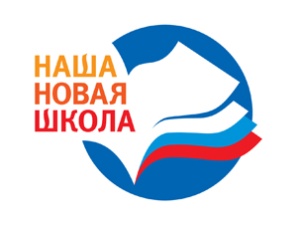 Методическая тема школы:«Совершенствование качества образования, обновление содержания и педагогических технологий в условиях реализации обновленного ФГОС»Цель:  повышение качества образования через непрерывное  развитие учительского потенциала,  повышение уровня профессионального мастерства и профессиональной компетентности педагогов   для успешной реализации обновленного ФГОС и воспитания  личности, подготовленной  к жизни в высокотехнологичном, конкурентном мире.Задачи: 1.Проводить работу по реализации и социализации преподавания учебных предметов и проведение мероприятий по повышению педагогического мастерства в рамках реализации новых образовательных стандартов. 2.Использовать информационные технологии и современных педагогических инноваций. 3.Обратить внимание на повышение профессионального мастерства молодых специалистов на следующие умения: технология подготовки урока и его самоанализ, самоконтроль своей деятельности, применение новых технологий и их элементов. 4.Способствовать обеспечению условий:         -для развития эмоционального интеллекта обучающихся;        -для формирования мыслительных приемов и творческого стиля в учебной и внеурочной деятельности обучающихся;         -для совершенствования знаний о структуре проектной и исследовательской деятельности; способах поиска необходимой для исследования информации; о способах обработки результатов и их презентации;          - для формирования положительной мотивации педагогов и административных работников, повышение уровня в области исследовательских технологий и компетенций. 5.  Продолжить работу по воспитанию духовно-нравственных сторон личности на уроке и во внеурочной деятельности. Продолжить работу по внедрению в практику школы здоровьесберегающих технологий в урочной и внеурочной деятельности; 6.  Совершенствовать формы работы с одаренными учащимися. Осуществлять психолого-педагогическую поддержку слабоуспевающих учащихся и обучающихся, которые имеют высокую мотивацию к учению. 7.  Использовать в работе нормативную базу обновленного ФГОС. 8.  Способствовать выявлению, изучению ценного передового педагогического опыта и его распространения. 9.  Создать условия для повышения психологического комфорта, повышения уровня социально- педагогической адаптации или организации индивидуально-дифференцированного подхода для обучающихся с ОВЗ;10. Укрепление и расширение связей с общественностью, родителями, способствующей развитию школы как открытой образовательной системы; 11. Организовать взаимопосещение уроков начальной, основной и средней школы для продолжения совершенствования системы работы педагогического коллектива по обновленного ФГОС.Приоритетные направления работы в 2023-2024 учебном году1. Аналитическая деятельность: o  организация методической деятельности и планирование на 2023-2024 учебный год; o  изучение направлений деятельности педагогов (тема самообразования); o  анализ работы педагогов с целью оказания помощи; o  анализ методической деятельности ШМО учителей предметников в начале следующего учебного года.2. Информационная деятельность: o  изучение новых тенденций в методической литературе в целях совершенствования педагогической деятельности;o  продолжение знакомства с обновленным ФГОС;o  изучение и внедрение в учебный процесс инновационные подходы в обучении. 3. Организация методической деятельности: -выявление затруднений, методическое сопровождение и оказание практической помощи педагогам.Ожидаемые результаты работы: o  повышение качества знаний обучающихся; o  овладение учителями МО системой преподавания предметов в соответствии с новым обновленным ФГОС; o  создание условий в процессе обучения для формирования у обучающихся ключевых компетентностей. Организационные формы работы  Коллективные: o  методические семинары o  методические недели o  научно-практические конференции o  педагогические чтения o  педагогические мастерские o  методические выставки o  эстафета педагогического мастерства o  семинары-практикумы  Групповые: o  взаимопосещение уроков o  мастер классы o  открытые уроки o  «круглый стол» o  методический диалог Индивидуальные: o  собеседование o  самоанализ o  консультации o  самообразование o  курсовая переподготовка o  наставничество Другие формы: o  заседания методического объединения; o  методическая помощь и индивидуальные консультации по вопросам преподавания предметов, организации внеклассной деятельности; o  целевые и взаимные посещения уроков с последующим обсуждением их результатов;o  выступления учителей на МО, практико-ориентированных семинарах, педагогических советах; o  посещение семинаров, встреч в образовательных учреждениях; o  повышение квалификации педагогов на курсах ЧРИО, на курсах дистанционного обучения. Раздел II.Защита прав и законных интересов детей План работы социального педагогаМБОУ «Траковская  СОШ» на 2023-2024учебный годЦель деятельности социального педагога — социальная адаптация личности ребенка в обществе.Задачи работы социального педагога на 2023-20 24 учебный год:Формирование у учащихся адекватного представления о здоровом образе жизни, профилактика утомляемости школьников в процессе учебного труда.Координация деятельности всех специалистов школы по повышению успеваемости и социальной адаптации детей и подростков.Формирование	у старшеклассников мотивации	и познавательных интересов к продолжению образования.Профилактика правонарушений среди подростков.Организация целевого досуга учащихся.Психолого-педагогическое сопровождение учащихся, детей состоящих на ВШУ.Социально-информационная помощь, направленная на обеспечение детей информацией по вопросам социальной защиты.Для	реализации	поставленных	задач	на	2023-2024	учебный	год предполагается выполнение следующих функций в работе социального педагога:Профилактическая функцияИзучение условий развития ребенка в семье, в школе, определения уровня его личностного развития, психологического и физического состояния, социального статуса семьи;Правовое, психологическое, педагогическое просвещение родителей, педагогов, учащихся;Учебные и практические занятия, ролевые игры, тренинги.Создание банка данных семей о проблемах и конфликтных ситуациях;Подготовка документации для педагогических консилиумов, для представления интересов детей в государственных и правоохранительных учреждениях;Индивидуальные беседы, групповые занятия с участниками конфликтных ситуаций, обеспечение контакта детей с родителями и учителями в случае возникновения конфликта.Организационная функцияОрганизация	групповых	тематических	консультаций	с	приглашением юристов, психологов, врачей, инспекторов КДН, ПДН.Обеспечение индивидуальных консультаций с родителями, педагогами и учащимися.Контакт с органами местной власти и муниципальными службами по социальной защите семьи и детства с правоохранительными органами, с общественными организациями.Организация школьных мероприятий.Организация досуга и отдыха через связь с детскими объединениями и учреждениями дополнительного образования.План работыРАБОТА С ПЕДАГОГИЧЕСКИ ЗАПУЩЕННЫМИ ДЕТЬМИ, КОТОРЫЕ СОСТОЯТ НА УЧËTE В ПДН, КДН И В ШКОЛЕРАБОТА С РОДИТЕЛЯМИПРОПАГАНДА ПРАВОВЫХ ЗНАНИЙ СРЕДИ РОДИТЕЛЕЙ И УЧАЩИХСЯ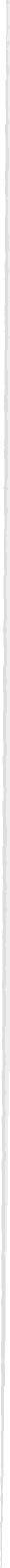 ПРОФИЛАКТИКА НАРКОМАНИИ, ТОКСИКОМАНИИ, ТАБАКОКУРЕНИЯ, АЛКОГОЛИЗМАРАБОТА ШКОЛЬНОГО COBETA ПРОФИЛАКТИКИЦель: оказание административного и педагогического воздействия на обучающихся, с отклоняющимся поведением; создание ситуации успеха для каждого обучающегося «группы риска».СОВМЕСТНАЯ  РАБОТА  С  ПДНСОВМЕСТНАЯ РАБОТА С КЛАССНЫМИ РУКОВОДИТЕЛЯМИЦИКЛОГРАММА РАБОТЫ СОЦИАЛЬНОГО ПЕДАГОГАна 2023-2024 годЦИКЛОГРАММА РАБОТЫ СОЦИАЛЬНОГО ПЕДАГОГАВ ТЕЧЕНИЕ РАБОЧЕЙ НЕДЕЛИВопросы для педагогического  Совета на 2023-2024 учебный год1. Анализ  профилактической работы  с детьми «Группы риска»  за  летний период 2023-2024г.  Проверка информаций  об устройстве выпускников 9-ых классов, состоящих на разных видах  учета  (27.08.2023г.).2. Организация досуга  занятости  детей под опекой, попечительством, в приемных семьях к участию  в культурно-массовой и спортивной работе, включение их во внеурочную кружковую, общественно-полезную деятельность (ноябрь 2023г.).3. Отчет классных руководителей    о  профилактической работе среди несовершеннолетних, с детьми из неблагополучных семей, состоящими на разных видах учета за  первое полугодие 2022-23 учебного года (январь 2024г.).4. Организация работы и отдыха учащихся из малообеспеченных, многодетных, состоящих на разных видах учета  в летний период  (май 2024г).Раздел III. Работа с кадрами. Методическая работа школыР.III. п.1. Педагогические советы Р.III. п.2. План-график проведения Методического Совета:Р.III. п.3. Производственные совещанияР.III. п.4.Производственная учебаР.III. п.5. Организация работы с молодыми специалистами:а) Молодые специалисты:б) Работа с молодыми специалистами:Р.III. п.6. Методическое сопровождение  по реализации обновленного ФГОС НОО, ООО, СОО в 2023-2024 учебном годуОсновные мероприятия по реализации федерального государственного образовательного  стандарта:

Задачи:- подготовка организационно-распорядительных документов, регламентирующих образовательный процесс в начальной, основной и средней школе;- обеспечение адресности образовательного процесса за счет углубления процесса дифференциации и индивидуализации образования;- организация методического сопровождения при реализации федеральных государственных образовательных стандартов;Р.III. п.7. Планы работы методических объединенийПлан работы ШМО учителей начальных классов.Методическая тема: «Формирование профессиональной компетентности педагога начальной школы для качественной подготовки и обученности учащихся по обновленному ФГОС НОО»Цель методической работы: создание условий для профессионального личностного роста педагога как одного из основных условий обеспечения качества образования.Задачи МО учителей начальной школы на 2023/2024 учебный год:1. Детально изучить общие сведения об изменениях в период перехода на обновлённый ФГОС НОО:в федеральных  рабочих программах;в  программе воспитания;в планируемых результатах, предметном содержании учебных предметов, курсов внеурочной деятельности.2.  Произвести отбор содержания и составление рабочих программ по предметам, в электронном ресурсе «Конструктор рабочих программ». 3. Продолжить внедрение в практику работы всех учителей МО современных образовательных технологий, направленных на формирование компетентностей обучающихся, УУД. 4.  Продолжить использование проектно- исследовательской деятельности на уроках в начальной школе.  5.     Продолжить работу с одаренными детьми по участию в олимпиадах и конкурсах школьного, муниципального, всероссийского, международного значения.6.     Совершенствовать формы и методы работы со слабоуспевающими детьми.7.     Продолжить просветительскую работу с родителями по вопросам обучения и воспитания, систематически знакомить их с результатами обучения и достижениями учащихся, разработать тематику классных собраний на основе родительского запроса.8.      Создать условия для реализации творческого потенциала педагогов, поддерживать и стимулировать инициативу учителей, развивать и совершенствовать различные формы методической деятельности.9.      Продолжить повышение профессионального уровня педагогов МО через углубленную работу по избранной теме самообразования, изучение педагогической и методической литературы, прохождение курсов повышения квалификации, внедрение в учебный процесс инновационных технологий, аттестацию педагогов, участие учителей в творческих и профессиональных конкурсах.Направления работы МО учителей начальных классов на 2023-2024 учебный годПлан работы по основным направлениям деятельности    1.Аналитическая деятельность2.      Информационная деятельность:3.       Методическая деятельность:4. Консультативная деятельность:Организационные формы работы:Заседания методического объединения;Методическая помощь и индивидуальные консультации по вопросам преподавания предметов начальной школы, организации внеурочной деятельности;Взаимопосещение уроков педагогами;Выступления учителей начальных классов на заседаниях МО, семинарах, педагогических советах;Посещение семинаров, вебинаров, встреч в образовательных учреждениях района;Обеспечение единых педагогических подходов к формированию метапредметных планируемых результатов, удовлетворяющие требованиям обновленного ФГОС НОО.Формы методической работы:Открытые уроки и внеклассные мероприятия;Семинары, мастер-классы, презентация опыта;Целевые и взаимные посещения уроков с последующим обсуждением их результатовОжидаемые результаты работы:Овладение педагогами МО технологией работы с «Конструктором рабочих программ»;Овладение педагогами способами включения в урок способов деятельности, обеспечивающих качественное формирование планируемых результатов (в связи с требованиями обновленного ФГОС НОО). Тематика заседаний методического объединения учителей начальных классов на 2023 – 2024  учебный год.План работы ШМО учителей русского языка и литературыТема ШМО: «Формирование читательской грамотности через использование инновационных технологий на уроках русского языка и литературы». Цель: Совершенствование уровня педагогического мастерства учителей, компетентности в области русского языка и литературы в условиях реализации ФГОС и модернизации системы образования путем проектирования учебных занятий, формирующих читательскую компетенцию в урочной и внеурочной деятельности. Задачи:1. Внедрение в практику наиболее эффективных технологий для развития навыков смыслового чтения. 2. Изучение инновационных процессов в методике преподавания в условиях реализации ФГОС через систему самообразования. 3. Формирование профессиональной компетентности учителей русского языка и литературы, развитие их творческого потенциала, направленного на повышение эффективности и качества педагогического процесса. 4. Совершенствование системы повышения квалификации педагогического мастерства путём внедрения эффективных форм работы с целью повышения познавательного интереса обучающихся к предметам гуманитарного цикла. 5. Научно-методическая подготовка учителей по подготовке обучающихся к государственной аттестации в форме ОИА и ЕГЭ. 6. Организация системной подготовки обучающихся к выполнению заданий ЕГЭ и ОГЭ по гуманитарным дисциплинам. 7. Планирование, проектирование уроков, внеклассных мероприятий, направленных на развитие читательской грамотности обучающихся. 8. Совершенствование работы по развитию интеллектуальных способностей обучающихся, выявление одарённых и склонных к изучению гуманитарных дисциплин детей. 9. Совершенствование программно-методического обеспечения образовательного процесса для получения результатов высокого уровня качества образования, соответствующих потребностям и интересам общества. 10. Повышение эффективности деятельности членов методического объединения по созданию оптимальных условий для получения школьниками качественного образования при сохранении их здоровья. 11. Выявление, изучение, обобщение и распространение творческого опыта педагогов района через мастер-классы, практические занятия, семинары.Первое заседание (август)Повестка дня:   1.      Участие в муниципальной августовской педагогической конференции;    2.    Корректировка и согласование методической темы и плана работы методического объединения учителей русского языка и литературы на 2023-2024 учебный год.    3.    Анализ результатов итоговой аттестации, в том числе в форме ЕГЭ по русскому языку и литературе в 11-ых классах; ОГЭ в 9-ых классах.   4.   Утверждение графика проведения открытых уроков.Второе заседание (октябрь)Повестка дня:Итоги входного контроля.Анализ успеваемости обучающихся за 1 четверть.Проведение Всероссийской олимпиады школьников на школьном уровне и подготовка к ней.Участие в конкурсах районного, республиканского и регионального уровня.     5.    Формирование умения смыслового чтения и работы с текстом.Третье заседание (декабрь)Повестка дня:Итоги успеваемости обучающихся за 1 полугодие.Итоги промежуточного контроля.Итоги обучающихся в муниципальной олимпиаде.Результаты участия в различных конкурсах.     5.   Педагогическая мастерская: «Использование коммуникативно-речевых задач в процессе подготовки к ОГЭ и ЕГЭ по русскому языку».Четвёртое заседание (январь)Повестка дня:Подготовка обучающихся к итоговой аттестации.Новое в заданиях аттестационных материалов.Обсуждения плана проведения предметной недели по русскому языку и литературе.Участие  в конкурсах.Проектирование учебных занятий, формирующих читательскую компетенцию в урочной и внеурочной деятельности.6.  Рассмотрение перечня учебников по русскому языку и литературе на 2024 - 2025 учебный год.Пятое заседание (март)Повестка дня:Проведение предметной недели по русскому языку и литературе. Итоги.Проведение и анализ открытых уроков.Развитие монологической речи обучающихся с целью повышения качества образования.Участие в районных, республиканских и региональных конкурсах. Результаты.Обзор методических новинок.Формирование у обучающихся предметных компетенций: эстетической, литературоведческой, языковой, коммуникативной, мыслительно-познавательной, творческой, нравственной.Шестое заседание (май)Повестка дня:Итоги работы ШМО. Анализ.Задачи работы ШМО на новый учебный год.Рассмотрение плана работы ШМО учителей русского языка и литературы на 2024 – 2025 учебный год.3.7.3.   План работы ШМО учителей чувашского языка и литературы, КРК, ИЗО, музыки, технологии.Тема методического объединения: «Внедрение обновленного ФГОС ООО, ФГОС СОО в обучении чувашскому языку и литературе, технологии и ИЗО»». Основные направления развития деятельности методического объединения·         осмысление педагогами собственной обучающей, развивающей и воспитательной деятельности в современных условиях образования; ·   осознание педагогами основных задач компетентностного обучения; ·   педагогическое взаимообучение по созданию условий для реализации задачи формирования выпускника как компетентной личности, способной к самореализации. Задачи МО:Изучение требований обновленного ФГОС в работе учителей чувашского языка и литературы, ИЗО, технологии. Изучение современных УМК и цифровых образовательных ресурсов по чувашскому языку и литературе, ИЗО, технологии.  3   Овладение новыми педагогическими технологиями, применение на уроках ИКТ с целью создания условий эффективного профессионального самоопределения школьников; 4.Освоение новых форм и методов внеклассной работы; 5.Обобщение и распространение опыта работы учителей МО через различные формы: выступления на заседаниях педагогического совета; на семинарах; на заседаниях районного методического объединения учителей чувашского языка и литературы, технологии ,ИЗО. 6. Участие учителей МО в творческих мероприятиях.                 План заседаний МО 3.7.4. План работы ШМО учителей иностранных языков ШМО учителей иностранного языка в 2023-24 учебном году продолжит работу в соответствии со следующими документами Федерального уровня:Закон Российской Федерации от 29.12.2012 года №273 «Об образовании в Российской Федерации»;Концепция «Об основных гарантиях прав ребенка в Российской Федерации»;Базисный учебный план на 2023-24 учебный год;Обновленный Федеральный Государственный Образовательный Стандарт Основного Общего Образования.Федеральные ООП НОО, СОО, ОООМетодическая тема ШМО:Методическая тема: «Изучение и использование приемов, повышающих качество обучения учащихся с различными образовательными потребностями в условиях реализации ФГОС по иностранным языкам».
Цель методической работы: Овладение языковыми и речевыми умениями и навыками, повышение уровня речевой культуры, грамотности учащихся через  использование
современных образовательных технологий, новых форм организации учебной деятельности.Задачи:повысить методическую грамотность учителей иностранного языка в области реализации обновленных ФГОС;работать над осуществлением индивидуального подхода к обучению разных категорий учащихся на уроках на основе индивидуализации и дифференциации обеспечить вариативность форм и методов организации учебно-воспитательного процесса с детьми, имеющими повышенный уровень мотивации к учению;  качественно освоить учебно-методические задачи по иностранным языкам,    усовершенствовать технологии проведения современного урока, организацию учебной деятельности учащихся, с целью обеспечения наиболее высоких результатов в реализации ФГОС;внедрять в практику работы учителей иностранных языков современные образовательные технологии, направленные на развитие самостоятельности, творчества и активности учащихся;создать условия для развития учебно-исследовательской культуры учащихся на основе включения их в проектную и исследовательскую деятельность;формировать социокультурную компетенцию, приобщение учащихся к культуре, традициям и реалиям стран изучаемых языков через урочную и внеурочную деятельность.Формы методической работы:Заседания ШМОАттестация учителейПовышение квалификации учителей (самообразование, курсовая подготовка, участие в семинарах, конференциях, мастер-классах)Участие учителей в конкурсах педагогического мастерстваПроведение мониторинговых мероприятийОткрытые урокиВнеурочная деятельность по предметуОбобщение и представление опыта работы учителей (открытые уроки, мастер-классы, творческие отчеты, публикации, разработка методических материалов) на различных уровняхОбеспечение преемственности при организации образовательного процесса Работа с одаренными и высокомотивированными детьмиРабота со слабоуспевающими и низкомотивированными детьмиПрезентация опыта работы, повышение рейтинга учреждения в профессиональном сообществеЦелевые и взаимные посещения уроков с последующим обсуждением их результатовОрганизация и проведение предметных недельИзучение передового педагогического опытаОзнакомление с методическими разработками по урокуРазработка рекомендаций, инструкций, наглядных пособийОрганизация предметных олимпиад на уровне школыНаправления работыДиагностико - аналитическая деятельность:Анализ методической деятельности за 2022  - 2023 учебный год и планирование на 2023-2024 учебный год.Анализ посещения открытых уроков.Изучение направлений деятельности педагогов (тема самообразования).Анализ работы педагогов с целью оказания помощи.Информационная деятельность:Изучение новинок в методической литературе в целях совершенствования педагогической деятельности.Изучение теоретических и практических материалов об ИОМ, как о методе технологии социально-педагогического сопровождения обучающихся.Углубленное изучение документации по обновленному ФГОС ООО.Пополнение тематической папки «Методическое объединение учителей иностранных языков».Организационно - методическая деятельность:Выявление затруднений, методическое сопровождение и оказание практической помощи педагогам в период реализации обновленного ФГОС ООО, формирования у обучающихся функциональной грамотности по английскому языку, подготовки к аттестации.Осуществление деятельности учителей в соответствии с методическими рекомендациямиМетодическое сопровождение учителей, рассмотрение методических рекомендаций, положений, разработка планов, отчетов по общеобразовательным предметам.Инновационная деятельность:Использование ИКТ, проектных технологий, технологии геймификации, методов фиксации и оценивания учебных достижений , сотворческой педагогики .Консультативная деятельность:Консультирование педагогов по вопросам тематического планирования.Консультирование педагогов с целью ликвидации затруднений в педагогической деятельности.Консультирование педагогов по вопросам реализации обновленного ФГОС ООО, формирования у обучающихся функциональной грамотности по английскому языку.Оказание методической помощи молодым специалистам.Ресурсное обеспечение деятельности ШМО учителей иностранного языка:обновленный Стандарт основного общего образованияПедагогические кадры, учащиесяИнтернет-ресурсыСетевые сообществаМетодические предметные журналыДиагностико - аналитическая деятельностьИнформационная деятельностьОрганизационная деятельностьМЕТОДИЧЕСКАЯ ДЕЯТЕЛЬНОСТЬПЛАН РАБОТЫ МО на 2023 - 2024 учебный годКонсультационная деятельность	ТЕМЫ ПО САМООБРАЗОВАНИЮ3.7.5. План работы ШМО учителей  математики, физики и информатикиМетодическая тема школьного методического объединения учителей математики: «Совершенствование уровня педагогического мастерства, информационной культуры, компетентности учителей как средство обеспечения нового качества образования в условиях обновленного ФГОС через технологию формирующего оценивания»Цель работы методического объединения по данной теме: «Создание условий непрерывного совершенствования профессионального уровня и педагогического мастерства учителя для повышения эффективности и качества образовательного процесса через применение современных подходов к организации образовательной деятельности»Реализация данной цели осуществлялась через решение следующих задач:Продолжение изучения новых педагогических технологий и приемов, возможности использования их или отдельных элементов в преподавании математики для повышения качества знаний и уровня образованности обучающихся.Совершенствование системы работы со слабоуспевающими детьми.Совершенствование педагогического мастерства и повышение квалификации учителей школьногометодического объединения.Совершенствовать организационно-методические условия обучения для школьников с ОВЗ, обеспечить методическую поддержку учителей, работающих с детьми ОВЗ.Продолжить начатую работу с одарёнными детьми, всесторонне использовать научно- исследовательскую, проектную, творческую работу в разных возрастных группах школьников, с принятием участия в олимпиадах и конкурсах различных уровнейПродолжить работу по повышению профессионального мастерства педагогов через самообразование, участие в творческих мастерских, использование современных информационных технологий.Продолжить работу по организации системной подготовки к защите индивидуального проекта, ВПР, ОГЭ и ЕГЭ по математики.Ожидаемые результаты работы:рост качества знаний учащихся;повышение познавательного интереса обучающихся к предметам;овладение учителями МО системой преподавания предметов в соответствии с новым ФГОС;создание условий в процессе обучения для формирования у учащихся ключевых компетентностей, УУД.Направления деятельности МО:Аналитическая деятельность:анализ методической деятельности за прошлый учебный год и планирование на 2023-2024 учебный год;анализ посещения открытых уроков;изучение направлений деятельности педагогов (тема самообразования);анализ работы педагогов с целью оказания им методической помощи.Информационная деятельность:изучение	новинок	в	методической	литературе,	участие	в	вебинарах	и с е м и н а р а х , в целях совершенствования педагогической деятельности;прохождение КПК (повышение профессионального уровня педагога), продолжение знакомства с обновленным ФГОС ООО, ФГОС СОО; ФООП.Организация методической деятельности:выявление затруднений, методическое сопровождение и оказание практической помощи педагогам в период перехода на ФГОС нового поколения, подготовки к аттестацииорганизация, совершенствование, поддержка научно-методической, исследовательской, опытно-экспериментальной работы педагогов и школьников через участие в проектной деятельности.организация, корректировка, совершенствование самообразования педагогов, их творческого роста, применения ими эффективных образовательных технологий в частности внедрения технологии формирующего оценивания в образовательном процессе как способа достижения качественных образовательных результатов, через составление индивидуального образовательного маршрута.Консультативная деятельность:консультирование педагогов по вопросам составления рабочих программ и тематического планирования с использованием Конструктора рабочих программ;консультирование педагогов по внедрению технологии формирующего оценивания в образовательном процессе как способа достижения качественных образовательных результатов;консультирование педагогов с целью ликвидации затруднений в педагогической деятельности;консультирование	педагогов	по	вопросам	в	сфере	формирования универсальных учебных действий в рамках ФГОС;консультирование педагогов по вопросам создания условий для формирования функциональной грамотности как одной из основных задач ФГОС общего образования;консультирование педагогов по вопросам диссеминации своего передового педагогического опыта.Организационные формы работы:проведение обучающих мероприятий, направленных на решение задач школы;развитие партнерских отношений с другими учреждениями и родительской общественностью с целью обеспечения качества образования, удовлетворения запросов потребителей образовательных услуг;заседания методических объединений по вопросам методики обучения и воспитания учащихся;работа учителей над темами самообразования;анализ опыта участия учащихся школы в сдаче ЕГЭ по математике;отчеты по темам самообразования;участие в подготовке педагогических советов по методической теме школы;участие в олимпиадах, конкурсах различного уровня.Планирование работы учителей ШМО математики на 2023-2024 уч.годРабота МО в рамках программы «Одаренные дети»:Мероприятия по особому плану.Проведение школьной олимпиады (октябрь).Подготовка участников районной олимпиады (октябрь-ноябрь).Проведение недели математики.  Выпуск школьной математической газеты (март)Подготовка к ОГЭ и  ЕГЭ. Проведение репетиционных экзаменов (в течение учебного года).Обмен опытом. Проведение открытых уроков (октябрь-май).Диагностика и мониторинг качества знаний по предмету. (входные, промежуточные, выходные контрольные работы в  течение учебного года)Дополнение банка методических и дидактических материалов. (в течение учебного года)Международная математическая олимпиада «Турнир городов»  (осенний тур-октябрь, весенний тур-февраль-март)«Инфознайка-2024»-январь«Турнир юных математиков Чувашии 2024»-февральСельский турнир юных математиков (организатор ЧГУ)Сельская олимпиада по математике (организатор ЧГУ)«Кенгуру 2024»-март«Юные дарования-2024»-апрельДистанционные олимпиады«EXCELSIOR-2024» - март-апрель План работы ШМО учителей  биологии и химии.Тема ШМО: «Повышение уровня профессионального мастерства педагогических работников как условие повышения качества образования в условиях реализации ФГОС второго поколения и постепенного перехода к ФГОС третьего поколения».Цель: осуществление системно-деятельностного подхода в преподавании химии и биологии как условие повышения уровня и качества знаний обучающихся в условиях реализации ФГОС второго поколения и постепенного перехода к ФГОС третьего поколенияЗадачи:Непрерывно совершенствовать уровень педагогического мастерства учителей, их эрудиции и компетентности в области преподавания предметов естественнонаучного цикла через самообразование, участие в творческих мастерских, использование современных информационных технологий. Повышение качества образования в соответствии с основным положением Концепции развития образования в РФ. Использовать современные подходы к организации работы с одаренными детьми. Совершенствовать работу по подготовке учащихся к ЕГЭ, ОГЭ; создать условия для эффективной подготовки к ОГЭ, ЕГЭ. Овладеть и передавать учащимся практические навыки организации исследовательской и проектной деятельности.Межсекционная работаФормы деятельности:  курсы повышения квалификации  проблемные семинары и круглые столы  формирование портфолио (участие в конкурсах различного уровня и направлений, сетевых сообществах)  обобщение опыта через презентации, мастер-классы, открытые уроки  самообразованиеПлан работы ШМО учителей истории, обществознания, географии.Тема  ШМО  учителей  истории, географии  и  обществознания:«Обновление научно-методических подходов к преподаванию социально-гуманитарных дисциплин в условиях введения ФООП»Цель ШМО: Совершенствование квалификации и повышение компетенции учителя-предметника в методике преподавания в условиях реализации ФГОС ООО и СОО, развитие творческой инициативы, поиска и освоения новых педагогических технологий обучения, воспитания, развития, оздоровления учащихся.Задачи:Изучение нормативно-правовой базы по предметам история, обществознание, география;Продолжение работы по разработке учебно-методических комплексов по предметам учебного плана.Изучение и внедрение в работу системно-деятельностного подхода в обучение истории, обществознания и географии;Составление календарно – тематического планирования по предметам обществоведческого цикла, элективным курсам, проектной деятельности, кружкам, дополнительным образовательным услугам.Работа с талантливыми детьми через участие в конкурсах и олимпиадах.3.7.8. План работы ШМО учителей физической культуры и основам безопасности жизнедеятельности.Пути повышения эффективности физического воспитания в школе с учетом обновленного Федерального государственного образовательного стандарта начального общего образования (ФГОС НОО и ООО).                Цель работы ШМО:Расширить методический арсенал, овладеть методами и приемами, повышающими эффективность уроков физической культуры и ОБЖ, спортивно-массовых и оборонно-массовых мероприятий, их воспитательную, образовательную, оздоровительную направленность. Совершенствовать профессиональные компетенции учителей физической культуры и ОБЖ в области преподавания учебного предмета «Физическая культура» и «основы безопасности жизнедеятельности»  согласно обновленного Федерального государственного образовательного стандарта начального и основного общего образования (ФГОС НОО и ООО).        Задачи на 2023-2024 учебный год:Повышение качества преподавания уроков физической культуры и проведения спортивно-массовых мероприятий;Вовлечение каждого учителя физической культуры и ОБЖ в систему непрерывного повышения квалификации, совершенствования профессионального мастерства, самообразования  с учетом обновленного Федерального государственного образовательного стандарта начального общего образования (ФГОС НОО и ООО).Обмен передовым педагогическим опытом;Улучшение материальной спортивной базы школыТемы самообразования учителей ШМОПлан заседаний ШМО учителей физической культурына 2023-2024 учебный годПлан работы ШМОучителей физической культуры на 2023-2024 учебный годРаздел 1. Подготовка к новому учебному годуРаздел 2. Общешкольные мероприятия и заседания МОРаздел 3. Методическая работаРаздел 4. Работа с одаренными детьмиРаздел 5. Формирование функциональной грамотностиРаздел 11. Аналитико-диагностическая деятельностьПлан-сетка работы ШМОучителей физической культурына 2023-2024 учебный годРаздел IV. Деятельность педагогического коллектива, направленная на улучшение образовательного процессаР.IV. п.1. Календарный учебный график   на 2023-2024  учебный годКоличество классов-комплектов  25: Регламентирование образовательного процесса на  неделю:Продолжительность рабочей недели: 1-11 классы - пятидневная  рабочая неделя.Регламентирование образовательного процесса на день:Сменность   - школа работает в одну смену.   Продолжительность уроков: 1 классы – 35 минут в первом полугодии и 40 минут во втором полугодии; 2-11 классы – 40 минут. Учебный период с 01 сентября – по 24 мая, т.к. 26  мая - воскресенье.Режим учебных занятий: начало учебных занятий   0800,  занятия согласно расписанию:Р.4.п.2. План работы по подготовке к ЕГЭ и ГИА4.2.1. Организационно-методическая работа 4.2.2. Нормативные документыРабота с педагогамиРабота с учащимися 11-х  классовРабота с родителями выпускниковР.4.п.3. Предпрофильная подготовка учащихся 6-9-х, профильное обучение в старших классах.План – график организации предпрофильной подготовки обучающихся 9 классов в старшей школе.Р.4.п4. План работы по осуществлению мероприятий адаптационного периода первоклассниковР.4.п.5. План работы по преемственности между начальным и основным общим образованиемР.4.п.6.План работы с одаренными детьмиРаздел V . 5.1.  ПЛАН  ВОСПИТАТЕЛЬНОЙ РАБОТЫ на 2023-2024 уч.год.Раздел VI. Управление ОУ.Работа с родителями обучающихся и общественностью6.1. План работы Управляющего Совета школы.Раздел VIIКомплексный план мероприятий по улучшению и оздоровлению условий труда работающих  и обучающихся	Раздел VIII.Управление учебно-воспитательным процессом и внутришкольный контрольОрганизация внутришкольного контроля  по реализации обновленного Федерального государственного образовательного стандарта начального,  основного и среднего общего образования 8 .2.Контроль за выполнением всеобуча8.3.Контроль за состоянием преподавания учебных предметов8.4. Контроль за внеурочной деятельностью обучающихся8.5.Контроль за школьной документацией8.6. План проведения мониторинга качества обучения и образования8.7.Совещания при директореРаздел IX.План  работы педагога – психологаЦели деятельности: 1) Формирование психологической компетентности участников образовательного процесса (обучающихся, учителей, администрации школы, родителей);2)  Осуществление психолого-педагогического сопровождения развития обучающихся на каждом возрастном этапе, каждых категорий (успешно осваивающих школьную программу, испытывающих трудности в обучении и взаимоотношениях, «группа риска», обучающиеся с ОВЗ).Приоритетные направления работы: Социально-психологическое сопровождение обучающихся с ОВЗ; детей, испытывающих трудности в обучении и взаимодействии;  и обучающихся «группы риска»;Психолого-педагогическое сопровождение образовательного процесса в условиях введения обновленного ФГОС.Поддержка семей, имеющих детей.Задачи деятельности: Формирование потребности в психологических знаниях у всех участников образовательного процесса;Выявление индивидуальных особенностей обучающихся на основе диагностических данных;Воздействие на развитие личности и индивидуальности обучающихся.Раздел X.  План работы учителя-логопедаОсновные задачи логопедической работыв школе на 2023-2024 учебный год:- Обследование  вновь прибывших учащихся и выявление среди них детей, нуждающихся в профилактической и коррекционно-логопедической  помощи.- Изучение уровня речевого, познавательного,  социально-личностного, физического развития и индивидуально-типологических особенностей детей, нуждающихся в логопедической поддержке, определение основных направлений и содержание работы с каждым из них.- Систематическое проведение  необходимой профилактической и коррекционно-логопедической  работы с детьми в соответствии с их индивидуальными программами.- Оценка результатов помощи  детям и определение степени их речевой готовности к школьному обучению.- Формирование у педагогического коллектива школы и родителей  информационной готовности к логопедической работе, оказание им помощи в организации полноценной речевой среды.-  Координация усилий педагогов и  родителей, контроль за качеством проведения ими речевой работы с детьми.Направления коррекционной работы:Развитие фонетико-фонематической стороны речи:а) коррекция звукопроизношения,б) совершенствование фонематического слуха,в) совершенствование навыков звукового анализа и синтеза слов2. Развитие лексико-грамматической стороны речи:а) актуализация и расширение словаря, уточнение значений слов,б) работа над формированием грамматического строя речи (уточнение грамматического значения слова, формирование системы словоизменения и словообразования)3. Совершенствование навыков письменной речи.      4. Развитие связной речи      5.Преодоление нарушений письма и чтения8.   Определение перспективного плана  работы с каждой группой детей     8.1. Работа с группами детей с  недоразвитием речи    8.2 .    Работа с группами детей, имеющих  нарушение письменной речи. Раздел X1.  План  работы библиотекиПояснительная запискаПлан работы  составлена в соответствии с:Положением о должностных обязанностях библиотекаря.Приказом Минздравсоцразвития  «О внесении изменения в Единый квалификационный справочник должностей руководителей, специалистов и служащих» новой должности  «Библиотекарь».План работы состоит из нескольких разделов:Работа с библиотечным фондомРабота по пропаганде библиотечно-библиографических знаний.       Справочно-библиографическая работаРабота с читателями.Профессиональное развитие сотрудника библиотеки      5.  Массовая работа с читателямиПо каждому разделу разработан перечень мероприятий, необходимых для выполнения того или иного пункта раздела.Особое внимание заслуживают раздел «Работа с читателями», т.к. именно его выполнение играет существенную роль в достижении главной цели работы школьной библиотеки, а именно: дополнительное образование учащихся по культурному развитию личности, продвижению чтения, поддержке интереса к литературе, развитию словесности и формированию информационной культуры. Кроме того в рабочей программе предусмотрено проведение литературных часов, тематика которых включена в раздел «Пропаганда литературы» и соотнесена со знаменательными датами, связанными с юбилеями книг или именами деятелей литературы, чьи юбилеи отмечаются в этом учебном году.В целом, вся работа библиотеки направлена на успешное достижение намеченных целей и выполнение поставленных на учебный год задач. Цели и задачи план работы Цели и задачи библиотечной работы в 2023-2024 учебном году соответствуют целям учебно-воспитательной работы школы «Совершенствование управления процессом достижения нового качества образования детей с интеллектуальной недостаточностью как одно из условий успешной реализации Федерального государственного образовательного стандарта обучающихся с умственной отсталостью».Основными задачами библиотеки являются:1. Формирование творческой личности учащегося, способной к самоопределению, посредством создания насыщенного библиотечно-информационного пространства;2. Развитие и поддержка в детях привычки и радости чтения и учения, а также потребности пользоваться библиотекой в течение всей жизни;3. Представление возможности для создания и использования информационной базы как для получения знаний, развития понимания и воображения, так и для удовольствия;4. Формирование навыков независимого библиотечного пользователя:5. Обучение поиску, отбору и критической оценки информации;6. Обеспечение учебно-воспитательного процесса и проектной деятельности научной, справочной, художественной литературой, аудиовизуальными средствами и информационными материалами на всех видах носителей;7. Оказание содействия в реализации основных направлений школьного образования, являясь центром распространения знаний, духовного и интеллектуального общения, культуры, приобщения к чтению;8. Предоставление каждому читателю возможности дополнительно получать знания, информацию, в том числе и вне пространства обучения.9. Формирование комфортной библиотечной среды; оказание помощи в деятельности учащихся и учителей при реализации образовательных проектов; работа с педагогическим коллективом;10. Воспитание патриотизма и любви к родному краю, его истории11. Осуществление своевременного возврата выданных изданий в библиотеку;12. Оформление новых поступлений в книжный фонд, знакомство с книгами согласно датам литературного календаря;13. Воспитание чувства бережного отношения к книге14.Формирование у учащихся информационной культуры и культуры чтенияОсновные функции библиотеки1.Образовательная - содействие образованию и воспитанию личности учащихся посредством предоставления информационных ресурсов и услуг, формирование информационной культуры всех участников образовательного процесса в школе.2.Информационная - обеспечение доступа к информации, удовлетворение информационных потребностей учащихся, учителей с использованием, как собственных информационных ресурсов, так и ресурсов других библиотек, библиотечных и информационных сетей и систем.3.Культурная - обеспечение духовного развития читателей, приобщение их к ценностям отечественной и мировой культуры, создание условий для репродуктивной и продуктивной культурной деятельности.4. Досуговая - содействие содержательному проведению свободного времени учащихся.5.Социальная - библиотека содействует развитию способности пользователей к самообразованию и адаптации в современном информационном обществе.6.Сервисная - библиотека предоставляет информацию об имеющихся библиотечно-информационных ресурсах, организует поиск и выдачу библиотечно-информационных ресурсов, обеспечивает доступ к удаленным источникам информации.7.Просветительская - приобщение учащихся к сокровищам мировой и отечественной культуры.8.Аккумулирующая – библиотека формирует, накапливает, систематизирует и хранит библиотечно-информационные ресурсы.Календарно-тематическое планированиеРабота с библиотечным фондомРабота по пропаганде библиотечно-библиографических знаний. Справочно-библиографическая работаРабота с читателямиПрофессиональное развитие сотрудников библиотекиРассмотрен на заседании педагогического совета Протокол № 6 от 17 августа 2023 г.УТВЕРЖДАЮ:Директор МБОУ «Траковская СОШ»            ________________И.А.ФедороваПриказ № 82 от  17 августа 2023г.№МероприятиеОтветственныеСроки исполненияПодготовка и утверждение плана работысоциального педагога на год, планов совместнойработы с ПДН, КДН, с органами опеки и попечительстваСоциальныйпедагогСентябрьУчастие в выявлении учащихся, имеющих пробелы в знании фактического учебного материала, систематически или эпизодически не посещающих школу.Социальный педагогСентябрь и в течение учебного года.Оформление учетных документов на учащихся, поставленных на ВШК.СоциальныйпедагогСентябрь и помере постановкиКорректировка банка данных и составление списка детей по социальному статусу:Неполные семьиМногодетныеМалообеспеченныеНеблагополучныеученики с OB3дети инвалиды-список уч-ся, проживающих у родственниковСоциальный педагогСентябрь, октябрьВыявление причин непосещения учебныхзанятий учащимися, состоящих на учетахСоциальныйпедагогВ течениеучебного года.Осуществление контроля за посещением уроков учащимися, состоящими на ВШК, ПДН, КДН контроль за поведением данных учащихся на уроках.Социальный педагогВ течение года.Осуществление регулярного взаимодействия с родителями учащихся, состоящих на ВШК, изучение домашних условий данных учащихся, проведение профилактических бесед индивидуально и на родительских собраниях.Социальный педагог1 раз в месяц и по меренеобходимостиИндивидуальная работа с данной категорией учащихся, проведение профилактических бесед, Диагностика внеурочных интересов учащихся, требующих особого педагогического внимания, вовлечение в деятельность спортивных секций, внеурочных занятий, осуществляющихся как в школе, так и вне школы.СоциальныйпедагогВ течение годаКонтроль  за посещением учащимися, требующими особого педагогического внимания выбранных ими дополнительных занятий.Контроль  за посещением учащимися, требующими особого педагогического внимания выбранных ими дополнительных занятий.Социальный педагогСоциальный педагогВ течение учебного годаВ течение учебного годаПроведение бесед, посвященных пропаганде здорового образа жизни, профилактике безнадзорности, наркомании и правонарушений, оказание помощи классным воспитателям по проведению такого рода классных часов, предоставление дополнительных материалов поданной тематике.Проведение бесед, посвященных пропаганде здорового образа жизни, профилактике безнадзорности, наркомании и правонарушений, оказание помощи классным воспитателям по проведению такого рода классных часов, предоставление дополнительных материалов поданной тематике.СоциальныйпедагогСоциальныйпедагог1-е полугодие1-е полугодиеПрофилактические беседы о вреде табакокуренияи алкоголизма с учащимися 7-11 классов с приглашением специалистов.Профилактические беседы о вреде табакокуренияи алкоголизма с учащимися 7-11 классов с приглашением специалистов.Социальныйпедагог, классные руководители Зам. директора по BP Организоватьвстречи со специалистамиСоциальныйпедагог, классные руководители Зам. директора по BP Организоватьвстречи со специалистами2-е полугодие2-е полугодиеПроведение бесед с учащимися 7-11 классов: «Как сказать наркотикам Нет!» с приглашением врача- нарколога.Проведение бесед с учащимися 7-11 классов: «Как сказать наркотикам Нет!» с приглашением врача- нарколога.Социальныйпедагог,Педагог-психологСоциальныйпедагог,Педагог-психологДекабрьДекабрьПрофилактические беседы с учащимися старших классов на тему: «Ответственность за уголовные и административные правонарушения»Профилактические беседы с учащимися старших классов на тему: «Ответственность за уголовные и административные правонарушения»Социальный педагог, инспектор по делам несовершенноле тних, учитель обществознания. Организовать встречу с сотрудниками полицииСоциальный педагог, инспектор по делам несовершенноле тних, учитель обществознания. Организовать встречу с сотрудниками полицииМартМартБеседа сотрудников ПДН, ОВД с учащимися по профилактике подростковой преступности в соответствии с планом совместной работы.Беседа сотрудников ПДН, ОВД с учащимися по профилактике подростковой преступности в соответствии с планом совместной работы.Социальныйпедагог, сотрудники ПДНСоциальныйпедагог, сотрудники ПДН2-е полугодие2-е полугодиеИнформирование учащихся о их правах и обязанностях при задержании полицией. (на классных часах.)Информирование учащихся о их правах и обязанностях при задержании полицией. (на классных часах.)Социальный педагог,классные руководителиСоциальный педагог,классные руководителиМартМартПлановая индивидуальная встреча с учащимися, состоящими на ВШУ с сотрудниками ОП по Красноармейскому району МО МВД России «Цивильский», со специалистами БУ «Красноармейский ЦРБ»Плановая индивидуальная встреча с учащимися, состоящими на ВШУ с сотрудниками ОП по Красноармейскому району МО МВД России «Цивильский», со специалистами БУ «Красноармейский ЦРБ»Социальныйпедагог зам. директора по BPСоциальныйпедагог зам. директора по BPПо меренеобходимостиПо меренеобходимостиВзаимодействие с учителями по решению конфликтных ситуаций, возникающих в процессе работы с учащимися, требующими особого педагогического внимания.Взаимодействие с учителями по решению конфликтных ситуаций, возникающих в процессе работы с учащимися, требующими особого педагогического внимания.Социальный педагогСоциальный педагогПо меренеобходимостиПо меренеобходимостиБеседа с родителями учащихся, состоящих на ВШУБеседа с родителями учащихся, состоящих на ВШУСоциальный педагогСоциальный педагогАпрель-майАпрель-майАнализ проделанной работы за 2023-2024 учебный годАнализ проделанной работы за 2023-2024 учебный годСоциальныйпедагогСоциальныйпедагогВ концекаждого квартала и вконце годаВ концекаждого квартала и вконце года1Корректировка банка данных о трудновоспитуемых учащихся:- изучение индивидуальных особенностей детей;-изучение социально-бытовых условий;-изучение социума по месту жительства.СентябрьСоциальный педагог2Собеседование с учащимися, состоящими на ВШУ с целью выяснения их отношения к школе, обучению, взаимодействия со сверстникамиВ течение годаКлассные руководители, социальныйпедагог3Информировать родителей о постановки на временный учёт их детей.В течение годаСоциальный педагог4Вести учёт успеваемости учащихся в конце четверти (беседы с учеником и классным руководителем).1 раз в четвертьСоциальный педагог5Индивидуальная работа с трудновоспитуемыми учащимися, семьями по разбору возникающих проблемных ситуаций.В течение годаСоциальный педагог6Заслушивать учащихся, состоящих на учёте на:-школьном совете профилактики, -МО классных руководителей,В течение годаСоциальный педагог, Классные руководители7Составлять социально-психологическую характеристику на учащихся, поставленных на учёт.По мере необходимостиСоциальный педагог,психолог8Посещение классных часов, уроковПо средам, субботамСоциальный педагог9Посещение на дому проблемных учащихся,Один раз в месяцКлассные руководители, социальный педагог10Осуществление четкого контроля за посещением школы учащимися «группы риска» и учащимися, состоящими на разных видах учетаПостоянно в течение учебного годаКлассные руководители, социальныйпедагог11Проведение работы по организации занятости учащихся «группы риска», проведение и участие операции «Мир твоих увлечений», сотрудничество с учреждениями дополнительного образованияСентябрь- октябрь Постоянно в течениеучебного годаКлассные руководители, социальный педагог12Вовлечение учащихся «группы риска» и состоящих на учетах ВШУ, ПДН в общешкольные дела и мероприятия И Т.П.Постоянно в течении учебного годаКлассные руководители, социальный педагог1.Внести изменения и дополнения в картотеку неблагополучных семей.сентябрьСоциальный педагог, Классныеруководители.2.Проводить индивидуальные беседы сродителями:-об обязанностях по воспитанию и содержанию детей,-о взаимоотношениях в семье,-о бытовых условиях и их роли в воспитании и обучении.В течение годаСоциальный педагог3.Посещать квартиры неблагополучных семей.В течение годаСоциальный педагог,Классные руководители.4.Заслушивать родителей о воспитании,обучении, материальном содержании детей-на совете профилактики,-на административных планёрках,-на педсоветах.В течение годаСоциальный педагог,Классные руководители.5.Посещение на дому детей из категории социально незащищенных семей (опека, многодетные, неполные).2 раза в год Октябрь, апрель месяцыСоциальный педагог,Классные руководители.1.Проводить встречи с работниками правоохранительных органов.Принимать участие в проводимых акцияхВ течение годаСоциальный педагог2.Проводить встречи со специалистами по различным областям знаний медицины:-наркологом,-гинекологом,В течение годаСоциальный педагог, Заместитель директора по BP3.Проводить беседы с учащимися на классных часах по теме« Уголовная, административная ответственность несовершеннолетних»«От пьянства до преступления — один шаг»«Проступок, правонарушение, преступление»,«Опасные игры»По плануСоциальный педагог, инспектор ПДН1.МО классных руководителей семинар «0 формах и методах работы с учащимися по предупреждению наркомании, токсикомании идругих вредных привычек».ОктябрьЗаместитель по BP,2.Разработать памятку классному руководителюпо работе с агрессивными детьми.СентябрьСоциальный педагог3.Провести анкетирование «Моё отношение к наркотикам».НоябрьСоциальный педагог,Заместитель по BP4.Родительского собрание «Причины наркомании и токсикомании».ДекабрьСоциальный педагог, Заместитель по BP5.Провести классные часы с приглашением  педагога-психолога по профилактике случаев кражи и вредных привычекПо плануСоциальный педагог,Заместитель по BP6.Провести тестирвание с учащимися 5, 6, 7 классов «Что мы знаем о наркомании?».НоябрьСоциальный педагог, Заместитель по BPПедагог-психолог7.Отчёт классных руководителей о занятости учащихся, в неурочное время, склонных к правонарушениям.ОктябрьСоциальный педагог, Заместитель по BP№Содержание мероприятийСрокиОтветственные1Утверждение плана работы на учебный год.Итоги трудоустройства учащихся в летний период.СентябрьСоциальный педагог2.Предварительные итоги успеваемости и посещаемости уроков учащимися, состоящими на учете в ПДН и ВШУ.Октябрь,декабрь, март, майСоциальный педагог.3.Профилактические беседы с учащимися пропускающими уроки без уважительной причины.По мере необходимостиСоциальный педагог4.Распределение проблемных учащихся за членами педагогического коллективаНоябрьСоциальный педагог5.Подведение итогов работы за I полугодие классных руководителей и учителей по предупреждению неуспеваемости и повышению посещаемости занятий проблемными учащимися.ДекабрьСоциальный педагог6Прогнозирование трудоустройства учащихся в летнее время (дети, относящиеся к социальной группе риска)АпрельСоциальный педагог.1.Утвердить состав совета профилактикиСентябрь Директор школы2.Провести заседания ШСП с повесткой:1.        Итоги успеваемости и посещаемости,2.        Итоги трудоустройства учащихся в летний период,3.        Занятость детей, состоящих на учёте и контроле, в кружках и спортивных секциях,4.        Профилактика правонарушений в классе (отчёт классных руководителей),5.        Информация родителей о выполнении ими обязанностей по обучению и воспитанию детей.2 -4-ая пятница  каждого месяцаСоц. педагог, Заместитель  по ВР,Председатель ШСП3.Проводить выездные заседания ШСП по классам По мере необходимостиПредседатель ШСП,Соц. педагог,Заместитель  по ВР4.Информировать своевременно администрацию, педколлектив школы об обстановки на микрорайоне школы.В течение годаИнспектор ПДН5.Проводить совместные рейды по выявлению неблагополучных семей.1 раз в четвертьСоц. педагог,Инспектор ПДН6.Принимать участие в классных родительских собраниях по фактам правонарушений и преступлений.По мере необходимостиИнспектор ПДН7.Проводить индивидуальные и групповые беседы с учащимися по профилактике правонарушений.В течение годаИнспектор ПДН, соц. педагог№ п\пМероприятия Срок Ответственный 1.Заседание МО классных руководителей:-значение изучения личности учащихся в совершенствовании работы по их нравственному воспитанию-роль классного руководителя в повышении уровня развития классного коллектива и воспитание каждого школьника-общечеловеческие ценности и их место в воспитанииНоябрьЯнварьМарт Социальный педагог, психологЗаместитель директора по воспитательной работе2.Индивидуальное консультирование по возникшей проблемеПо мере необходимостиКлассные руководители, социальный педагог  3.Совместная деятельность с детьми из «группы риска» и неблагополучными семьямиВ течение годаКлассные руководители, социальный педагог  4.Совместная работа по программе «Индивидуальное психолого-педагогическое сопровождение в учебном процессе детей с девиантным поведением»В течение годаКлассные руководители, социальный педагог  5.Совместное посещение семей с целью изучения социально-бытовых условий жизниОктябрь, ноябрь и по мере необходимостиКлассные руководители, социальный педагог  № п.п.Мероприятия Ответственные Ежедневно Ежедневно Ежедневно 1Повседневная работа с проблемными учащимися.социальный педагог2Повседневная работа с классными руководителями.социальный педагог 3Индивидуальная работа с учащимися, родителями и учителями.социальный педагогЕженедельно Еженедельно Еженедельно 1Посещение уроков с целью проверки организации индивидуальной работы учителя  с учащимися «группы риска».социальный педагог2Контроль присутствия на уроках учащихся, состоящих на различных видах учета.социальный педагог3Посещение внеурочных мероприятий в классах или в объединениях дополнительного образования с целью проверки организации индивидуальной работы педагога  с учащимися «группы риска».социальный педагог4Консультации с классными руководителями по работе с проблемными учащимися.Социальный педагог5Индивидуальные консультации для родителей и обучающихся.Социальный педагог6Собеседование, консультирование учащихся, состоящих на различных видах учета.Социальный педагог7Организация работы родительского патруля(пятница).социальный педагог, кл. руководители, инспектор ПДН8Участие в работе совета профилактики правонарушений и безнадзорности (суббота).социальный педагог 9Проверка – рейд «Внешний вид обучающихся» (понедельник, пятница)Социальный педагогЕжемесячно Ежемесячно Ежемесячно 1Осуществление контроля за детьми, оставшимися без попечительства, за детьми-сиротами.Социальный педагог, классный руководитель2Выступать посредником между детьми, оставшимся без попечения родителей, детьми-сиротами их опекунами, семьей, школой, специалистами различных служб.Социальный педагог3Способствовать установлению гуманных, нравственно-здоровых отношений в семье, где дети находятся под опекой.Социальный педагог, классный руководитель4Изучение психолого-педагогических особенностей личности детей, находящихся под опекой, учащихся, имеющих отклонения в поведении, для оказания своевременной поддержки.социальный педагог, классный руководитель5Осуществлять контроль за неблагополучными семьями, вести с ними воспитательную и профилактическую работу.Социальный педагог, классный руководитель6Оказание консультационной помощи семье.Социальный педагог, классный руководитель7Посещение «трудных» учащихся на дому, проверка материально-бытовых условий жизни учащихся, занятости во внеурочное время, взаимоотношений с родителями и сверстниками.Социальный педагог, классный руководитель8Участие в работе комиссии по делам несовершеннолетних при решении вопросов воспитания трудных подростков, неблагополучных семей.Социальный педагог9Оказание консультационной помощи учащимся, находящимся в трудной жизненной ситуацииСоциальный педагог, классный руководитель 10Работа по профилактике правонарушений и преступлений в школеСоциальный педагог, классный руководитель11Работа по профилактике алкоголизма, наркомании  и токсикомании.Социальный педагог, классный руководитель12Работа  по профилактике суицидаСоциальный педагог, классный руководитель, инспектор по делам несовершеннолетних13Работа по профилактике привлечения в различные секты.Социальный педагог, классный руководитель12Работа по профилактике жестокого обращения, самовольного ухода и бродяжничества.Социальный педагог, классный руководитель, инспектор по делам 13Совместная деятельность с инспектором по делам несовершеннолетних.Социальный педагог, классный руководитель14Контроль посещаемости и успеваемости трудных учащихся, их занятость во внеурочное время.Классный руководитель, социальный педагог15Взаимодействие с классными руководителями, родителями с целью выявления учащихся из неблагополучных семей:- поставить их на учет;- оказать помощь обучающимся детям, нуждающимся в опеке и попечительстве.Социальный педагог, классные руководители16Контроль за занятостью несовершеннолетних, выбывших из школ и учебных заведений. Принять меры к их возвращению в учебные заведения или трудоустройству.Зам. директора по ВР, социальный педагог17Участие в заседаниях родительского комитета.Зам. директора по УВР, социальный педагог, психологи18Участие в районных совещаниях, семинарах для социальных педагогов.Социальный педагог19Организация рейдов в рамках операции «Семья» совместно с инспектором ПДН.Социальный педагог,инспектор по делам несовершеннолетних20Организация совместных рейдов по недопущению продажи спиртных напитков и пива несовершеннолетним.Социальный педагог,инспектор по делам несовершеннолетних, классные руководителиОдин раз в четвертьОдин раз в четвертьОдин раз в четверть1Анализ работы, коррекция, составление плана воспитательной работы.Зам. директора по УВР, социальный педагог2Собеседование с классными руководителями по итогам работы в предыдущей четверти и по планированию работы на новую четверть.Зам. директора по УВР, социальный педагог3Проведение профилактических бесед о правилах поведения в каникулярное время на тему: «Ответственность несовершеннолетних за правонарушения и преступления»Зам. директора по УВР, социальный педагог,инспектор по делам несовершеннолетнихОдин раз в годОдин раз в годОдин раз в год1Составление плана работы социального педагога школы.Социальный педагог2Составить документацию:- список учащихся, состоящих на ВШК;- список учащихся из неблагополучных семей;- список учащихся из многодетных семей;- список детей-сирот;-список детей-инвалидов;- социальный паспорт классов- паспорт школы (статистические данные).Социальный педагог3Собеседование с классными руководителями по итогам воспитательной работы за год.Зам. директора по УВР, социальный педагог, классные руководители4Подготовка материалов к итоговому педсовету (анализ работы, доклад, выступления).социальный педагог, классный руководитель5Анализ работы за прошедший учебный год.Зам. директора по УВР, социальный педагог6Постановка воспитательных задач на следующий учебный год.Зам. директора по УВР, социальный  педагог7Контроль за летним отдыхом учащихся, состоящих на ВШК.Зам. директора по УВР, социальный педагог, классный руководительДни неделиВиды и содержание работыПонедельник·         Проверка – рейд «Внешний вид обучающихся». ·         Индивидуальная работа с учащимися «группы риска».  ·         Консультации с классными руководителями, родителями и учителями по работе с трудными детьми. Вторник·         Индивидуальная работа с учащимися «группы риска». ·         Консультации с классными руководителями, родителями и учителями по работе с трудными детьми. ·         Контроль присутствия на уроках учащихся, состоящих на различных видах учета. Среда·         Посещение уроков ·         Индивидуальная работа с учащимися «группы риска». ·         Консультации с классными руководителями, родителями и учителями по работе с трудными детьми. Четверг·         Посещение уроков.·         Индивидуальная работа с учащимися «группы риска». ·         Консультации с классными руководителями, родителями и учителями по работе с трудными детьми. Пятница·         Родительский патруль. ·         Индивидуальная работа с учащимися «группы риска». ·         Консультации с классными руководителями, родителями и учителями по работе с трудными детьми. ·         Проверка – рейд «Внешний вид обучающихся». ·         Совет профилактики. СодержаниеОтветственные АВГУСТСопоставительный анализ поступления выпускников 2023 года(9, 11 классы) в ВУЗы и ССУЗыКл.руководителиАВГУСТКачество  образования: вызовы и перспективы национального проекта «Образование»ДиректорАВГУСТРассмотрение образовательной программы  начального, основного, среднего общего образования:  учебного плана, календарного учебного графика,  рабочих программ учебных предметов, курсов,   занятий кружковой работы,  оценочных и методических материалов. Рассмотрение адаптированных образовательных программ. Зам. директора по УВР АВГУСТРассмотрение учебно-воспитательного плана школы на 2023-2024 учебный год.ДиректорАВГУСТРассмотрение  программы воспитания и  плана воспитательной работы школы  на 2023-2024 учебный годЗам. директора по ВР АВГУСТРассмотрение учебной нагрузки, распределение обязанностей классных руководителей и заведующих кабинетами.ДиректорАВГУСТАнализ результатов ЕГЭ и ОГЭ – 2023. Зам. директора по УВР АВГУСТАнализ  профилактической работы  с детьми «Группы риска» и на учетах ВШУ, ПДН  за  летний период 2023г.Соц.педагогАВГУСТОзнакомление с правилами внутреннего трудового распорядка и коллективным договором.Председатель профкомаАВГУСТОзнакомление с нормативными документами по ТБ, пожаробезопасности, электробезопасности, проведение инструктажа на рабочем месте. Рассмотрение  плана работы по охране труда.зам. директора по АХРАВГУСТВыдвижение кандидатур на соискание именной стипендии за особую творческую устремленность. Зам. директора по ВР АВГУСТО праздновании 1 сентябряЗам. директора по ВР НОЯБРЬПреемственность основных направлений деятельности учителей начальной и основной школы в условиях реализации и освоения (в среднем звене) обновленного ФГОС по итогам классно-обобщающего контроля 5-х классов.Зам. директора по УВР Классные руководители 5-х классовНОЯБРЬАнализ успеваемости обучающихся за 1 четверть.Зам. директора по УВР НОЯБРЬАнализ воспитательной работы  за 1 четверть.Зам. директора по ВРНОЯБРЬАнализ работы социального педагога о профилактической деятельности за 1 четверть. Контроль, анализ посещаемости, успеваемости детей, находящихся под  опекой, попечительством, в приемных семьях, а также их занятость во внеурочного время  за 1 четверть.Соц.педагогНОЯБРЬАнализ работы  педагога-психолога за 1 четверть.Педагог-психологНОЯБРЬАнализ работы школьной библиотеки за 1 четверть.Школьный библиотекарьНОЯБРЬАнализ  коррекционно - логопедической работы   учителя – логопеда  за 1 четверть.Учитель – логопед  ЯНВАРЬО результатах анкетирования «Удовлетворенность родителей (законных представителей) условиями и качеством предоставляемых услуг»Зам. директора по ВРЯНВАРЬАнализ итогов успеваемости обучающихся  за 1 полугодие. Зам. директора по УВР ЯНВАРЬАнализ воспитательной работы  за 2 четверть.Зам. директора по ВРЯНВАРЬАнализ  деятельности школы по профилактике правонарушений несовершеннолетними.Зам. директора по ВР,Социальный педагог, классные руководителиЯНВАРЬАнализ работы социального педагога о профилактической деятельности за 2 четверть. Контроль, анализ посещаемости, успеваемости детей, находящихся под  опекой, попечительством, в приемных семьях, а также их занятость во внеурочного время  за 2 четверть.Соц.педагогЯНВАРЬАнализ работы  педагога-психолога за 2 четверть.Педагог-психологЯНВАРЬАнализ работы школьной библиотеки за 2 четверть.Школьный библиотекарьЯНВАРЬАнализ  коррекционно - логопедической работы   учителя – логопеда  за 2 четверть.Учитель – логопед  ЯНВАРЬО рассмотрении плана мероприятий на Год «…».Зам. директора по УВРМАРТ Анализ итогов успеваемости в 3 четверти. Зам. директора по УВР МАРТ Анализ воспитательной работы  за 3 четверть.Зам. директора по ВРМАРТ Анализ работы социального педагога о профилактической деятельности за 3 четверть. Контроль, анализ посещаемости, успеваемости детей, находящихся под  опекой, попечительством, в приемных семьях, а также их занятость во внеурочного время  за 3 четверть.Соц.педагогМАРТ Анализ работы  педагога-психолога за 3 четверть.Педагог-психологМАРТ Анализ работы школьной библиотеки за 3 четверть.Школьный библиотекарьМАРТ Анализ  коррекционно - логопедической работы   учителя – логопеда  за 3 четверть.Учитель – логопед  МАРТ Анализ результатов классно-обобщающего контроля 9а, 9б, 11г, 11с,   11т, 11е классовЗам. директора по УВР МАРТ Итоги анкетирования  по выявлению предпрофильной направленности   обучающихся 8-х, 9-х классов Зам. директора по УВР МАРТ Рассмотрение результатов самообследования за 2023  годЗам. директора по УВР МАРТ О ходе выполнения плана работы по охране труда. Рассмотрение плана работы месячника охраны труда в школе Зам. директора по АХРМАЙО допуске к ГИА выпускников 9, 11 классов.Зам. директора по УВР МАЙОрганизация работы по летнему оздоровлению детейЗам. директора по ВРМАЙО переводе обучающихся 1-8, 10 классов.Зам. директора по УВР МАЙОрганизация работы и отдыха учащихся из малообеспеченных, многодетных, состоящих на разных видах учета, подопечных и детей из приемных семей  в летний период.Соц. педагогИЮНЬО выпуске обучающихся 9, 11 классов.О кандидатах на награждение медалью «За особые успехи в учении», похвальной грамотой «За особые успехи в изучении отдельных предметов».Зам. директора по УВР ИЮНЬО снятии  (постановке) с внутришкольного учета Соц.педагог, классные руководителиИЮНЬАнализ работы социального педагога о профилактической деятельности за 4 четверть. Контроль, анализ посещаемости, успеваемости детей, находящихся под  опекой, попечительством, в приемных семьях, а также их занятость во внеурочного время  за 4 четверть.Соц.педагогИЮНЬАнализ работы  педагога-психолога за 4 четверть.Педагог-психологИЮНЬАнализ работы школьной библиотеки за 4 четверть.Школьный библиотекарьИЮНЬАнализ  коррекционно - логопедической работы   учителя – логопеда  за 4 четверть.Учитель – логопед  ИЮНЬО реализации программы развития школы:-Анализ работы педагогического коллектива по реализации методической темы школы.- Анализ итогов успеваемости за год. - Анализ воспитательной работы школы за год.- Анализ работы ШМО по предметам за год и план работы на следующий учебный год.- Анализ работы учителей-наставников с молодыми специалистами за год и план работы на следующий учебный год.ДиректорЗам. директора по ВР Зам. директора по УВР Зам. директора по ВРРуководители  ШМОУчителя - наставники№МероприятиеФорма проведенияСрокСрокОтветственные Заседания методического советаЗаседания методического советаЗаседания методического советаЗаседания методического советаЗаседания методического советаЗаседания методического совета11. О задачах и основных направлениях работы Методического Совета на 2023-2024 учебный год.2. Утверждение планов работы школьных методических объединений.3. Организация входных контрольных работ в 2-11 классах.4. Организация школьного этапа предметных олимпиад.5. Организация и проведение предметных недель.совещаниесентябрьГолубев М.Д.Зам. директора по УВР Голубев М.Д.Зам. директора по УВР 21.Анализ входных контрольных работ в 2-11 классах.2.Анализ проведения  школьного этапа предметных олимпиад.3.Обобщение опыта работы учителей: Дмитриевой С.Н., Шорниковой И.Г. совещаниеноябрьЗам. директора по УВР Голубев М.Д.Руководители ШМОЗам. директора по УВР Голубев М.Д.Руководители ШМО31. Анализ итогов  муниципального этапа предметных олимпиад.2. Обобщение опыта работы учителей начальных классов Ананьевой И.А., Андреевой Н.В.,  Андреевой Т.В., Филимонова М.А.совещаниеянварьЗам. директора по УВР Голубев М.Д.Зам. директора по УВР Голубев М.Д.4Состояние преподавания физической культуры и ОБЖ (учителя Арманов Ю.В., Чаховский В.П., Соловьев А.В.)совещаниемартЗам. директора по УВР Голубев М.Д.Зам. директора по УВР Голубев М.Д.5Анализ работы педагогического коллектива по реализации методической темы школы.совещаниеиюньДиректорЗам. директора по УВР  Голубев М.Д.ДиректорЗам. директора по УВР  Голубев М.Д.№МероприятиеСрокОтветственные 1Обсуждение доклада Министра образования ЧР. Анализ  деятельности педагогических работников по организации   проектной деятельности учащихся в соответствии с требованиями обновленного ФГОС  (отчет руководителей ШМО по итогам Декады  наук и защиты индивидуальных проектов ).СентябрьПетрова О.Э., Васильева А.О., Федорова И.М., Федорова И.А.Руководители ШМО: Яркина С.Ю., Николаева Н.В., Васильев А.И,  Дмитриева С.Н., Федорова И.М., Пудовкина С.Н., Данилова Н.И., Чаховский В.П.2Рассмотрение критериев для стимулирования   работников  школы.Выборы экспертно-аналитического совета.НоябрьПредседатель профкома3Анализ месячника оборонно-массовой работы.Анализ деятельности классных руководителей  по профориентационной работе  с учащимися 8-11 классовОбсуждение послания президента РФ Федеральному собранию.  Обсуждение послания Главы ЧР Государственному Совету.ФевральЗаместитель директора по ВРКлассные руководителиФилимонов М.А. Дмитриева С.Н.Порфирьева А.П.Яковлева Р.К.4Итоги проведения предметных недельАпрель Зам. директора по УВР,Руководители ШМО№МероприятиеСрокОтветственные 1Оказание методической помощи по корректировке рабочих программ.Оказание методической помощи по корректировке программ внеурочной деятельности.АвгустЗам. директора по УВР Заместитель директора по ВР2Мастер-класс «Участие и реализация просветительских проектов российского общества «Знание»Октябрь Кузнецова Е.С.Николаева И.А.Васильева Н.В.Лукина В.П.Павлова М.А.3Система работы учителей – предметников и классных руководителей по социально-педагогическому сопровождению детей с ОВЗ.ДекабрьПавлова Н.Г.Васильева А.О.Павлова М.А.Николаева Н.В.Петрова О.Э.4Мастер-класс учителей-предметников «Формирование УУД  посредством использования проектной деятельности в урочное и внеурочное время как одно из требований обновленного ФГОС»ЯнварьПорфирьева А.П.Голубев М.Д.Терентьева Г.П.Филимонов М.А.Николаева О.В.Пудовкина С.Н.Кузнецов О.Б.Ф.И.О.предметНазвание и год оконченного ВУЗаФ.И.О. наставникаКузнецова Е.С.начальные классыГОУ ВПО "ЧГПУ им.И.Я.Яковлева", 2020Гурьева О.Г.Николаева О.В.Иностранные языкиГОУ ВПО «ЧГУ им. И.Н.Ульянова» , 2010Никифорова А.С.Петров М.Ю.Физическая культураГТУ "МАДИ", ООО Учебный центр "Профессионал" по программе "Физическая культура и спорт: теория и методика преподавания в образовательной организации" Чаховский В.П.Тимофеева А.С.начальные классыГОУ ВПО "ЧГПУ им.И.Я.Яковлева", 2022Афанасьева И.В.№МероприятияСрокиОтветственныеСоставление рабочих программ и календарно-тематического планирования по предмету. августУчителя – наставники, зам. директора по УВРСобеседование по основам методики преподавания своего предмета.в течение годаУчителя - наставникиПомощь в выборе темы по самообразованию и разработке плана по самообразованию.сентябрьУчителя – наставники, руководители МОПосещение уроков молодых специалистов с целью оказания методической помощи в подготовке к уроку.в течение годаУчителя - наставникиСоставление графика посещений уроков коллег, контроль за его выполнением.в течение годаУчителя - наставникиПосещение районных семинаров по предмету.в течение годаУчителя - наставникиКультура педагогического общения (индивидуальные беседы).в течение годаПедагог - психологТребования к анализу урока и деятельности учителя на уроке; типы и формы уроков. ноябрьУчителя - наставникиСобеседование по итогам I полугодия. (По плану).декабрьПедагог – психолог, учителя - наставникиИндивидуальная работа с учащимися (рекомендации, памятка).октябрьУчителя - наставникиДискуссия «Трудная ситуация на уроке и ваш выход из неё».ноябрьУчителя – наставники, психолог Внеклассная работа по предмету. Участие в проведении предметной недели.октябрьРуководители МОЗнакомство с нормативными документами, с новинками методической литературы по предметув течение годаУчителя - наставникиОтчёт учителей – наставников о работе с молодыми специалистами за годиюньРуководители МОМероприятиеСроки ОтветственныеПроверка обеспеченности учебниками обучающихся.августучителя- предметникиПроверка обеспеченности учителей методическими материалами и учебными пособиями. Корректировка   состава рабочей группы по реализации обновленного ФГОС НОО, ООО, СОО.августадминистрацияРассмотрение вопросов реализации обновленного ФГОС НОО, ООО, СОО  на заседании ШМО   учителей.августруководители ШМОЗаключение договоров с родителями обучающихся 1 класса. сентябрьКл.руководителиРазработка   и утверждение учебного плана образовательного учреждения, организация его исполнениясентябрьадминистрацияРазработка внеурочной   деятельности  сентябрьадминистрацияАнализ методического обеспечения образовательного процесса   в соответствии с требованиями обновленного ФГОС НОО, ООО, СОО по всем предметам учебного плана сентябрьадминистрацияОрганизация рабочего места учителей. сентябрьадминистрацияУчастие в   мониторинге результатов освоения ФОП: стартовая  диагностика обучающихся.сентябрьучителя- предметникиМетодическое совещание при директоре: «Адаптация 1-х  классов к обучению в   школе», «Адаптация 5-х  классов к обучению в  основной школе».ноябрь Педагог-психологРезультаты диагностики готовности первоклассников к   обучению в школе.декабрьПедагог-психологУчастие в   мониторинге результатов освоения ФОП  НОО, ООО, СОО: диагностика результатов освоения   ФОП   НОО, ООО, СОО по итогам обучения в 1-4, 5-9, 10-11  классах. Комплексные   работы. Всероссийские проверочные работы.апрельадминистрацияПроведение  собраний для родителей обучающихся:-О мониторинге   планируемых результатов обучения по обновленным ФГОС  апрельКл.руководителиПодведение итогов реализации обновленного ФГОС НОО, ООО, СОО  и обсуждение задач и плана на 2024-2025 уч. годмайЗам. директора по УВР и ВРПроведение  собраний для родителей обучающихся:-Итоги обучения (в т.ч. проведение опроса мнения родителей (законных представителей) по обновленным ФГОС, выявление уровня их удовлетворенности   результатами и условиями обучения)майЗам. директора по УВР и ВРКлассные руководителиОбобщение опыта реализации обновленного ФГОС  в ОУ:-анализ работы учителей;-подготовка материалов для публичного отчетамайРуководители ШМОКонсультации   для учителей по вопросам  реализации обновленного ФГОС   систематическиадминистрацияОтслеживание и своевременное информирование об изменениях   нормативно-правовых документов.ежемесячноадминистрацияПополнение банка   методических разработок (электронные версии учебно-методической литературы,   разработки уроков, презентации, контрольные работы)в течение года ШМОДиагностика результативности освоения программы в условиях   введения ОБНОВЛЕННОГО ФГОС.Январь, апрельадминистрацияИндивидуальное   консультирование родителей обучающихся 1-10  классовв течение года учителя-предметникиОрганизация участия педагогов школы в семинарах, круглых   столах  районных МО по вопросам   внедрения обновленного ФГОС по плануучителя-предметникиОрганизация и   проведение научно-методических семинаров с ориентацией на проблемы при введении   обновленного ФГОС.по плану МСМС    п/п    Содержание деятельности     Сроки                  п проведения                  Ответственные1 1.Анализ методической деятельности за  учебный год и планирование на 2023/2024 учебный год в свете обновлённого ФГОС НОО  август Руководитель МО2 2.Изучение направлений деятельности педагогов в области реализации обновлённого ФГОС НОО (тема самообразования).сентябрь Руководитель МО3   3.Анализ посещения открытых уроков.сентябрь- майРуководитель МО    п/пСодержание деятельностиСроки проведения Ответственные1     1.Изучение нормативных документов федерального, регионального уровня, регламентирующих введение обновлённого ФГОС НООавгуст учителя начальных классов2     2.Знакомство с научно-методическим сопровождение ФГОС: конструктором рабочих программ (единая схема для составления рабочей программы)август учителя начальных классов3     3.Составление и корректировка рабочих программ по учебным предметам начальной школы в соответствии с обновленным ФГОС НООавгуст учителя начальных классов4     4.Составление и корректировка рабочих программ курсов внеурочной деятельности и дополнительного образования младших школьников в соответствии с обновленным ФГОС НООавгуст учителя начальных классов    п/пСодержание деятельности Сроки проведения Ответственные     1.Методическое сопровождение преподавания в соответствии с требованиями обновленного ФГОС НОО;сентябрь-  майучителя начальных классов2   2.Совершенствование методического уровня педагогов в овладении новыми педагогическими технологиями, через систему повышения квалификации и самообразование каждого учителя.сентябрь-  майучителя начальных классов3   3.Внедрение в практику работы всех учителей МО современных технологий, направленных на формирование профессиональной компетентности педагогов в области реализации обновленного ФГОС НОО.сентябрь-  майучителя начальных классов    п/пСодержание деятельностиСроки проведения Ответственные1   1.Консультирование педагогов по вопросам составления и корректировки рабочих программ в соответствии с обновленным ФГОС НОО.август Руководитель МО2   2.Консультирование педагогов по вопросам введения новых курсов внеурочной деятельности «Функциональная грамотность».сентябрь Зам. директора .СрокиСодержание работыОтветственныеАвгустЗаседание  №1.Тема: «Планирование и организация методической работы учителей начальных классов на 2023– 2024 учебный год»Анализ работы методического объединения за 2022-2023 учебный год.Обсуждение и утверждение плана работы МО на новый учебный год. Задачи МО на новый учебный год.Реализация основной обраовательной программы начального общего образования в условиях обновлённого ФГОС НОО.Научно-методическое сопровождение ФГОС: конструктор рабочих программ. Единая схема для составления рабочей программы. Составление рабочих программ по учебным предметам, курсам внеурочной деятельности и дополнительного образования;Рассмотрение и утверждение рабочих программ, планов внеурочной работы учителей начальных классов.Планирование открытых уроков учителейАттестация  в 2023-2024 уч. году.  Участие в районных МО.Руководитель ШМО учителей начальных классовоктябрьЗаседание  №2.Тема: «Особенности обновлённого ФГОС-3 НОО»1. Знакомство с методической темой МО:«Формирование профессиональной компетентности педагога начальной школы для качественной подготовки и обученности учащихся по обновленному ФГОС НОО»2.Выступление по теме «Обновлённый ФГОС НОО: содержание, механизмы реализации»3.Выступление по теме  «Проектная деятельность в обновлённом ФГОС».Руководитель ШМО учителей начальных классовЯнварьЗаседание  №3.Тема: «Формирование функциональной грамотности в начальной школе»1) «Вид функциональной грамотности младшего школьника - математическая грамотность: методические особенности формирования математической и читательской  функциональной грамотности»  	 2)Формирование естественнонаучной и  финансовой функциональной грамотности в урочной и внеурочной деятельности. 3. Рассмотрение перечня федеральных учебников на 2024\25 учебный год.Руководитель МО;учителя начальных классов Март Заседание  №4. Тема: «Как сделать урок воспитывающим?»
1.Выступление по теме самообразования «Структура современного урока. Проектирование урока с позиции требований обновлённого стандарта »2.Выступление по теме  «Базовые образовательные технологии»3. Участие в Неделе русского языка и литературы 2023/2024  «Формирование профессиональной компетентности педагога начальной школы для качественной подготовки и обученности учащихся по обновленному ФГОС НОО» 4.Открытые уроки, мероприятия, конкурсы, олимпиады, проекты и классные часы в начальной школе, их анализ.Руководитель МО;учителя начальных классовМайЗаседание  №5.Тема: «Итоги деятельности учителей начальных классов  в повышении эффективности качества образования в начальной школе в условиях реализации ФГОС нового поколения в  начальной  школе в 2023-2024  учебном году. Завершение учебного года».Итоги результатов работы над темой: «Формирование профессиональной компетентности педагога начальной школы для качественной подготовки и обученности учащихся по обновленному ФГОС НОО»Совместный анализ итоговых к/р за курс начальной школы.Анализ работы МО учителей начальных классов за 2023-2024 учебный год.Обсуждение плана работы МО  на 2024-2025 учебный год.Руководитель МО; учителя начальных классов№п\пРассматриваемые вопросыПервое заседание (август)1.1. Организация работы ШМО, определение приоритетных направлений деятельности ШМО в соответствии требованиями измененного ФГОС ООО и ФГОС СОО.  Обсуждение и утверждение плана работы метод объединения на 2023 – 2024 учебный год.2.Выступление по теме: «Методическая основа обновленного ФГОС ООО и ФГОС СОО, требования к результатам освоения программ»3.Рассмотрение новых рабочих программ, кружков.4.Проектирование учебного занятия на основании рабочей программы по предмету.5.Организация работы по подготовке учащихся к школьному, районному этапу   Всероссийской олимпиады школьников.Второе заседание ( ноябрь)21. Круглый стол на тему: «Современные УМК и цифровые образовательные ресурсы по предметам»2. Анализ результатов входных контрольных работ, итогов 1 учебной четверти. Пути преодоления неуспеваемости учащихся.3. Итоги школьного этапа всероссийской олимпиады школьников.  Подготовка учащихся к муниципальному этапу Всероссийской олимпиады школьников.   (Работа  с учащимися  7-11 классов, оформление заявок на участие, организация сопровождения учащихся).4. Проектирование урока, реализующего цели формирования предметных и мета предметных компетенций.  Третье заседание (январь) 31. Современные учебные занятия в условиях введения обновленных ФГОС СОО. 2. Выполнение учебных программ за I полугодие.3. Подготовка учащихся к школьной НПК, Декаде наук.4.Рассмотрение и утверждение Перечня учебно-методических пособий по предметам на следующий учебный год.  Четвертое заседание (март)41. Подготовка учащихся к районной и республиканской НПК (апрель).2. Подготовка к промежуточной аттестации   5-11 классов.3. Работа ШМО по профессиональному росту педагога.(Мониторинг педагогической активности членов МО).  4.Составление программы проведения недели чувашского языка и литературы, ИЗО, технологии, музыки.   Пятое заседание (май)51. Анализ работы ШМО:- итоги инновационной деятельности учителей МО;- мониторинг качества знаний и общей успеваемости учащихся;- сравнительный анализ деятельности педагогов по разным направлениям и по годам;2. Планирование работы ШМО на следующий год.№Направления методической работыСрокиОтветственный1.Мониторинг профессиональных затруднений иинформационных потребностей учителей.В течениегодаРуководитель2.Уточнение базы данных учителей.1 неделясентябряРуководитель3.Утверждение рабочих программ по предмету.1 неделясентябряСовет ШМО4.Использование ИКТ в процессе обучения.Учителя5.Освоение инновационных технологий.В теч. годаУчителя6.Система работы с одаренными детьми.В теч. годаРуководитель7.Изучение, обобщение и распространение передового опытаучителей.В теч. годаI заседаниеРуководитель, аттестующиеся8.Анализ результатов деятельности МО, определение направлений ее совершенствования.апрельРуководитель, учителя№Направления методической работыСрокиОтветственный1.Формирование банка педагогической информации(нормативно-правовой, методической).В течение годаРуководитель ШМО2.Ознакомление с новинками педагогической иметодической литературой.В течение годаУчителя3.Ознакомление с материалами периодических изданий.В течение годаУчителя4.Информирование учителей о новых направлениях в  развитии общего образования.В течение годаРуководитель ШМО№ п/пМероприятияСрокиОтветственные1Проведение собраний ШМО один раз вчетверть, в начале и конце учебного годаАвгуст, октябрь, январь,март, майРуководитель ШМО2Участие в научно-методических семинарах, тематических консультациях, посещение открытых уроков, мастер- классов.В течение годаРуководитель ШМО,, ,педагоги3Подготовка учащихся 5 – 11 классов к школьной олимпиаде.Сентябрь-октябрьПедагоги4Подготовка учащихся 7 – 11 классов к муниципальной	олимпиадеоктябрьПедагоги5Участие учащихся школы в конкурсах , олимпиадах (очных и дистанционных)В течении учебного годаПедагоги6Проведение недели иностранных языковноябрьРуководитель ШМОпедагоги7Диагностика выпускника начальной школыОктябрь-апрельРуководитель ШМОпедагоги8Участие 7-х классов в ВПРСентябрь, АпрельПедагогиМероприятияСрокиФормы работыЗаседание №1Анализ работы за 2022-2023 уч.г.Итоги школьного мониторинга ГИА и ЕГЭПланирование работы МО на 2023-24 уч.г.Рассмотрение и утверждение рабочих программ Подготовка кабинетов к новому учебному годуОзнакомление с программно-методическим обеспечением на 2022-2023 уч. годАвгустОтчет руководителя МООбсуждениеЗаседание №2Выбор тем по самообразованию учителей иностранного языкаПланирование работы по проведению школьного этапа ВсОШ по ИЯ .Вопросы проведения ВПР (график, состав комиссий)Вопросы по организации и проведению входного контроля в 2-11 классовПланирование предметной недели по английскому языкуОбзор методической литературы и пособийРассмотрение методических рекомендаций по подготовке к ГИА и ЕГЭФормирование банка заданий для промежуточной аттестации.СентябрьОктябрьОбсуждениеСоставление расписания, выбор ответственных за классыЗаседание №3Анализ адаптации учащихся 5 классов.Планирование проектной и научно-исследовательской деятельности обучающихся в рамках  мероприятий «Декада наук» и «Эксельсиор»Применение новых технологий в обучении английскому языку в начальной школеАнализ итогов успеваемости за I четвертьИтоги школьного этапа ВСОШ по ИЯ  НоябрьАнализОбсуждениеЗаседание №4Итоги предметной недели  по английскому языкуАнализ хода подготовки обучающихся к ГИА, ЕГЭПроведение пробного ЕГЭ в 11 классеОбмен опытом по различным вопросам воспитания и обучения.МартОбсуждениеВзаимопосещение уроковЗаседание №5Итоги участия в ВПР обучающихся 7 и 11 классов Анализ участия обучающихся в проектной и научно-исследовательской деятельности в рамках  мероприятий «Декада наук» и «Эксельсиор»Подготовка контрольных работ для обучающихся.Оказание консультативной помощи при подготовке к ГИА, ЕГЭ, ОГЭ.АпрельВзаимопосещение уроковОбсуждение№Направления методической работыСрокиОтветственный1.Оказание помощи в методической работеВ течениегодаРуководитель2.Оказание помощи в выборе темы по самообразованиюСентябрьРуководитель3.Подготовка учащихся к участию в конкурсах и олимпиадах.В течение годаУчителя4.Собеседование с учителем, вновь прибывшим в МОСентябрьРуководитель ШМО5.Консультирование педагогов по вопросам тематического планирования.В течениегодаРуководитель ШМО6.Консультирование педагогов по вопросам в сфере формирования универсальных учебных действий в рамках ФГОС ООВ течениегодаРуководитель ШМО№ п/пФИО педагогаМетодическая тема1.Яркина С. Ю.Формирование инновационного образовательного комплекса, ориентированного на раскрытие творческого потенциала участников образовательного процесса2.Аркадьева О. С. "Использование современных приемов в обучении учащихся с различными образовательными потребностями в условиях реализации ФГОС".3.Никифорова А. С.«Использование регионального компонента на уроках английского языка  как средства повышения коммуникативной компетенции учащихся».4.Николаева О. В.«Методические приемы обучения иностранному языку в СКК»МесяцМесяцМероприятияМероприятияМероприятияМероприятияМероприятияМероприятияАвгустАвгустЗаседание  №1.  Содержание  и  организация  работы  МО	на	2023-2024 учебный год в соответствии общим планом работы школы.(- Анализ ВПР, ГИА, НПК, ВОШУтверждения графика посещаемости уроковУтверждение РП)Заседание  №1.  Содержание  и  организация  работы  МО	на	2023-2024 учебный год в соответствии общим планом работы школы.(- Анализ ВПР, ГИА, НПК, ВОШУтверждения графика посещаемости уроковУтверждение РП)Заседание  №1.  Содержание  и  организация  работы  МО	на	2023-2024 учебный год в соответствии общим планом работы школы.(- Анализ ВПР, ГИА, НПК, ВОШУтверждения графика посещаемости уроковУтверждение РП)Заседание  №1.  Содержание  и  организация  работы  МО	на	2023-2024 учебный год в соответствии общим планом работы школы.(- Анализ ВПР, ГИА, НПК, ВОШУтверждения графика посещаемости уроковУтверждение РП)Заседание  №1.  Содержание  и  организация  работы  МО	на	2023-2024 учебный год в соответствии общим планом работы школы.(- Анализ ВПР, ГИА, НПК, ВОШУтверждения графика посещаемости уроковУтверждение РП)Заседание  №1.  Содержание  и  организация  работы  МО	на	2023-2024 учебный год в соответствии общим планом работы школы.(- Анализ ВПР, ГИА, НПК, ВОШУтверждения графика посещаемости уроковУтверждение РП)Октябрь - НоябрьОктябрь - НоябрьЗаседание №2. Повышение качества учебно-воспитательного процесса через внедрение в практику работы современных образовательных технологий для успешного обучения детей с разными образовательными способностями и потребностями.Внедрение новых (обновленных) ФГОС, вводимые с 01.09.2023Функциональная грамотностьЗаседание №2. Повышение качества учебно-воспитательного процесса через внедрение в практику работы современных образовательных технологий для успешного обучения детей с разными образовательными способностями и потребностями.Внедрение новых (обновленных) ФГОС, вводимые с 01.09.2023Функциональная грамотностьЗаседание №2. Повышение качества учебно-воспитательного процесса через внедрение в практику работы современных образовательных технологий для успешного обучения детей с разными образовательными способностями и потребностями.Внедрение новых (обновленных) ФГОС, вводимые с 01.09.2023Функциональная грамотностьЗаседание №2. Повышение качества учебно-воспитательного процесса через внедрение в практику работы современных образовательных технологий для успешного обучения детей с разными образовательными способностями и потребностями.Внедрение новых (обновленных) ФГОС, вводимые с 01.09.2023Функциональная грамотностьЗаседание №2. Повышение качества учебно-воспитательного процесса через внедрение в практику работы современных образовательных технологий для успешного обучения детей с разными образовательными способностями и потребностями.Внедрение новых (обновленных) ФГОС, вводимые с 01.09.2023Функциональная грамотностьЗаседание №2. Повышение качества учебно-воспитательного процесса через внедрение в практику работы современных образовательных технологий для успешного обучения детей с разными образовательными способностями и потребностями.Внедрение новых (обновленных) ФГОС, вводимые с 01.09.2023Функциональная грамотностьДекабрь - ЯнварьДекабрь - ЯнварьЗаседание №3. Формирующее оценивание как организация учебно- воспитательного процесса в работе с детьми с разными образовательными способностями и потребностями.Утверждение учебников на 2024-2025 уч. годРабота с неуспевающимиВыявление образовательных потребностей и профессиональных затруднений учителей средней школы, повышение квалификации педагогов по вопросам внедрения ФГОС СОО, ФООПЗаседание №3. Формирующее оценивание как организация учебно- воспитательного процесса в работе с детьми с разными образовательными способностями и потребностями.Утверждение учебников на 2024-2025 уч. годРабота с неуспевающимиВыявление образовательных потребностей и профессиональных затруднений учителей средней школы, повышение квалификации педагогов по вопросам внедрения ФГОС СОО, ФООПЗаседание №3. Формирующее оценивание как организация учебно- воспитательного процесса в работе с детьми с разными образовательными способностями и потребностями.Утверждение учебников на 2024-2025 уч. годРабота с неуспевающимиВыявление образовательных потребностей и профессиональных затруднений учителей средней школы, повышение квалификации педагогов по вопросам внедрения ФГОС СОО, ФООПЗаседание №3. Формирующее оценивание как организация учебно- воспитательного процесса в работе с детьми с разными образовательными способностями и потребностями.Утверждение учебников на 2024-2025 уч. годРабота с неуспевающимиВыявление образовательных потребностей и профессиональных затруднений учителей средней школы, повышение квалификации педагогов по вопросам внедрения ФГОС СОО, ФООПЗаседание №3. Формирующее оценивание как организация учебно- воспитательного процесса в работе с детьми с разными образовательными способностями и потребностями.Утверждение учебников на 2024-2025 уч. годРабота с неуспевающимиВыявление образовательных потребностей и профессиональных затруднений учителей средней школы, повышение квалификации педагогов по вопросам внедрения ФГОС СОО, ФООПЗаседание №3. Формирующее оценивание как организация учебно- воспитательного процесса в работе с детьми с разными образовательными способностями и потребностями.Утверждение учебников на 2024-2025 уч. годРабота с неуспевающимиВыявление образовательных потребностей и профессиональных затруднений учителей средней школы, повышение квалификации педагогов по вопросам внедрения ФГОС СОО, ФООПФевраль - МартФевраль - МартЗаседание №4. Условия успешной подготовки обучающихся к выпускным экзаменам и успешному окончанию учебного года в условиях реализации ФГОС.- Распределение нагрузки на 2024-2025 уч. годЗаседание №4. Условия успешной подготовки обучающихся к выпускным экзаменам и успешному окончанию учебного года в условиях реализации ФГОС.- Распределение нагрузки на 2024-2025 уч. годЗаседание №4. Условия успешной подготовки обучающихся к выпускным экзаменам и успешному окончанию учебного года в условиях реализации ФГОС.- Распределение нагрузки на 2024-2025 уч. годЗаседание №4. Условия успешной подготовки обучающихся к выпускным экзаменам и успешному окончанию учебного года в условиях реализации ФГОС.- Распределение нагрузки на 2024-2025 уч. годЗаседание №4. Условия успешной подготовки обучающихся к выпускным экзаменам и успешному окончанию учебного года в условиях реализации ФГОС.- Распределение нагрузки на 2024-2025 уч. годЗаседание №4. Условия успешной подготовки обучающихся к выпускным экзаменам и успешному окончанию учебного года в условиях реализации ФГОС.- Распределение нагрузки на 2024-2025 уч. годПосещение уроков с применением технологии формирующего оцениванияТематические доклады по проблемам реализации ФГОС СОО в области математики)Посещение уроков с применением технологии формирующего оцениванияТематические доклады по проблемам реализации ФГОС СОО в области математики)Посещение уроков с применением технологии формирующего оцениванияТематические доклады по проблемам реализации ФГОС СОО в области математики)Посещение уроков с применением технологии формирующего оцениванияТематические доклады по проблемам реализации ФГОС СОО в области математики)Посещение уроков с применением технологии формирующего оцениванияТематические доклады по проблемам реализации ФГОС СОО в области математики)Посещение уроков с применением технологии формирующего оцениванияТематические доклады по проблемам реализации ФГОС СОО в области математики)АпрельАпрельЗаседание №5. ФГОС СОО и ФООПМетодическая	помощь	-	создание требованиями ФГОС СОО, ФООПсистемыуроковвсоответствиисМай Июнь-Заседание №6. Результаты работы за учебный год»Анализ занятий, выявление и трансляция продуктивного педагогического опыта в области реализации ФГОС СОО, ФООПИтоги 2023-2024 уч. годаЗаседание №6. Результаты работы за учебный год»Анализ занятий, выявление и трансляция продуктивного педагогического опыта в области реализации ФГОС СОО, ФООПИтоги 2023-2024 уч. годаЗаседание №6. Результаты работы за учебный год»Анализ занятий, выявление и трансляция продуктивного педагогического опыта в области реализации ФГОС СОО, ФООПИтоги 2023-2024 уч. годаЗаседание №6. Результаты работы за учебный год»Анализ занятий, выявление и трансляция продуктивного педагогического опыта в области реализации ФГОС СОО, ФООПИтоги 2023-2024 уч. годаЗаседание №6. Результаты работы за учебный год»Анализ занятий, выявление и трансляция продуктивного педагогического опыта в области реализации ФГОС СОО, ФООПИтоги 2023-2024 уч. годаЗаседание №6. Результаты работы за учебный год»Анализ занятий, выявление и трансляция продуктивного педагогического опыта в области реализации ФГОС СОО, ФООПИтоги 2023-2024 уч. годаСодержаниеСрокВыявление одаренных учащихся по математикеСентябрь-октябрьПодготовка участников школьной предметной олимпиады поматематике (ВОШ)Сентябрь-октябрьПодготовка участников научно-практической конференции.Декабрь -февральПривлечение учащихся 9-11 классов к участию вовсероссийских и вузовских олимпиадах по математике.В течение года№ Тема заседанияСроки Форма проведения Ответственный 1Тема: «Планирование и организация методической работы учителей химии, биологии на 2023-2024 учебный год»1. Цели, задачи, план работы на 2021-2022 учебный год.2. Рассмотрение рабочих программ по предметуАвгуст 2023г. Заседание ШМОДмитриева С.Н.Все учителя2.Тема: «Значение внеклассной работы по предметам в повышении качества знаний по химии и биологии в условиях реализации ФГОС»О проведении школьной предметной недели биологии, химии- проведение открытых уроков- проведение общешкольных мероприятий- выпуск предметных стенгазетОктябрь 2023г.Круглый столВсе учителя3. Тема: Рассмотрение перечня учебников на 2022-2023 учебный годМарт 2024г.Заседание ШМОВсе учителя4.Тема: Подведение итогов работы ШМО.1. Анализ работы ШМО2. Подведение итогов ГИА и ЕГЭИюнь  2024г. Заседание ШМОДмитриева С.Н.1Контроль за ведением документации и соблюдением правил техники безопасностиВ течение годаДмитриева С.Н. Яковлева Р.К.2Участие в биологических, химических чемпионатах, дистанционных олимпиадахВ течение годаВсе учителя3Подготовка учащихся к участию в олимпиадах, конкурсах.В течение годаВсе учителя4Участие в профессиональных конкурсахВ течение годаВсе учителя5Работа по совершенствованию кабинетов. В течение годаВсе учителяСодержание работыОтветственныеСрокиЗаседание ШМО «Анализ работы ШМО учителей истории, географии и обществознания в 2022/2023 учебном году и задачи на 2023-2024 учебный год»1.Анализ работы ШМО за  2022-2023 учебный год.2.  Анализ результатов ГИА за прошлый год. Организация и проведение консультаций. 3. Планирование деятельности ШМО  на 2023-2024 учебный год4.  О проведении школьного этапа ВСОШ  .Все учителя  ШМОАвгустЗаседание ШМО: «Организация и проведение школьных и муниципальных  олимпиад». 1.Особенности метапредметного подхода в обучении и воспитании на уроках истории и обществознания (Круглый стол)2. Привлечение одаренных детей и учащихся обладающих высокой учебной мотивацией к участию в школьных и окружных олимпиадах и конкурсах, проектно-исследовательских конференциях.3. О проведении недели истории, географии и обществознания.Все учителя ШМОНоябрьЗаседание ШМО: «Совершенствование методики преподавания по предметам гуманитарного цикла в условиях ФГОС"1.Утверждение списка учебников на 2024-2025 учебный год.2.Подготовка к участию в проектной и исследовательской деятельности «Эксельсиор-2024» и «Декада наук»3. Проведение пробных ОГЭ и ЕГЭ.Все учителя ШМОЯнварьЗаседание ШМО  «О подготовке учащихся к итоговой аттестации в форме ОГЭ и ЕГЭ»   1. Совершенствование методики подготовки выпускников к сдаче ЕГЭ и ОГЭ2. Современные контрольно измерительные материалы на уроках истории, географии и обществознания.Все учителяМартЗаседание  ШМО  1.Составление перспективного плана работы ШМО на 2024-2025 учебный годВсе учителяМай№ФИО учителяТема самообразованияСроки реализацииПрактический выход(форма отчетности)Петров Михаил ЮрьевичВнедрение ВФСК «ГТО» в учебный процесс.Развитие и совершенствование двигательных умений и навыков на учебно-тренировочных занятиях по футболу.1 четвертьОткрытый урокЧаховский Валерий ПетровичВнедрение ВФСК «ГТО» в учебный процесс.Развитие и совершенствование двигательных умений и навыков на учебно-тренировочных занятиях по волейболу.2 четвертьОткрытый урокАрмановЮрийВасильевичВнедрение ВФСК «ГТО» в учебный процесс.Развитие и совершенствование двигательных умений и навыков на учебно-тренировочных занятиях по лыжной подготовке.3 четвертьОткрытый урокСоловьев Андрей ВалерьевичВнедрение ВФСК «ГТО» в учебный процесс.. ФГОС на уроках ОБЖ(основы военной службы)4 четвертьОткрытый урок№ заседанияСрокиПлан заседанияОтветственныеЗаседание № 1Август 2023 гТема заседания: Составление плана работы шмо на 2023-2024 учебный год1. Утверждение рабочих программ на новый учебный год2.Рассмотрение плана работы ШМО, плана спортивно-массовых мероприятия ШСК «Траки»;3. Подготовка и проведение школьного этапа олимпиады по физической культурыВ.П. ЧаховскийЗаседание № 2Ноябрь 2023 гТема заседания: Подготовка и проведение мероприятий в рамках предметной недели1. Открытые уроки, семинар2.Спортивно-массовое мероприятие для учителейВ.П. Чаховский.Заседание № 3Февраль2024 гТема заседания: Аттестация учителей физической культуры1. Алгоритм аттестации учителей2. Документы для аттестации3. Вовлечение каждого учителя физической культуры в систему непрерывного повышения квалификации, совершенствования профессионального мастерства, самообразования  с учетом обновленного Федерального государственного образовательного стандарта начального общего образования (ФГОС НОО и ООО).В.П. Чаховский.Заседание № 4Май2024 гТема заседания: Анализ работы за 2023-2024 учебный год, план на новый учебный год1. Отчет руководителя ШМО за 2023-24 уч. год2. Составление примерного плана работы на новый учебный годВ.П. Чаховский.№МероприятиеСрокивыполненияОтветственныеВыход1.Изучение и утверждение рабочих программАвгуст 2023В.П. Чаховский.Рабочие программы2.Составление и утверждение годового плана спортивно-массовых мероприятий на учебный год, утверждение расписания работы спортивных секцийАвгуст 2023Методическое объединение учителей физической культуры и ОБЖПлан  спортивно-массовых мероприятий на учебный год, расписание работы спортивных секций3.Подготовка спортивного инвентаря и оборудования к новому учебному годуАвгуст 2023Методическое объединение учителей физической культуры и ОБЖИнвентарь и оборудование№МероприятиеСрокиОтветственныеВыход1.Работа с советом физической культуры и спорта ШСК «Траки»В течение годаМетодическое объединение учителей физической культуры Проведение спортивно-массовых мероприятий2.Проведение предметной недели2 четвертьВ.П. Чаховский.Открытые занятия, спортивно-массовые мероприятия3.Проведение школьного этапа олимпиады по физической культуре1 четвертьВ.П. Чаховский.ШЭВОШ4.Подготовка и участие в муниципальном этапе олимпиады по физической культуре2 четвертьМетодическое объединение учителей физической культуры и ОБЖУчастие в МЭВОШ5.Проведение спортивно-массовых мероприятийПо календарному плануМетодическое объединение учителей физической культуры и ОБЖСоревнования между классами5.Участие в муниципальных соревнованияхПо календарному плануМетодическое объединение учителей физической культуры и ОБЖУчастие в муниципальных соревнованиях6.Участие в работе ММОПо плану работы ММОМетодическое объединение учителей физической культуры и ОБЖВыезд на заседания ММО8.Взаимопосещение уроковв начальной школев среднем звенев старшем звенеВ течение годаВ.П. Чаховский.Протокол взаимопосещения9.Отчет и анализ работы за учебный год, составление плана работы на новый учебный годмайВ.П. Чаховский.Аналитический отчет и план работы10.Участие в метод. совете школыПо графикуВ.П. Чаховский.№МероприятиеСрокиОтветственныеВыход1Внедрение ВФСК «ГТО» в учебный процесс1 четвертьМетодическое объединение учителей физической культуры и ОБЖСеминар для учителей школы на предметной неделе2Развитие и совершенствование двигательных умений и навыков на учебно-тренировочных занятиях по волейболу2 четвертьВ.П. Чаховский.Открытое учебно-тренировочное занятие3Развитие и совершенствование двигательных умений и навыков на учебно-тренировочных занятиях по футболу2 четвертьМ.Ю. Петров.Открытое учебно-тренировочное занятиеРазвитие и совершенствование двигательных умений и навыков на учебно-тренировочных занятиях по лыжной подготовке.3 четвертьЮ.В. Арманов.Открытое учебно-тренировочное занятие4Участие в работе ММО и судейство соревнований школьного и районного уровнейПо плануМетодическое объединение учителей физической культуры и ОБЖУчастие в судействе соревнований проводимых в муниципалитете№МероприятиеСрокиОтветственныеВыход1Школьный этап ВОШ1 четвертьМетодическое объединение учителей физической культуры и ОБЖ2Муниципальный этап ВОШ2 четвертьМетодическое объединение учителей физической культуры и ОБЖ3Соревнования разного уровня, по видам спортаВ течение учебного годаМетодическое объединение учителей физической культуры и ОБЖ№МероприятиеСрокиОтветственныеВыход Мониторинговые исследования физического развития и физической подготовленности обучающихся  с использованием антропометрических методик:соматометрических – длина тела (рост), масса тела (вес);физиометрических — жизненная емкость легких, мышечная сила кистей рук (кистевая динамометрия).скоростных (бег 30м, 60м, 100м),координационных (бег 3х10м, прыжки через скакалку),скоростно-силовых (прыжок в длину с места, подъем туловища за 30 сек.),силовых (подтягивание, отжимание, вис на перекладине),выносливости (бег на 1000 м, 2000 м, 3000 м, передвижение на лыжах),гибкости (наклон туловища вперед характеризует способность гибкости в позвоночном столбе).В течение уч. годаМетодическое объединение учителей физической культуры и ОБЖученики осваивают простейшие тесты для самоконтроля здоровья, учатся измерению, расчету и оценке индивидуальных достижений, отслеживают в мониторинге уровень физической подготовленности и корректируют (вначале с помощью педагога, затем самостоятельно) индивидуальные планы физического самосовершенствования.№МероприятиеСрокиОтветственныеВыход1Аналитический отчет за прошлый учебный годавгустВ.П. Чаховский.отчет2Отчет о прохождении программного материалаВ конце каждой четвертиМетодическое объединение учителей физической культуры и ОБЖотчет3Отчет  руководителя ШМО за учебный  годмайВ.П. Чаховский.отчет№ п/пСодержание работыСрокиОтветственныеАВГУСТАВГУСТАВГУСТАВГУСТ1Разработка и утверждение рабочих программавгустШМО2Подготовка спортивного инвентаря и оборудования к новому учебному годуавгустШМО3Составление плана работы ШМО, составление календарного плана спортивно массовых мероприятийавгустВ.П. Чаховский.СЕНТЯБРЬСЕНТЯБРЬСЕНТЯБРЬСЕНТЯБРЬ1Обновление стендовсентябрьВ.П. Чаховский.2Проведение школьного туристического слета 2-11 классы, легкоатлетического пробега «День бегуна» 1-11 классысентябрьШМО3Участие в районных соревнованиях по кроссу 30.09.22ШМООКТЯБРЬОКТЯБРЬОКТЯБРЬОКТЯБРЬ1Проведение ШЭВОШоктябрьВ.П. Чаховский.2Участие в муниципальных соревнованиях по мини футболуи настольному теннисуоктябрьШМО3Участие в работе ММОоктябрьШМОНОЯБРЬНОЯБРЬНОЯБРЬНОЯБРЬ1Проведение и участие в школьных соревнованиях по спортивным играм ноябрьШМО2Аттестация3Проведение и участие в муниципальных соревнованиях по спортивным  играмШМОДЕКАБРЬДЕКАБРЬДЕКАБРЬДЕКАБРЬ1Проведение МЭВОШдекабрьВ.П. Чаховский.2 Проведение и участие в муниципальных соревнованиях по баскетболудекабрьШМО3Участие в работе РМОдекабрьШМОЯНВАРЬЯНВАРЬЯНВАРЬЯНВАРЬ1Проведение и участие в муниципальных соревнованиях по волейболу20.01.23 и 27.01.23ШМО2ФЕВРАЛЬФЕВРАЛЬФЕВРАЛЬФЕВРАЛЬ1Участие РЭВОШфевральШМО2Участие в муниципальных соревнованиях по лыжным гонкамфевральШМО3Участие в работе ММОфевральШМО4.Проведения месячника оборонно-массовой и спортивной работыфевральШМО5.Проведение предметной недели5-9 февраляШМОМАРТМАРТМАРТМАРТ1Участие в муниципальных районных соревнованиях «Президентские состязания» 5,6 классов мартШМО2АттестациямартАПРЕЛЬАПРЕЛЬАПРЕЛЬАПРЕЛЬ1Участие муниципальном фестивале ВФСК ГТОапрельШМО2Участие в муниципальных соревнованиях «Президентские спортивные игры» апрельШМО3Участие в муниципальных соревнованиях «Президентские состязания» апрельШМОМАЙМАЙМАЙМАЙ1Участие в традиционной л/а эстафетемайШМО2Участие в муниципальных соревнованиях по легкой атлетикемайШМОИЮНЬИЮНЬИЮНЬИЮНЬ1Ремонт с/зала и с/инвентаряиюньШМОмесяцынедели1 класс1 класс1 класс2 класс2 класс2 класс3 класс3 класс4 класс4 класс4 класс4 класс4 класс5 класс6 класс6 класс7 класс7 класс7 класс7 класс8 класс8 класс8 класс9 класс9 класс9 класс10 класс10 класс10 класс11 класс11 классI четверть  сентябрь01I четверть  сентябрь04-08Мониторинг физической подготовленности (входные показатели)1 классы стартовая диагностикаМониторинг физической подготовленности (входные показатели)1 классы стартовая диагностикаМониторинг физической подготовленности (входные показатели)1 классы стартовая диагностикаМониторинг физической подготовленности (входные показатели)1 классы стартовая диагностикаМониторинг физической подготовленности (входные показатели)1 классы стартовая диагностикаМониторинг физической подготовленности (входные показатели)1 классы стартовая диагностикаМониторинг физической подготовленности (входные показатели)1 классы стартовая диагностикаМониторинг физической подготовленности (входные показатели)1 классы стартовая диагностикаМониторинг физической подготовленности (входные показатели)1 классы стартовая диагностикаМониторинг физической подготовленности (входные показатели)1 классы стартовая диагностикаМониторинг физической подготовленности (входные показатели)1 классы стартовая диагностикаМониторинг физической подготовленности (входные показатели)1 классы стартовая диагностикаМониторинг физической подготовленности (входные показатели)1 классы стартовая диагностикаМониторинг физической подготовленности (входные показатели)1 классы стартовая диагностикаМониторинг физической подготовленности (входные показатели)1 классы стартовая диагностикаМониторинг физической подготовленности (входные показатели)1 классы стартовая диагностикаМониторинг физической подготовленности (входные показатели)1 классы стартовая диагностикаМониторинг физической подготовленности (входные показатели)1 классы стартовая диагностикаМониторинг физической подготовленности (входные показатели)1 классы стартовая диагностикаМониторинг физической подготовленности (входные показатели)1 классы стартовая диагностикаМониторинг физической подготовленности (входные показатели)1 классы стартовая диагностикаМониторинг физической подготовленности (входные показатели)1 классы стартовая диагностикаМониторинг физической подготовленности (входные показатели)1 классы стартовая диагностикаМониторинг физической подготовленности (входные показатели)1 классы стартовая диагностикаМониторинг физической подготовленности (входные показатели)1 классы стартовая диагностикаМониторинг физической подготовленности (входные показатели)1 классы стартовая диагностикаМониторинг физической подготовленности (входные показатели)1 классы стартовая диагностикаМониторинг физической подготовленности (входные показатели)1 классы стартовая диагностикаМониторинг физической подготовленности (входные показатели)1 классы стартовая диагностикаМониторинг физической подготовленности (входные показатели)1 классы стартовая диагностикаМониторинг физической подготовленности (входные показатели)1 классы стартовая диагностикаI четверть  сентябрь11-15Входные контрольные срезы по математике и русскому языкуВходные контрольные срезы по математике и русскому языкуВходные контрольные срезы по математике и русскому языкуВходные контрольные срезы по математике и русскому языкуВходные контрольные срезы по математике и русскому языкуВходные контрольные срезы по математике и русскому языкуВходные контрольные срезы по математике и русскому языкуВходные контрольные срезы по математике и русскому языкуВходные контрольные срезы по математике и русскому языкуВходные контрольные срезы по математике и русскому языкуВходные контрольные срезы по математике и русскому языкуВходные контрольные срезы по математике и русскому языкуВходные контрольные срезы по математике и русскому языкуВходные контрольные срезы по математике и русскому языкуВходные контрольные срезы по математике и русскому языкуВходные контрольные срезы по математике и русскому языкуВходные контрольные срезы по математике и русскому языкуВходные контрольные срезы по математике и русскому языкуВходные контрольные срезы по математике и русскому языкуВходные контрольные срезы по математике и русскому языкуВходные контрольные срезы по математике и русскому языкуВходные контрольные срезы по математике и русскому языкуВходные контрольные срезы по математике и русскому языкуВходные контрольные срезы по математике и русскому языкуВходные контрольные срезы по математике и русскому языкуВходные контрольные срезы по математике и русскому языкуВходные контрольные срезы по математике и русскому языкуВходные контрольные срезы по математике и русскому языкуI четверть  сентябрь18-22I четверть  сентябрь25-29с 25 сентября по 26 октября предметные школьные олимпиадыс 25 сентября по 26 октября предметные школьные олимпиадыс 25 сентября по 26 октября предметные школьные олимпиадыс 25 сентября по 26 октября предметные школьные олимпиадыс 25 сентября по 26 октября предметные школьные олимпиадыс 25 сентября по 26 октября предметные школьные олимпиадыс 25 сентября по 26 октября предметные школьные олимпиадыс 25 сентября по 26 октября предметные школьные олимпиадыс 25 сентября по 26 октября предметные школьные олимпиадыс 25 сентября по 26 октября предметные школьные олимпиадыс 25 сентября по 26 октября предметные школьные олимпиадыс 25 сентября по 26 октября предметные школьные олимпиадыс 25 сентября по 26 октября предметные школьные олимпиадыс 25 сентября по 26 октября предметные школьные олимпиадыс 25 сентября по 26 октября предметные школьные олимпиадыс 25 сентября по 26 октября предметные школьные олимпиадыс 25 сентября по 26 октября предметные школьные олимпиадыс 25 сентября по 26 октября предметные школьные олимпиадыс 25 сентября по 26 октября предметные школьные олимпиадыс 25 сентября по 26 октября предметные школьные олимпиадыс 25 сентября по 26 октября предметные школьные олимпиадыс 25 сентября по 26 октября предметные школьные олимпиадыс 25 сентября по 26 октября предметные школьные олимпиадыI четверть  октябрь02-06Проверка техники чтения (русский, чувашский,  немецкий, английский языки)Проверка техники чтения (русский, чувашский,  немецкий, английский языки)Проверка техники чтения (русский, чувашский,  немецкий, английский языки)Проверка техники чтения (русский, чувашский,  немецкий, английский языки)Проверка техники чтения (русский, чувашский,  немецкий, английский языки)Проверка техники чтения (русский, чувашский,  немецкий, английский языки)Проверка техники чтения (русский, чувашский,  немецкий, английский языки)Проверка техники чтения (русский, чувашский,  немецкий, английский языки)Проверка техники чтения (русский, чувашский,  немецкий, английский языки)Проверка техники чтения (русский, чувашский,  немецкий, английский языки)Проверка техники чтения (русский, чувашский,  немецкий, английский языки)Проверка техники чтения (русский, чувашский,  немецкий, английский языки)Проверка техники чтения (русский, чувашский,  немецкий, английский языки)Проверка техники чтения (русский, чувашский,  немецкий, английский языки)Проверка техники чтения (русский, чувашский,  немецкий, английский языки)Проверка техники чтения (русский, чувашский,  немецкий, английский языки)Проверка техники чтения (русский, чувашский,  немецкий, английский языки)Проверка техники чтения (русский, чувашский,  немецкий, английский языки)Проверка техники чтения (русский, чувашский,  немецкий, английский языки)Проверка техники чтения (русский, чувашский,  немецкий, английский языки)Проверка техники чтения (русский, чувашский,  немецкий, английский языки)Проверка техники чтения (русский, чувашский,  немецкий, английский языки)Проверка техники чтения (русский, чувашский,  немецкий, английский языки)Проверка техники чтения (русский, чувашский,  немецкий, английский языки)Проверка техники чтения (русский, чувашский,  немецкий, английский языки)Проверка техники чтения (русский, чувашский,  немецкий, английский языки)I четверть  октябрь09-13I четверть  октябрь16-20Неделя биологии и  химии (5-11 классы)Неделя биологии и  химии (5-11 классы)Неделя биологии и  химии (5-11 классы)Неделя биологии и  химии (5-11 классы)Неделя биологии и  химии (5-11 классы)Неделя биологии и  химии (5-11 классы)Неделя биологии и  химии (5-11 классы)Неделя биологии и  химии (5-11 классы)Неделя биологии и  химии (5-11 классы)Неделя биологии и  химии (5-11 классы)Неделя биологии и  химии (5-11 классы)Неделя биологии и  химии (5-11 классы)Неделя биологии и  химии (5-11 классы)Неделя биологии и  химии (5-11 классы)Неделя биологии и  химии (5-11 классы)Неделя биологии и  химии (5-11 классы)Неделя биологии и  химии (5-11 классы)Неделя биологии и  химии (5-11 классы)Неделя биологии и  химии (5-11 классы)Неделя биологии и  химии (5-11 классы)Неделя биологии и  химии (5-11 классы)Неделя биологии и  химии (5-11 классы)Неделя биологии и  химии (5-11 классы)Неделя биологии и  химии (5-11 классы)Неделя биологии и  химии (5-11 классы)Неделя биологии и  химии (5-11 классы)Неделя биологии и  химии (5-11 классы)Неделя биологии и  химии (5-11 классы)Неделя биологии и  химии (5-11 классы)Неделя биологии и  химии (5-11 классы)Неделя биологии и  химии (5-11 классы)I четверть  октябрь23-27I четверть  октябрьосенние каникулы 28 октября -06 ноября  (10 календарных дней)осенние каникулы 28 октября -06 ноября  (10 календарных дней)осенние каникулы 28 октября -06 ноября  (10 календарных дней)осенние каникулы 28 октября -06 ноября  (10 календарных дней)осенние каникулы 28 октября -06 ноября  (10 календарных дней)осенние каникулы 28 октября -06 ноября  (10 календарных дней)осенние каникулы 28 октября -06 ноября  (10 календарных дней)осенние каникулы 28 октября -06 ноября  (10 календарных дней)осенние каникулы 28 октября -06 ноября  (10 календарных дней)осенние каникулы 28 октября -06 ноября  (10 календарных дней)осенние каникулы 28 октября -06 ноября  (10 календарных дней)осенние каникулы 28 октября -06 ноября  (10 календарных дней)осенние каникулы 28 октября -06 ноября  (10 календарных дней)осенние каникулы 28 октября -06 ноября  (10 календарных дней)осенние каникулы 28 октября -06 ноября  (10 календарных дней)осенние каникулы 28 октября -06 ноября  (10 календарных дней)осенние каникулы 28 октября -06 ноября  (10 календарных дней)осенние каникулы 28 октября -06 ноября  (10 календарных дней)осенние каникулы 28 октября -06 ноября  (10 календарных дней)осенние каникулы 28 октября -06 ноября  (10 календарных дней)осенние каникулы 28 октября -06 ноября  (10 календарных дней)осенние каникулы 28 октября -06 ноября  (10 календарных дней)осенние каникулы 28 октября -06 ноября  (10 календарных дней)осенние каникулы 28 октября -06 ноября  (10 календарных дней)осенние каникулы 28 октября -06 ноября  (10 календарных дней)осенние каникулы 28 октября -06 ноября  (10 календарных дней)осенние каникулы 28 октября -06 ноября  (10 календарных дней)осенние каникулы 28 октября -06 ноября  (10 календарных дней)осенние каникулы 28 октября -06 ноября  (10 календарных дней)осенние каникулы 28 октября -06 ноября  (10 календарных дней)осенние каникулы 28 октября -06 ноября  (10 календарных дней)осенние каникулы 28 октября -06 ноября  (10 календарных дней)IIчетверть ноябрь07-10IIчетверть ноябрь13-17Неделя иностранных языков (5-11 классы)Неделя иностранных языков (5-11 классы)Неделя иностранных языков (5-11 классы)Неделя иностранных языков (5-11 классы)Неделя иностранных языков (5-11 классы)Неделя иностранных языков (5-11 классы)Неделя иностранных языков (5-11 классы)Неделя иностранных языков (5-11 классы)Неделя иностранных языков (5-11 классы)Неделя иностранных языков (5-11 классы)Неделя иностранных языков (5-11 классы)Неделя иностранных языков (5-11 классы)Неделя иностранных языков (5-11 классы)Неделя иностранных языков (5-11 классы)Неделя иностранных языков (5-11 классы)Неделя иностранных языков (5-11 классы)Неделя иностранных языков (5-11 классы)Неделя иностранных языков (5-11 классы)IIчетверть ноябрь20-24IIчетверть ноябрь27.11-01.12Неделя истории, географии и  обществознания (5-11 классы)Неделя истории, географии и  обществознания (5-11 классы)Неделя истории, географии и  обществознания (5-11 классы)Неделя истории, географии и  обществознания (5-11 классы)Неделя истории, географии и  обществознания (5-11 классы)Неделя истории, географии и  обществознания (5-11 классы)Неделя истории, географии и  обществознания (5-11 классы)Неделя истории, географии и  обществознания (5-11 классы)Неделя истории, географии и  обществознания (5-11 классы)Неделя истории, географии и  обществознания (5-11 классы)Неделя истории, географии и  обществознания (5-11 классы)Неделя истории, географии и  обществознания (5-11 классы)Неделя истории, географии и  обществознания (5-11 классы)Неделя истории, географии и  обществознания (5-11 классы)Неделя истории, географии и  обществознания (5-11 классы)Неделя истории, географии и  обществознания (5-11 классы)Неделя истории, географии и  обществознания (5-11 классы)Неделя истории, географии и  обществознания (5-11 классы)IIчетверть декабрь04-08IIчетверть декабрь11-15Неделя физической культуры и ОБЖ (5-11 классы)Неделя физической культуры и ОБЖ (5-11 классы)Неделя физической культуры и ОБЖ (5-11 классы)Неделя физической культуры и ОБЖ (5-11 классы)Неделя физической культуры и ОБЖ (5-11 классы)Неделя физической культуры и ОБЖ (5-11 классы)Неделя физической культуры и ОБЖ (5-11 классы)Неделя физической культуры и ОБЖ (5-11 классы)Неделя физической культуры и ОБЖ (5-11 классы)Неделя физической культуры и ОБЖ (5-11 классы)Неделя физической культуры и ОБЖ (5-11 классы)Неделя физической культуры и ОБЖ (5-11 классы)Неделя физической культуры и ОБЖ (5-11 классы)Неделя физической культуры и ОБЖ (5-11 классы)Неделя физической культуры и ОБЖ (5-11 классы)Неделя физической культуры и ОБЖ (5-11 классы)Неделя физической культуры и ОБЖ (5-11 классы)Неделя физической культуры и ОБЖ (5-11 классы)IIчетверть декабрь18-22Промежуточные контрольные работы по математике и русскому языкуПромежуточные контрольные работы по математике и русскому языкуПромежуточные контрольные работы по математике и русскому языкуПромежуточные контрольные работы по математике и русскому языкуПромежуточные контрольные работы по математике и русскому языкуПромежуточные контрольные работы по математике и русскому языкуПромежуточные контрольные работы по математике и русскому языкуПромежуточные контрольные работы по математике и русскому языкуПромежуточные контрольные работы по математике и русскому языкуПромежуточные контрольные работы по математике и русскому языкуПромежуточные контрольные работы по математике и русскому языкуПромежуточные контрольные работы по математике и русскому языкуПромежуточные контрольные работы по математике и русскому языкуПромежуточные контрольные работы по математике и русскому языкуПромежуточные контрольные работы по математике и русскому языкуПромежуточные контрольные работы по математике и русскому языкуПромежуточные контрольные работы по математике и русскому языкуПромежуточные контрольные работы по математике и русскому языкуПромежуточные контрольные работы по математике и русскому языкуПромежуточные контрольные работы по математике и русскому языкуПромежуточные контрольные работы по математике и русскому языкуПромежуточные контрольные работы по математике и русскому языкуПромежуточные контрольные работы по математике и русскому языкуПромежуточные контрольные работы по математике и русскому языкуПромежуточные контрольные работы по математике и русскому языкуПромежуточные контрольные работы по математике и русскому языкуПромежуточные контрольные работы по математике и русскому языкуПромежуточные контрольные работы по математике и русскому языкуIIчетверть декабрь25-29III четверть  январьзимние каникулы 30 декабря – 08 января  (10 календарных дней)зимние каникулы 30 декабря – 08 января  (10 календарных дней)зимние каникулы 30 декабря – 08 января  (10 календарных дней)зимние каникулы 30 декабря – 08 января  (10 календарных дней)зимние каникулы 30 декабря – 08 января  (10 календарных дней)зимние каникулы 30 декабря – 08 января  (10 календарных дней)зимние каникулы 30 декабря – 08 января  (10 календарных дней)зимние каникулы 30 декабря – 08 января  (10 календарных дней)зимние каникулы 30 декабря – 08 января  (10 календарных дней)зимние каникулы 30 декабря – 08 января  (10 календарных дней)зимние каникулы 30 декабря – 08 января  (10 календарных дней)зимние каникулы 30 декабря – 08 января  (10 календарных дней)зимние каникулы 30 декабря – 08 января  (10 календарных дней)зимние каникулы 30 декабря – 08 января  (10 календарных дней)зимние каникулы 30 декабря – 08 января  (10 календарных дней)зимние каникулы 30 декабря – 08 января  (10 календарных дней)зимние каникулы 30 декабря – 08 января  (10 календарных дней)зимние каникулы 30 декабря – 08 января  (10 календарных дней)зимние каникулы 30 декабря – 08 января  (10 календарных дней)зимние каникулы 30 декабря – 08 января  (10 календарных дней)зимние каникулы 30 декабря – 08 января  (10 календарных дней)зимние каникулы 30 декабря – 08 января  (10 календарных дней)зимние каникулы 30 декабря – 08 января  (10 календарных дней)зимние каникулы 30 декабря – 08 января  (10 календарных дней)зимние каникулы 30 декабря – 08 января  (10 календарных дней)зимние каникулы 30 декабря – 08 января  (10 календарных дней)зимние каникулы 30 декабря – 08 января  (10 календарных дней)зимние каникулы 30 декабря – 08 января  (10 календарных дней)зимние каникулы 30 декабря – 08 января  (10 календарных дней)зимние каникулы 30 декабря – 08 января  (10 календарных дней)зимние каникулы 30 декабря – 08 января  (10 календарных дней)зимние каникулы 30 декабря – 08 января  (10 календарных дней)III четверть  январь09-12III четверть  январь15-19III четверть  январь22-26Неделя русского языка и литературы (1-11 классы)Неделя русского языка и литературы (1-11 классы)Неделя русского языка и литературы (1-11 классы)Неделя русского языка и литературы (1-11 классы)Неделя русского языка и литературы (1-11 классы)Неделя русского языка и литературы (1-11 классы)Неделя русского языка и литературы (1-11 классы)Неделя русского языка и литературы (1-11 классы)Неделя русского языка и литературы (1-11 классы)Неделя русского языка и литературы (1-11 классы)Неделя русского языка и литературы (1-11 классы)Неделя русского языка и литературы (1-11 классы)Неделя русского языка и литературы (1-11 классы)Неделя русского языка и литературы (1-11 классы)Неделя русского языка и литературы (1-11 классы)Неделя русского языка и литературы (1-11 классы)Неделя русского языка и литературы (1-11 классы)Неделя русского языка и литературы (1-11 классы)III четверть  январь29-31III четверть  февраль01-02III четверть  февраль05-09III четверть  февраль12-16III четверть  февраль19-23доп. каникулы с 19 по 25 февраля(7 календ дней)доп. каникулы с 19 по 25 февраля(7 календ дней)доп. каникулы с 19 по 25 февраля(7 календ дней)доп. каникулы с 19 по 25 февраля(7 календ дней)III четверть  март26.02-01.03III четверть  март04-08III четверть  март11-15Неделя математики, физики и информатики (5-11 классы)Неделя математики, физики и информатики (5-11 классы)Неделя математики, физики и информатики (5-11 классы)Неделя математики, физики и информатики (5-11 классы)Неделя математики, физики и информатики (5-11 классы)Неделя математики, физики и информатики (5-11 классы)Неделя математики, физики и информатики (5-11 классы)Неделя математики, физики и информатики (5-11 классы)Неделя математики, физики и информатики (5-11 классы)Неделя математики, физики и информатики (5-11 классы)Неделя математики, физики и информатики (5-11 классы)Неделя математики, физики и информатики (5-11 классы)Неделя математики, физики и информатики (5-11 классы)Неделя математики, физики и информатики (5-11 классы)Неделя математики, физики и информатики (5-11 классы)Неделя математики, физики и информатики (5-11 классы)Неделя математики, физики и информатики (5-11 классы)Неделя математики, физики и информатики (5-11 классы)III четверть  март18-22пробные экзамены ОГЭпробные экзамены ОГЭпробные экзамены ОГЭпробные экзамены ЕГЭпробные экзамены ЕГЭIII четверть  мартВсероссийские проверочные работы - март -  апрель Всероссийские проверочные работы - март -  апрель Всероссийские проверочные работы - март -  апрель Всероссийские проверочные работы - март -  апрель Всероссийские проверочные работы - март -  апрель Всероссийские проверочные работы - март -  апрель Всероссийские проверочные работы - март -  апрель Всероссийские проверочные работы - март -  апрель Всероссийские проверочные работы - март -  апрель Всероссийские проверочные работы - март -  апрель Всероссийские проверочные работы - март -  апрель Всероссийские проверочные работы - март -  апрель Всероссийские проверочные работы - март -  апрель Всероссийские проверочные работы - март -  апрель Всероссийские проверочные работы - март -  апрель Всероссийские проверочные работы - март -  апрель Всероссийские проверочные работы - март -  апрель Всероссийские проверочные работы - март -  апрель Всероссийские проверочные работы - март -  апрель Всероссийские проверочные работы - март -  апрель Всероссийские проверочные работы - март -  апрель Всероссийские проверочные работы - март -  апрель Всероссийские проверочные работы - март -  апрель Всероссийские проверочные работы - март -  апрель Всероссийские проверочные работы - март -  апрель Всероссийские проверочные работы - март -  апрель Всероссийские проверочные работы - март -  апрель Всероссийские проверочные работы - март -  апрель Всероссийские проверочные работы - март -  апрель Всероссийские проверочные работы - март -  апрель Всероссийские проверочные работы - март -  апрель Всероссийские проверочные работы - март -  апрель III четверть  мартвесенние каникулы:  23 марта –31 марта   (9 календарных дней)весенние каникулы:  23 марта –31 марта   (9 календарных дней)весенние каникулы:  23 марта –31 марта   (9 календарных дней)весенние каникулы:  23 марта –31 марта   (9 календарных дней)весенние каникулы:  23 марта –31 марта   (9 календарных дней)весенние каникулы:  23 марта –31 марта   (9 календарных дней)весенние каникулы:  23 марта –31 марта   (9 календарных дней)весенние каникулы:  23 марта –31 марта   (9 календарных дней)весенние каникулы:  23 марта –31 марта   (9 календарных дней)весенние каникулы:  23 марта –31 марта   (9 календарных дней)весенние каникулы:  23 марта –31 марта   (9 календарных дней)весенние каникулы:  23 марта –31 марта   (9 календарных дней)весенние каникулы:  23 марта –31 марта   (9 календарных дней)весенние каникулы:  23 марта –31 марта   (9 календарных дней)весенние каникулы:  23 марта –31 марта   (9 календарных дней)весенние каникулы:  23 марта –31 марта   (9 календарных дней)весенние каникулы:  23 марта –31 марта   (9 календарных дней)весенние каникулы:  23 марта –31 марта   (9 календарных дней)весенние каникулы:  23 марта –31 марта   (9 календарных дней)весенние каникулы:  23 марта –31 марта   (9 календарных дней)весенние каникулы:  23 марта –31 марта   (9 календарных дней)весенние каникулы:  23 марта –31 марта   (9 календарных дней)весенние каникулы:  23 марта –31 марта   (9 календарных дней)весенние каникулы:  23 марта –31 марта   (9 календарных дней)весенние каникулы:  23 марта –31 марта   (9 календарных дней)весенние каникулы:  23 марта –31 марта   (9 календарных дней)весенние каникулы:  23 марта –31 марта   (9 календарных дней)весенние каникулы:  23 марта –31 марта   (9 календарных дней)весенние каникулы:  23 марта –31 марта   (9 календарных дней)весенние каникулы:  23 марта –31 марта   (9 календарных дней)весенние каникулы:  23 марта –31 марта   (9 календарных дней)весенние каникулы:  23 марта –31 марта   (9 календарных дней)IV четверть апрель01-05IV четверть апрель08-12Проверка техники чтения (русский, чувашский, немецкий, английский языки)Проверка техники чтения (русский, чувашский, немецкий, английский языки)Проверка техники чтения (русский, чувашский, немецкий, английский языки)Проверка техники чтения (русский, чувашский, немецкий, английский языки)Проверка техники чтения (русский, чувашский, немецкий, английский языки)Проверка техники чтения (русский, чувашский, немецкий, английский языки)Проверка техники чтения (русский, чувашский, немецкий, английский языки)Проверка техники чтения (русский, чувашский, немецкий, английский языки)Проверка техники чтения (русский, чувашский, немецкий, английский языки)Проверка техники чтения (русский, чувашский, немецкий, английский языки)Проверка техники чтения (русский, чувашский, немецкий, английский языки)Проверка техники чтения (русский, чувашский, немецкий, английский языки)Проверка техники чтения (русский, чувашский, немецкий, английский языки)Проверка техники чтения (русский, чувашский, немецкий, английский языки)Проверка техники чтения (русский, чувашский, немецкий, английский языки)Проверка техники чтения (русский, чувашский, немецкий, английский языки)Проверка техники чтения (русский, чувашский, немецкий, английский языки)Проверка техники чтения (русский, чувашский, немецкий, английский языки)Проверка техники чтения (русский, чувашский, немецкий, английский языки)Проверка техники чтения (русский, чувашский, немецкий, английский языки)Проверка техники чтения (русский, чувашский, немецкий, английский языки)Проверка техники чтения (русский, чувашский, немецкий, английский языки)Проверка техники чтения (русский, чувашский, немецкий, английский языки)Проверка техники чтения (русский, чувашский, немецкий, английский языки)Проверка техники чтения (русский, чувашский, немецкий, английский языки)Проверка техники чтения (русский, чувашский, немецкий, английский языки)Проверка техники чтения (русский, чувашский, немецкий, английский языки)Проверка техники чтения (русский, чувашский, немецкий, английский языки)Проверка техники чтения (русский, чувашский, немецкий, английский языки)Проверка техники чтения (русский, чувашский, немецкий, английский языки)Проверка техники чтения (русский, чувашский, немецкий, английский языки)IV четверть апрель15-19IV четверть апрель22-26Неделя чувашского языка, литературы, ИЗО, технологии, музыки и КРК  (5-11 классы)Неделя чувашского языка, литературы, ИЗО, технологии, музыки и КРК  (5-11 классы)Неделя чувашского языка, литературы, ИЗО, технологии, музыки и КРК  (5-11 классы)Неделя чувашского языка, литературы, ИЗО, технологии, музыки и КРК  (5-11 классы)Неделя чувашского языка, литературы, ИЗО, технологии, музыки и КРК  (5-11 классы)Неделя чувашского языка, литературы, ИЗО, технологии, музыки и КРК  (5-11 классы)Неделя чувашского языка, литературы, ИЗО, технологии, музыки и КРК  (5-11 классы)Неделя чувашского языка, литературы, ИЗО, технологии, музыки и КРК  (5-11 классы)Неделя чувашского языка, литературы, ИЗО, технологии, музыки и КРК  (5-11 классы)Неделя чувашского языка, литературы, ИЗО, технологии, музыки и КРК  (5-11 классы)Неделя чувашского языка, литературы, ИЗО, технологии, музыки и КРК  (5-11 классы)Неделя чувашского языка, литературы, ИЗО, технологии, музыки и КРК  (5-11 классы)Неделя чувашского языка, литературы, ИЗО, технологии, музыки и КРК  (5-11 классы)Неделя чувашского языка, литературы, ИЗО, технологии, музыки и КРК  (5-11 классы)Неделя чувашского языка, литературы, ИЗО, технологии, музыки и КРК  (5-11 классы)Неделя чувашского языка, литературы, ИЗО, технологии, музыки и КРК  (5-11 классы)Неделя чувашского языка, литературы, ИЗО, технологии, музыки и КРК  (5-11 классы)Неделя чувашского языка, литературы, ИЗО, технологии, музыки и КРК  (5-11 классы)IV четверть апрель29-30IV четверть май02-03IV четверть май06-08Мониторинг физической подготовленности (выходные показатели)Мониторинг физической подготовленности (выходные показатели)Мониторинг физической подготовленности (выходные показатели)Мониторинг физической подготовленности (выходные показатели)Мониторинг физической подготовленности (выходные показатели)Мониторинг физической подготовленности (выходные показатели)Мониторинг физической подготовленности (выходные показатели)Мониторинг физической подготовленности (выходные показатели)Мониторинг физической подготовленности (выходные показатели)Мониторинг физической подготовленности (выходные показатели)Мониторинг физической подготовленности (выходные показатели)Мониторинг физической подготовленности (выходные показатели)Мониторинг физической подготовленности (выходные показатели)Мониторинг физической подготовленности (выходные показатели)Мониторинг физической подготовленности (выходные показатели)Мониторинг физической подготовленности (выходные показатели)Мониторинг физической подготовленности (выходные показатели)Мониторинг физической подготовленности (выходные показатели)Мониторинг физической подготовленности (выходные показатели)Мониторинг физической подготовленности (выходные показатели)Мониторинг физической подготовленности (выходные показатели)Мониторинг физической подготовленности (выходные показатели)Мониторинг физической подготовленности (выходные показатели)Мониторинг физической подготовленности (выходные показатели)Мониторинг физической подготовленности (выходные показатели)Мониторинг физической подготовленности (выходные показатели)Мониторинг физической подготовленности (выходные показатели)Мониторинг физической подготовленности (выходные показатели)Мониторинг физической подготовленности (выходные показатели)Мониторинг физической подготовленности (выходные показатели)Мониторинг физической подготовленности (выходные показатели)IV четверть май13-17IV четверть май20-2433 уч.нед.34 учебные недели34 учебные недели34 учебные недели34 учебные недели34 учебные недели34 учебные недели34 учебные недели34 учебные недели34 учебные недели34 учебные недели34 учебные недели34 учебные недели34 учебных недель34 учебных недель34 учебных недель34 учебных недель34 учебных недель34 учебных недель34 учебных недель34 учебных недель34 учебных недель34 учебных недель34 учебных недель34 учебных недель34 учебных недель34 учебных недель34 уч. нед.34 уч. нед.34 уч. нед.34 уч. нед.1 класс-25 класс39 класс32 класс26 класс210 класс23 класс37 класс211 класс14 класс38 класс2Режимное мероприятиеРежимное мероприятиеНачалоОкончание1 урок08:0008:402 урок09:0009:403 урок10:0010.404 урок11:0011:405 урок12:0012:406 урок12:5013:307 урок13:4014:20СрокиСодержание работы ОтветственныеВыходв течение учебного года 1.Обеспечение участников ЕГЭ учебно-тренировочными материалами, обучающими программами, методическими пособиями, информационными и рекламными материалами2.Использование Интернет- технологий и предоставление возможности выпускникам и учителям  работать с образовательными сайтами: ege.edu.ru , ed.gov.ru, rustest.ru3. Оформление страницы школьного сайта «Государственная итоговая аттестация»4. Проведение обучающих семинаров, совещаний, родительских собраний по подготовке к ГИА  учащихся 11-х , 9-х классовУчителя –предметники, директор школыЗаместитель директора по УВР Администрация Кл.руководителиОктябрь1. Составление и утверждение плана подготовки и проведения ЕГЭ.2.Административное совещание «Организация работы по подготовке учащихся к итоговой аттестации». Администрация Зам. директора по УВРНоябрь1. Ознакомление обучающихся выпускных классов с демоверсиями КИМов ЕГЭ и ГИАУчителя предметникиДекабрь-МартИнструктивно-методическая работа с классными руководителями, учителями, учащимися, родителями с целью ознакомления процедурой проведения ЕГЭ и ГИА.Зам. директора по УВР Классные руководителиКлассные родительские собрания, классные часы  Январь-февраль1.Подготовка материалов для проведения пробного внутришкольного ЕГЭ и ГИА (бланки, тесты).2. Разработка анкеты для анализа пробного ЕГЭ и ГИА.Зам. директора по УВР, учителя предметникизаседания ШМОФевраль1. Составление базы данных выпускников2. Оформление информационного стенда по проведению  ЕГЭ и ГИА.Зам. директора по УВР представление базы в отдел образованияМарт1. Проведение пробного внутришкольного  ГИА по математике  2. Проведение пробного внутришкольного ГИА по русскому языку3. Проведение пробных внутришкольных экзаменов по выбору4.Анализ анкетирования и выработка рекомендаций учителям-предметникам и классному руководителю.5.Педагогический совет «Анализ результатов пробных внутришкольныхГИА»Зам. директора по УВР учителя-предметникиПедсоветАпрель1.Индивидуальные консультации для педагогов, учащихся и их родителей по вопросам подготовки и проведения  ГИА.Администрация Кл. руководителиПсихолог Классные родительские собрания, классные часыМай1. Подготовка графика проведения консультаций для учащихся.2. Выдача уведомлений выпускникам, допущенным к сдаче ГИА.Июнь1. Педагогический совет «Анализ результатов ЕГЭ» (качество образовательной подготовки выпускников, уровень профессиональной компетентности педагогов)Администрация.срокиСодержание работыоктябрьУтверждение плана по подготовке  к ЕГЭ.Совещание при директореноябрь1. Подготовка базы данных по ОУ для проведения ЕГЭ.2. Сбор копий паспортов учащихся 11 класса. Зам директора по УВР Кл.руководителидекабрь1.Оформление протокола родительского собрания и листа ознакомления с информацией о проведении ЕГЭ.2.Первичное анкетирование: сбор письменных заявлений выпускников о выборе экзаменов в форме ЕГЭ.Зам директора по УВР Кл.руководительфевраль1. Приказы о назначении ответственных:- за создание базы данных на выпускников,- за учёт подачи заявлений выпускников, выдачи пропусков- за учёт ознакомления выпускников с результатами ЕГЭ- за учёт выдачи свидетельств результатов ЕГЭ- за ведение необходимой документации.2. Формирование  списков участников экзаменационных испытаний по выбору до 1 марта.3. Оформление листов  ознакомления учащихся с инструкциями по проведению ЕГЭ.ДиректорЗам. директора по УВР  Кл.руководителимарт1. Приказ о проведении пробного внутришкольного ЕГЭ.2. Справка о результатах проведении пробного внутришкольного ЕГЭ.ДиректорЗам.дир.по УВР майПриказ о допуске учащихся 11 классов к сдаче ЕГЭ.Директориюнь1. Подготовка справки о качестве проведения и результатах ЕГЭ.2. Формирование отчётов по результатам ЕГЭ.3. Планирование работы на следующий год.Зам директора по УВР срокиСодержание работыавгуст Изучение структуры КИМов ЕГЭ по предмету. Руководители .МОсентябрь1. Анализ типичных ошибок учащихся при сдаче ЕГЭ.2. Планирование работы по подготовке учащихся к ЕГЭ на уроках.3. Работа с классными руководителями:- контроль успеваемости и посещаемости учащихся,-рекомендации по психологическим особенностям учащихся 11 кл.4. Разработка и формирование пакета рекомендаций для учителей-предметников по вопросам подготовки к ЕГЭ.Зам директора по УВР руководители ШМОоктябрьРабота с классным руководителем по изучению индивидуальных особенностей учащихся с целью выработки оптимальной стратегии подготовки к экзаменам  в форме ЕГЭ.  Составление предварительных списков учащихся 11 классов для сдачи ЕГЭ по выбору.Зам директора по УВР Соц.педагогноябрьСеминары по вопросам подготовки учащихся к ЕГЭ: - Работа с образцами бланков по ЕГЭ. -Проведение административного и текущего контроля в форме тестов. - Организация и технология проведения ЕГЭ. - Обзор текущей информации по ЕГЭ.Зам директора по УВР Руководители ШМОдекабрь1. Контроль подготовки к ЕГЭ. ВШК охват выпускников кружковыми занятиямиСовещание при директоре.январь1. Изучение нормативных документов по организации ЕГЭ.2. Составление списков учащихся 11 классов для сдачи ЕГЭ по выбору.Зам директора по УВР Руководители ШМО,кл руководителифевраль1. Подготовка к проведению репетиционных экзаменов с учащимися 11 классов в рамках школы. 2. Анализ проведения и  результатов репетиционного экзамена.Зам директора по УВР Руководители МОмарт-май1.Контроль подготовки к ЕГЭ.2. Информационная работа с учителями-предметниками и классным руководителем АдминистрацияДата Содержание работыОтветственный в течение учебного года 1. Участие в репетиционных экзаменах  в компьютерном и дистанционном тестировании, в дистанционных курсах и олимпиадах. Зам директора по УВР учителя-предметникисентябрь 1.Ознакомление с результатами ЕГЭ прошлых лет, типичными ошибками. 2.Классные часы:  «Ознакомление с основными направлениями самостоятельной работы по подготовке к ЕГЭ»:  - общие стратегии подготовки;  - планирование и деление учебного материала;  - работа с демонстрационными версиями ЕГЭ; - официальные сайты ЕГЭ.Зам директора по УВР кл. руководителиучителя-предметникиоктябрь1. Работа по тренировке заполнения бланков ЕГЭ.2. Индивидуальное консультирование педагогов для  учащихся.ЦНОТучителя-предметникиноябрь1. Работа с заданиями КИМов различной сложности.учителя-предметникидекабрь1. Работа с образцами бланков ответов по ЕГЭ. 2.Работа с демонстрационными версиями ЕГЭ, кодификаторами и спецификацией.3.Тестовые  полугодовые контрольные работы по предметам.Зам директора по УВР учителя-предметники учителя-предметникиянварь 1.Изучение нормативных документов по ЕГЭ.  2. Индивидуальные и групповые занятия «Способы поддержки работоспособности» 3. Индивидуальные консультации учителей-предметников по подготовке к ЕГЭ.Зам директора по УВР Кл.руководителиРуководители кружковфевраль1. Работа с демонстрационными версиями ЕГЭ.2. Инструкция по проведению репетиционного ЕГЭ в рамках школы. 3. Репетиционный ЕГЭ в рамках школы. 4. Анализ  проведения репетиционного ЕГЭ 4. . Индивидуальные и групповые занятия «Способы саморегуляции в стрессовой ситуации»Зам. директора по УВР учителя-предметникиКл. руководителипсихолог март1. Классный час «Права и обязанности участников ЕГЭ».2. Классный час  «Порядок использования результатов ЕГЭ при поступлении в вузы, ссузы».3. Психологический тренинг «Уверенность».4.Индивидуальные рекомендации педагогов  учащимся по подготовке к ЕГЭ.5. Тестовые контрольные работы по предметам.Директор Зам.директора по УВР Кл.руководителиучителя-предметникиПсихологапрель1. Повторное изучение Положения о проведении ЕГЭ.3. Работа с демонстрационными версиями ЕГЭ.4. Тренинг «Как сохранить спокойствие»5. Рекомендации учителей-предметников по подготовке к ЕГЭ.учителя-предметникипедагог-психологучителя-предметникимай1. Индивидуальное консультирование учащихся.2. Оповещение учащихся о способе их доставки к месту проведения ЕГЭ.учителя-предметникиКл.руководителиСодержание работыответственный в течение годаоктябрьдекабрьфевральКлассные родительские собрания«Нормативно-правовая база по проведению ЕГЭ»«Что мы знаем о ЕГЭ»«Плюсы и минусы ЕГЭ»«ЕГЭ- пропуск в ВУЗы»директор классные руководители  в течение года1.Индивидуальное консультирование и информирование по вопросам ЕГЭ.зам. директора по УВР учителя-предметникиоктябрь-ноябрь1. Подготовка психологических рекомендаций для родителейзам. директора по УВР декабрь1. Информирование о ходе подготовки учащихся к ЕГЭ. 2. Инструкция по оказанию помощи и контролю при  подготовке детей к ЕГЭ.3.День открытых дверей для родителей 9-тиклассников «Готовимся к государственной итоговой аттестации» -  открытые уроки, - родительское собрание по ознакомлению с нормативными документами по подготовке и проведению государственной итоговой аттестации 9-тиклассников,  - консультации психолога, учителей-предметников.зам. директора по УВР Кл.руководителиянварь1.Консультации «Психологическая готовность учащихся к ЕГЭ и ОГЭ»Кл.руководителипедагог-психологфевраль1.Индивидуальные и групповые консультации по оказанию помощи и контролю при подготовке к ЕГЭ и ОГЭ.2. Индивидуальные и групповые консультации по оказанию психологической поддержки при подготовке к ЕГЭ.зам. директора по УВР педагог-психологмарт 1.Ознакомление с результатами пробных ЕГЭ и ОГЭ в рамках  школы и района 2. Родительское собрание «Нормативные документы по ЕГЭ и ОГЭ»зам. директора по УВР учителя-предметникиапрель- май1.Индивидуальное информирование и консультирование по вопросам подготовки и проведения ЕГЭ и ГИА  зам. директора по УВР учителя-предметникиМероприятияСроки Форма отчетаОтветственные1. Работа по формированию нормативной базы.Цель: правовое обеспечение профильного обучения.1. Работа по формированию нормативной базы.Цель: правовое обеспечение профильного обучения.1. Работа по формированию нормативной базы.Цель: правовое обеспечение профильного обучения.1. Работа по формированию нормативной базы.Цель: правовое обеспечение профильного обучения.Утверждение рабочих программ августПС, переченьДиректорОрганизация ПП.  Цель: утверждение расписания и формирование групп1-5.09.кл.рук., Заявления, приказдиректорКорректировка и утверждение УП обучающихся 10, 11 классов. Цель: формирование классов базового и профильного уровней.сентябрьСписки профильных классов, приказзам. директора по УВР Мониторинг создания и накопления «портфолио» обучающихсяНоябрь, мартПапки-накопителизам. директора по ВР МероприятияСроки ОтветственныеОзнакомление обучающихся 6 – 11-х классов с локальными актами, регламентирующими профильное обучение (в соответствии со спецификой этапа)Цель: знание условий профильного обучения.сентябрьзам. директора по УВР Мониторинг самФОПределения выпускников 11-х классов по окончании обучения в школе.апрельзам. директора по УВР Презентация предпрофильных курсов по выбору для обучающихся 8-х классов. Сбор заявлений на курсы по выбору.Цель: информирование о содержании предпрофильных элективных курсов, формирование предпрофильных группАпрель-май зам. директора по УВР Анкетирование учащихся 8-го классаЦель: выявление предпрофильной направленности обучающихся.февраль, майзам. директора по УВР Составление проекта УП на 10 класс. Цель: формирование образовательной траекторииАпрельзам. директора по УВР Выбор экзаменов в соответствии с профилем (9, 11 класс).Цель: формирование индивидуальной образовательной траекторииФевраль-апрельзам. директора по УВР Серия классных часов в 9-х классах: "Я и мой выбор профессии",  “Возможности психолога в оказании помощи в профориентации”.Цель: формирование образовательной траектории выпускникаВ течение годазам. директора по ВР кл.руководителиРазмещение информации о профильном обучении на сайте школы, публикация в СМИ.Цель: информационная поддержкаВ течение годазам. директора по УВР учитель информатикиУчастие в конкурсах, конференциях, олимпиадах, смотрах, выставках различного уровня. Цель: создание условий для самореализации.В течение годазам. директора по УВР зам. директора по ВР 3. Мероприятия для родителей3. Мероприятия для родителей3. Мероприятия для родителейРодительские собрания обучающихся 8, 9, 10,11 классов  (в соответствии со спецификой этапа)Цель: ознакомление родителей с организацией и ходом предпрофильной подготовки и профильного обучения в соответствии с этапом.сентябрь апрель.зам. директора по УВРзам. директора по ВР Анкетирование родителей обучающихся 8-го класса.Цель: определение планов семьи по дальнейшему обучению детей и формирование социального заказа.Апрель, майзам. директора по УВР Согласование заявлений на предпрофильные курсы по выбору (8 кл).Цель: согласование выбора детей и их родителей.Апрель, майзам. директора по УВР Анкетирование учащихся 9-11 классов и их родителей.Цель: удовлетворённость содержанием и организацией предпрофильной подготовки и профильного обучения.Май зам. директора по УВР Социально-психологическое индивидуальное консультирование родителей по профессиональному самФОПределению учащихся 8-11 классов.Цель: рекомендации на основании проведённых диагностик.В течениегодаПедагог-психолог4. Мероприятия для педагогов4. Мероприятия для педагогов4. Мероприятия для педагогов4. Мероприятия для педагоговМероприятияСроки Форма отчетаИсполнителиОтветственныеОказание помощи учителям в разработке рабочих программ по элективным учебным предметам и курсам по выборуавгустПрограммы, переченьзам. директора по УВР Сбор информации и обновление стенда по профориентации «Мир профессий», в т.ч.-.Правовая база предпрофильного обучения;- Информация о курсах по выбору;- Успехи и достижения учащихся предпрофильных классов.в течениегодаИнформационный стендКл.руководители6-11 кл.зам. директора по ВРУчастие в семинарах для учителей и руководителей школ района по организации ПП и ПО.Цель: обобщение и распространение  опыта.в течение годаЗам. директора по УВР Составление учебного плана 9, 10, 11 классов на новый учебный год. майПроект учебного планазам. директора по УВР Август - сентябрьОрганизация ПП и ПО в 9-11 классах Создание нормативно-правовой базы по ПП и ПО - положения о ПО;- учебный план 10кл.- КТП и программы курсов;- расписание курсов;- списки групп ПП и ПО.Ознакомление обучающихся 6 – 11-х классов с локальными актами, регламентирующими ПП и ПО (кл.час) Цель: знание условий профильного обучения.Анкетирование учащихся 9-х кл.: выбор курсов в рамках ППОктябрьМониторинг самФОПределения выпускников по окончании обучения в школе.Мониторинг обученности и качества знаний учащихся по профильным предметам (диагностика, прогнозирование)НоябрьДекабрьДинамика качества знаний учащихся по профильным предметам ЯнварьВыявление способностей, интересов учащихся и мотивации выбора профиля дальнейшего обучения учащихся 9-х классов.Выбор экзаменов в соответствии с ЕГЭ-11 класс.Цель: формирование индивидуальной образовательной траекторииФевральАнкетирование учащихся 8кл.: выявление предпрофильной направленности обучающихся.Выбор экзаменов в соответствии с профилем-9 класс- ОГЭ.Цель: формирование индивидуальной образовательной траекторииМартФормы и методы работы с учащимися 8-х классов по формированию готовности учащихся к  профильному обучению.  Презентация предпрофильных курсов по выбору для обучающихся 8-х классов.АпрельУченическое и родительское собрания. Презентация предпрофильных курсов по выбору для обучающихся 8-х классов.Цель: информирование о содержании предпрофильных элективных курсов, формирование предпрофильных группСоставление проекта УП на 10 класс. Цель: формирование образовательной траекторииМай-июньДинамика обученности и качества знаний учащихся по профильным предметам №МероприятияЦельСрокиОтветственныеВыходИзучить с учителями, работающими в 1-х кл., нормативные документы по организации обучения в 1 классе.Ознакомление с организацией учебного процесса для первоклассниковавгустзам. директора по УВР Занятие ШМОСоставление расписания для первоклассников на I четвертьВключение всех учебных предметов в расписание уроковАвгустзам. директора по УВР Проведение опросника для изучения особенностей адаптации первоклассников к школе.Систематизирование представления  о   ребенке,   начинающем   учиться   в   школе.октябрьзам. директора по УВР Занятие ШМООпросник  дезадаптации (Разработан Л. М. Ковалевой) для определения  особенностей адаптации первоклассника к школеОпределение  особенностей адаптации первоклассника к школеоктябрьпсихологЗанятие ШМОПровести родительское собрание в параллели первых классов «Первый раз – в первый класс».Помочь подготовиться родителям к изменению статуса ребёнка в семье и настроить на понимание значимости перехода малыша в новое психофизическое состояниесентябрькл. рук. 1-х кл. Классное родительское собраниеИндивидуальные беседы с родителями о развитии ребёнка до поступления в школу.Выявление причин дезадаптации у первоклассниковсентябрь октябрьПсихолог, классные руководители1-х кл.Стартовая диагностикаВыявление уровня школьной зрелости учащихся первых классовсентябрьПсихолог классные руководители 1-х кл.Занятие ШМОПосещение уроков, составление психологического анализа занятий.1. Соблюдение гигиенических требований по организации обучения в 1-х классах (продолжительность уроков, проведение физкультминуток, динамических пауз и т. д.)2. Оказание методической помощи учителям.3. Выявление состояния адаптивности обучающихся в 1-м классе.сентябрь-октябрьЗанятие ШМО№ п/пМероприятияЦель проводимого мероприятияСроки проведенияОтветственные за проведение мероприятияВыходСобеседование заместителей директора по УВР, УМР и школьного психолога с педагогами и классными руководителями 5-х классов.Ознакомление классных руководителей с окончательным списочным составом, особенностями адаптационного периода учащихся 5-х классов и планом работы по преемственности на период адаптации.Августзам. директора по УВР Совещание при директореКонтроль остаточных знаний и умений учащихся 5-х классов по русскому языку и математике.Определить степень сохранности (устойчивости) ЗУН учащихся за курс начальной школы.Сентябрьзам. директора по УВР Совещание при директореРодительские собрания 5-х классов при участии учителей – предметников и школьного психолога.Ознакомление родителей с особенностями адаптационного периода учащихся 5-х классов, с содержанием и методами обучения, с системой требований к учащимся 5-х классов.СентябрьКлассные руководители.Классное родительское собраниеКлассно - обобщающий контроль 5-х классов.Выявление организационно – психологических проблем классных коллективов, изучение индивидуальных особенностей учащихся, оценка их уровня обученности, коррекция деятельности педагогов среднего звена с целью создания комфортных условий для адаптации учащихся 5-х классов в среднем звене обученияСентябрь - октябрьКлассные руководителиСовещание при директореа)посещение уроковОзнакомление с особенностями коллективов, организацией учебной деятельности учащихся. Контроль соответствия уровня требований учителей возрастным особенностям учащихся и единство требований. Предъявляемых учителями к учащимся 5 классовСентябрь - октябрьАдминистрация,учителя начальной школы.Б) контрольные срезы знаний после повторения основных вопросов курса начальной школы по русскому языку и математике.Диагностика уровня подготовленности учащихся к успешному продолжению обучения, оценка реального состояния уровня ЗУН. Сравнение полученных результатов с результатами на выпуск из начальной школы.Сентябрьзам. директора по УВР в) анкетирование учащихсяОпределение уровня комфортности учащихся при переходе из начальной школы в среднюю. Изучение эмоционально-психологического климата в классном коллективе.СентябрьПедагог-психологг) изучение организации домашней работыВыявление и предотвращение перегрузки учащихся домашним заданием. Хронометраж домашних заданий (по рабочим тетрадям, дневникам, анкетам). Контроль наличия инструктажа домашнего задания, наличия индивидуальных домашних заданий (при посещении уроков).Сентябрь – октябрьзам. директора по УВР д) проверка школьной документацииПроверка ведения контроля  за дисциплиной учащихся. Проверка регулярности выставления оценок в классный журнал, дневники учащихся, ознакомление с культурой ведения учащимися тетрадей и дневников.ОктябрьЗам. директора по УВР ж) анализ уровня здоровья учащихсяВыявление учащихся, требующих индивидуального подхода по состоянию здоровья.СентябрьЗам. директора по ВР Совещание  с участием администрации, учителей начальных классов, учителей средней школы, работающих в 5-х классах, психолога.Подведение итогов классно-обобщающего контроля 5-х классов, итогов работы по преемственности в обучении между начальным и средним образованием в период адаптации учащихся 5-х классов к обучению в среднем звене.ОктябрьЗам. директора по УВР Совещание при директореРодительские собрания 5 классов с участием учителей – предметниковПодведение итогов успеваемости учащихся 5 классов в 1-й четверти. Ознакомление родителей с перспективами дальнейшего развития учащихся и классных коллективов.НоябрьКлассные руководители 5-х классовКлассное родительское собраниеПредварительная расстановка (комплектование) кадров для работы в 5-х классах на следующий учебный годОпределение педагогического состава среднего звена школы для осуществления дальнейшего плана работы по преемственности.Январь АдминистрацияСовещание при директореЗнакомство с классными коллективами выпускных 4-х классов. Посещение уроков администрацией, учителями средней школы, классными руководителями будущих 5-х классов, школьным психологом.Ознакомление с особенностями выпускников начальной школы. Изучение уровня работоспособности учащихся, их познавательной активности.  Ознакомление с системой педагогических подходов учителей начальной школы, выявление психолого-педагогических проблем. Знакомство детей с их будущими учителями.Февраль  - майЗам. директора по УВР Совещание при директореСовместная методическая работа учителей начальной школы и учителей математики, русского языка и литературыОпределение соответствия программных требований, предъявляемых к учащимся выпускных классов начальной школы, с требованиями, предъявляемыми учителями средней школы. Изучение методов организации учебной деятельности учащихся с целью повышения их познавательной активности, своевременная коррекция деятельности учителей. Предупреждение у учащихся появления тревожности при переходе в среднюю школу.В течение годаПредседатели МО математики, русского языка и литературыЗаседание ШМОИтоговые контрольные работы за курс начальной школы по русскому языку, математике, чтению в присутствии учителей – ассистентовПроверить сформированность знаний за курс начальной школы, изучить готовность выпускников 4-х классов к дальнейшему обучению в средней школе.АпрельЗаместитель директора по УВРСовещание при директореКлассные собрания учащихся выпускных 4-х классов с участием педагогов и классных руководителей будущих 5-х классовТоржественный перевод выпускников начальной школы в среднюю школуМайКлассные руководители 4-х классовКлассное собрание№ п/пМероприятиясрокиответственныеВыход1Организация работы школьных предметных кружков СентябрьУчителя-предметники2Развитие творческих способностей учащихся начальной школы. Выявление одаренных детейМай, сентябрьУчителя-предметникиШкольные олимпиады3Консультации по подготовке к предметным олимпиадам.Сентябрь- ноябрьУчителя-предметникиКружковые занятия4Консультации по подготовке к НПКСентябрь- февральУчителя-предметникиКружковые занятия5Подготовка к участию в творческих конкурсахВ течение годаУчителя-предметникиКружковые занятия6Проведение школьных предметных олимпиадоктябрьЗам. директора по УВР 7Организация участия школьников в районных, краевых, Всероссийских предметных олимпиадах, конкурсах, смотрах, конференцияхВ течение годаЗам. директора по УВР, учителя-предметникиКружковые занятия8Организация участия школьников в международных играх-конкурсах «Русский медвежонок», «КИТ», «Британский бульдог», «Золотое руно», «Кенгуру», «Кенгуру выпускникам», «ЧИП» и др.Сентябрь-апрельЗам. директора по УВР, учителя-предметникиКружковые занятия9Пополнение банка педагогического опыта  по работе с одаренными детьмиВ течение годаРуководители МОЗанятия ШМО10Обобщение опыта работы педагогов, работающих с одаренными детьмиапрельЗам. директора по УВР Заседание методсовета11Проведение предметных недель и декадВ течение годаРуководители МОСовещание при директоре12Организация участия школьников в интернет-олимпиадах, конкурсах, он-лайн тестированияхВ течение годаУчителя предметники№НазваниеСроки 1.Утверждение плана работы УС на 2023-2024 учебный годСогласование Федеральной образовательной программы  школыСогласование режима работы школыСогласование учебного плана школыСогласование календарного учебного графика работы школыАвгуст 2.Об исполнении бюджетной сметы МБОУ «Траковская СОШ»Принятие сметы расходов и доходов на 2024г. Состояние поступлений и расходование средств, уточнение распределения расходовСогласование распределения денежных выплат работникам школы  из стимулирующей части ФОТПодготовка к празднованию новогодних праздников Ознакомление с результатами самообследования школы по итогам 2023 г.Декабрь.3.Организация промежуточной и итоговой аттестации обучающихсяСогласование выбора учебников из числа рекомендованных (допущенных) Министерством образования и науки РФМарт 4.Рассмотрение и обсуждение публичного отчета за 2023-2024 учебный годО подготовке школы к новому учебному годуИюнь №п/пНаименование мероприятийСроки исполненияОтветственныеОтветственныеI. Организационно – технические мероприятияI. Организационно – технические мероприятияI. Организационно – технические мероприятияI. Организационно – технические мероприятияИзучение справочно – информационных материалов по охране трудаВ течение годаЗам.дир. по АХРПредседатель профкомаЗам.дир. по АХРПредседатель профкомаРассмотрение и утверждение положения  об административно-общественном контроле за охраной труда в школе.январь Зам.дир. по АХРПредседатель профкомаЗам.дир. по АХРПредседатель профкомаРассмотрение и внесение изменений  в состав комиссии по охране труда администрации школы и профсоюзного комитета.  январьФедорова И.А.Зам.дир. по АХРПредседатель профкомаФедорова И.А.Зам.дир. по АХРПредседатель профкомаРаспределение  обязанностей председателя, заместителей (от администрации и профкома), секретаря и распределение обязанностей между членами комиссии пор осуществлению трехступенчатого контроля.  январь Зам.дир. по АХРПредседатель профкомаЗам.дир. по АХРПредседатель профкомаУтверждение инструкций по охране труда. январьЗам.дир. по АХРПредседатель профкомаЗам.дир. по АХРПредседатель профкомаРассмотрение и утверждение:а/ нормы  бесплатной выдачи  специальной одежды, специальной обуви и других средств индивидуальной защиты  работникам;б/перечня  работ и профессий, дающих право  на получение бесплатного мыла, смывающих и обезвреживающих средств;в/перечня тяжелых работ и работ с вредными условиями труда, при выполнении которых запрещается применение труда лиц моложе 18 лет.  январьЗам.дир. по АХРПредседатель профкомаЗам.дир. по АХРПредседатель профкомаПредставление отчета по охране труда в статуправление района  по итогам года. январьуполномоченный по ОТуполномоченный по ОТУчастие  в республиканском конкурсе профессионального мастерства «Лучший уполномоченный по охране труда  в Чувашской Республике»январьЗам.дир. по АХР Председатель профкома Уполномоченный по ОТЗам.дир. по АХР Председатель профкома Уполномоченный по ОТК началу учебного года обеспечить обследование кабинетов с повышенной опасностью (химии, биологии, физики, информатики, мастерская, спортивный зал) с последующей выдачей  акта разрешения на проведение занятий. августЗам.дир. по АХР Председатель профкомаЗам.дир. по АХР Председатель профкомаПодготовка и подписание соглашения  по охране труда  между администрацией и профсоюзным органом. январьЗам.дир. по АХР Председатель профкома Уполномоченный по ОТЗам.дир. по АХР Председатель профкома Уполномоченный по ОТРассмотрение  на совещании при директоре о состоянии трехступенчатого контроля по охране труда.  январь, июнь, ноябрьФедорова И.А.Зам.дир. по АХР Председатель профкомаФедорова И.А.Зам.дир. по АХР Председатель профкомаВести учет и анализ состояния и причин  производственного травматизма, профессиональных заболеваний и заболеваний обусловленных  производственными факторами.  систематическиЗам.дир. по АХР Председатель профкомаЗам.дир. по АХР Председатель профкомаПровести аттестацию рабочих мест учителей  и обучающихся  по условиям труда, сертификации работ по охране труда и контроль за их проведением. в течение годаЗам.дир. по АХР Председатель профкомаЗам.дир. по АХР Председатель профкомаПроведение проверок  с участием уполномоченного (доверенного) лица по охране труда профессионального  союза с приглашением заинтересованных представителей (родительский комитет, Попечительский Совет, экспертов)  с целью обследования  технического состояния зданий, сооружений школы. весной и осеньюФедорова И.А.Зам.дир. по АХР Федорова И.А.Зам.дир. по АХР Участие в работе комиссии  по приемке  школы к новому учебному году, а также  по приемке в эксплуатацию законченных строительством или  реконструированных объектов образовательного и другого назначения. в течение года Федорова И.А.Зам.дир. по АХР Председатель профкомаФедорова И.А.Зам.дир. по АХР Председатель профкомаУчастие   в согласовании проектной и другой документации по реконструкции и текущему ремонту помещений и сооружений в части охраны труда.по необходимостиФедорова И.А.Зам.дир. по АХР.Председатель профкомаФедорова И.А.Зам.дир. по АХР.Председатель профкомаСоставление и представление к указанному сроку  отчетов по охране  и условиям труда по формам, установленным Гокомстатом России январьЗам.дир. по АХРЗам.дир. по АХРРазработать программу и провести  обучения по охране труда всех работников школе с последующей организацией аттестации и выдачей  удостоверения  по охране труда. по необходимости Федорова И.А.Зам.дир. по АХР.Председатель профкомаФедорова И.А.Зам.дир. по АХР.Председатель профкомаПроведение заседания комиссии по охране труда. ежемесячноЗам.дир. по АХР Зам.дир. по АХР Осуществить контроль с последующим ремонтом  за эффективностью работы  вентиляционных систем в пищеблоке, в учебных кабинетах и туалетных помещениях. в течение года Зам.дир. по АХР Зам.дир. по АХР II. Работа с кадрамиII. Работа с кадрамиII. Работа с кадрамиII. Работа с кадрами1.Ознакомление педагогического и вспомогательного персонала с справочным материалом о системе управления  по охране труда  в системе образования.в течение годаВасильев А.И.Председатель профкомаВасильев А.И.Председатель профкома2.Рассмотрение  на производственных совещаниях, совещаниях при директоре, заседаниях профсоюзного комитета и собраниях трудового коллектива вопросов по охране труда. по отдельному графикуЗам.дир. по АХР Председатель профкомаЗам.дир. по АХР Председатель профкома3.Проведение инструктажа:(вводного, первичного, повторного, внепланового, целевого):а/с педагогическим персоналом;б/техническим персоналом.в течение годаЗам.дир. по АХРПредседатель профкомаЗам.дир. по АХРПредседатель профкома4Провести учебу  и инструктажи вновь принятыми на работу лицами в течение годаЗам.дир. по АХР Зам.дир. по АХР 5Направить на обучение:а/уполномоченного по охране труда;б/членов комиссии по охране труда.по необходимостиФедорова И.А.Зам.дир. по АХР Председатель профкомаФедорова И.А.Зам.дир. по АХР Председатель профкома6Обеспечение  и ознакомление  всех работников школы:а/ должностными обязанностями  работников;б/инструкцией по охране труда по всем видам работ.7.Заслушивание отчетов заведующих кабинетами и учителей по  предметам по улучшению и оздоровлению условий  по охране труда. В течение года Федорова И.А.Зам.дир. по АХР Председатель профкомаФедорова И.А.Зам.дир. по АХР Председатель профкома8.В связи с методическими рекомендациями по разработке государственных нормативных требований охраны труда  пересмотреть инструкции   по охране труда  для  работников  и техники безопасности  для обучающихся. январьЗам.дир. по АХР Председатель профкома.Зам.дир. по АХР Председатель профкома.9.Провести инструктажи с работниками школы  по охране труда.  в полугодии 1 разФедорова И.А.Зам.дир. по АХР Председатель профкомаФедорова И.А.Зам.дир. по АХР Председатель профкома10.Вести в практику ежедневный осмотр кабинетов, помещений, залов перед их закрытием по окончании работы  с отметкой специальном журнале. в течение года Федорова И.А.Зам.дир. по АХРФедорова И.А.Зам.дир. по АХР11.Подготовка списка профессий и должностей для прохождения обязательных, предварительных и периодических медицинских осмотров. январьЗам.дир. по АХРЗам.дир. по АХР12.Участие  совместно с администрацией в работе комиссии по расследованию несчастного случая, оформления и хранение документов, касающихся  требованию охраны труда, протоколов измерений сопротивления проводов, оценки  оборудования  на фактор  травмобезопасности, материалов аттестации рабочих мест по условиям труда в соответствии с установленными сроками.  систематическиФедорова И.А.Зам.дир. по АХР Федорова И.А.Зам.дир. по АХР 13.Составление перечней профессий и видов работ на которых должны быть разработаны инструкции по охране труда. январьФедорова И.А.Зам.дир. по АХРФедорова И.А.Зам.дир. по АХР14.Провести вводный инструктаж по охране труда со всеми лицами,  поступающими на работу, а также студентами, прибывшими на практику. в течение годаЗам.дир. по АХРЗам.дир. по АХР15.Доведение до сведения работников  действующих законов и иных  нормативно –правовых актов  об охране труда РФ и ЧР, коллективного договора, соглашения по охране труда. в течение годаЗам.дир. по АХР Председатель профкомаЗам.дир. по АХР Председатель профкомаIII. Работа с учащимися и родителямиIII. Работа с учащимися и родителямиIII. Работа с учащимися и родителямиIII. Работа с учащимися и родителями1.Проведение инструктажей по правилам техники безопасности с обучающимися при работе в учебных кабинетах:а/вводный инструктаж с вновь прибывшими учащимися (1-11 кл.);б/первичный инструктаж на рабочем месте (при выполнении новых видов работ, а также перед изучением каждого нового раздела учебного предмета повышенной опасности, при занятиях кружках и спортивных секциях, при проведении внешкольных и внеклассных мероприятий);в/повторный инструктаж (индивидуально или с группой обучающихся);г/внеплановый инструктаж;д/целевой. на начало учебного года и в течение годане реже 1 раз в полугодиепо необходимостиФедорова И.А.Зам.дир. по АХР кл. руководители, учителя предметникиФедорова И.А.Зам.дир. по АХР кл. руководители, учителя предметники2.Проведение  обучения обучающихся 1-11 кл. по 10-часовой программе:а/по правилам пожарной безопасности;б/по правилам дорожно- транспортной безопасности.  в течение годаЗам.дир. по ВР кл.руководителиЗам.дир. по ВР кл.руководители3.В рамках классных часов провести беседы по планам классных руководителей:а/по правилам пожарной безопасности;б/по правилам электробезопасности;в/по правилам дорожного движения;г/как вести себя на вводе и на льду и т.д.в течение годаЗам.дир. по ВРкл.руководителиЗам.дир. по ВРкл.руководители4.Проведение родительского всеобуча на классных родительских собраниях по направлениям:а/предупреждение дорожно-транспортного происшествия с детьми;б/соблюдение правил пожаробезопасности;в/поведение детей на воде и на льду;г/как вести себя в экстремальных ситуациях и т.д.в течение годаЗам.дир. по ВР кл.руководителиЗам.дир. по ВР кл.руководителиIV. Обеспечение безопасности движения учащихсяIV. Обеспечение безопасности движения учащихсяIV. Обеспечение безопасности движения учащихсяIV. Обеспечение безопасности движения учащихся1.Проведение занятий с учащимися  на уроках ОБЖ, по предупреждению дорожно–транспортного травматизма по 10-часовой программе.в течение годав течение годапреподаватель ОБЖ2.Проведение встреч с работниками ГИБДД с целью разъяснения правил поведения учащихся на дорогах села, района и республики.в течение годав течение годаЗам.дир. по АХР кл.руководители3.Активное участие учащихся и педагогического коллектива в акциях «Внимание дети!» и «Полиция и дети». в течение годав течение годаЗам.дир. по АХР кл.руководители4.Организация работы отряда ЮИД, планирование и осуществление  совместной деятельности с ГИБДДв течение годав течение годаВасильев А.И.кл.руководители5.Участие членов ЮИД в разъяснениях правил поведения на дорогах  среди учащихся начального звена (1-4 кл.)в течение годав течение годаЗам.дир. по АХР кл.руководители6.Организовать обучение водителя школьного автобуса с целью повышения профессионального мастерства по 20-часовой программе. августавгустФедорова И.А.Зам.дир. по АХР7.Обследование состояния дорожных условий, требования безопасности дорожного движенияв течение годав течение года8.Систематическая сверка  данных учета дорожно-транспортных происшествий с ГИБДДежемесячноежемесячно9.Анализ проведения предрейсового и послерейсового осмотра водителя школьного автобуса. ежеквартальноежеквартальноЗам.дир. по АХР 10.Проведение  периодического инструктажа по безопасности дорожного движения с водителем школьного автобуса. в месяц 1 разв месяц 1 раз11.Изучение соблюдения режима труда и отдыха водителя школьного автобуса. в течение годав течение года12.Вести систематический контроль за обеспечением безопасности  перевозок обучающихся (при перевозке детей в школу и обратно, а также при изменении маршрута движения) и исправность технического состояния школьного автобуса.  в течение годав течение годаЗам.дир. по АХР V. Мероприятия по противопожарной и  электробезопасностиV. Мероприятия по противопожарной и  электробезопасностиV. Мероприятия по противопожарной и  электробезопасностиV. Мероприятия по противопожарной и  электробезопасности1.Провести обучение  с обучающимися по 10-часовой программе  правилам   пожарной безопасности. в течение годаКл.руководителиКл.руководители2.Систематически вести  разъяснительную работу с родителями на классных родительских собраниях о необходимости соблюдения  правил пожарной безопасности. в течение годаКл.руководителиКл.руководители3.Провести ревизию средств пожаротушения  (огнетушители, песок, кошма)  с целью проверки наличия и исправности в рамках подготовки к новому учебному году. июнь,июльЗам.дир. по АХР Зам.дир. по АХР 4.Обеспечить контроль  и работу:а/внутренних пожарных кранов;б/аварийной пожарной сигнализации;в/эвакуационных выходов на случай пожара;г/чердачных помещений;д/помещений, зданий и сооружений расположенных на территории школы.ежемесячноЗам.дир. по АХР Зам.дир. по АХР 5.Обеспечить доступ  техники к зданиям и  сооружениям, расположенных на территории школы июнь, июльЗам.дир. по АХРЗам.дир. по АХР6.Издать приказ:а/о противопожарном режиме;б/приказ о противопожарной безопасности.в/провести инструктаж работниками школы  по пожарной безопасностиавгустпо полугодиямФедорова И.А.Зам.дир. по АХР.Федорова И.А.Зам.дир. по АХР.7. Продолжить административно-общественный контроль по охране труда с учетом  пожарной безопасности  всех учебных  кабинетов, зданий и сооружений.в течение годаЧлены комиссии по ОТЧлены комиссии по ОТ8.Проведение инструктажа по пожарной безопасности. по полугодиямЗам.дир. по АХР Зам.дир. по АХР 9.Ежеквартально провести практическую  отработку  эвакуации обучающихся всех работников школе в целях выработки,  четкой исполнении своих обязанностей  при возникновении опасности. ежеквартальноЗам.дир. по АХР Зам.дир. по АХР 10.Обеспечить  технический персонал индивидуальными средствами защиты на случай возникновения пожара.1 полугодиеФедорова И.А.Зам.дир. по АХРФедорова И.А.Зам.дир. по АХР11.Обеспечить  хранение  одного экземпляра ключей всех учебных кабинетов, помещений и сооружений в приемной директора школы.систематическиЗам.дир. по АХР Зам.дир. по АХР 12.Организовать дежурство членов администрации  учителей и вспомогательного персонала на праздничные и выходные дни. в течение годаЗам.дир. по АХР Зам.дир. по АХР 13.Обеспечить замер сопротивления проводов.ежегодноиюнь-август14.Представление средств коллективной  индивидуальной электробезопасности на проверку. по необходимости15.Провести ревизию ламп освещения  по всем учебным кабинетам и вспомогательным сооружениям с последующей заменой на энергосберегающие. 1 квартал Зам.дир. по АХР Зам.дир. по АХР 16.Постоянно вести контроль (визуальное наблюдение) за состоянием электропроводов, электрических щитов, контроль за выключателями и розетками. в течение годаЗам.дир. по АХР Зам.дир. по АХР 17.Наполнить пожарный резервуар до необходимого количества воды.апрельVI. Мероприятия по  антитерроризму VI. Мероприятия по  антитерроризму VI. Мероприятия по  антитерроризму VI. Мероприятия по  антитерроризму 1. Вести  контроль по осуществлению пропускного режима в школе.ежедневноДежурные техслужащиеЗам.дир. по АХРДежурные техслужащиеЗам.дир. по АХР2.Провести инструктажи педагогического персонала и учащихся  по темам:-действие при обнаружении подозрительных предметов в помещении;-о порядке действий при получении анонимных сообщений с угрозами  совершения актов терроризмав течение годаЗам.дир. по АХР Зам.дир. по АХР 3.Ежедневная информация заведующих учебных кабинетов  дежурного на посту о состоянии безопасности с последующим  отпечатыванием  кабинета.в течение года Зам.дир. по АХР Зам.дир. по АХР 4.Отработка практических действий по эвакуации  персонала  школы и учащихся по сигналу тревоги1 раз в четвертьФедорова И.А.Зам.дир. по АХРФедорова И.А.Зам.дир. по АХР5.Обследование территории и прилегающих зданий и сооружений  до проведения  массовых мероприятий с учащимися. до мероприятий в течение годаВасильев А.И.Васильев А.И.6.Контроль работоспособности кнопки тревожного вызоваеженедельноФедорова И.А.Васильев А.И.Федорова И.А.Васильев А.И.7.Контроль работоспособности системы видеонаблюдения у главного входа в течение годаФедорова И.А.Федорова И.А.8.Ревизия  состояния ограждения вокруг территории школы систематическиВасильев А.И.Васильев А.И.9.Контроль работоспособности речевого  оповещения  для  срочной информации работников и обучающихся.в течение годаФедорова И.А.Васильев А.И.Федорова И.А.Васильев А.И.10. Вести  контроль  за выдачей ключей  утром и приема  после занятий дежурному на вахте. ежедневноДежурный на вахтеДежурный на вахте11.Организация дежурства членов администрации и учителей по этажам и в столовой в учебное время. ежедневноВасильев А.И.Васильев А.И.13.Провести учебу с работниками школы по антитерроризму.VII.Гражданская оборонаVII.Гражданская оборонаVII.Гражданская оборонаVII.Гражданская оборона1.Уточнение номенклатуры дел по ведению ГОдо 1 сентябряФедорова И.А.Васильев А.И.Федорова И.А.Васильев А.И.2.Обучение  постоянного состава ГО по 14-часовой программе по особому плануФедорова И.А.Федорова И.А.3.Отработка элементов плана  ГО школы в течение годаФедорова И.А.Федорова И.А.4.Провести ревизию оснащения учебных кабинетов комплектами индивидуальных средств защитыапрельпреподаватель ОБЖпреподаватель ОБЖ5.Оформление и оснащение кабинета ОБЖв течение годапреподаватель ОБЖпреподаватель ОБЖ№ Вопросы, подлежащие контролюЦель контроляОбъекты контроляВид контроляМетоды контроляОтветственные лицаРезультаты контроля, место подведения итоговСентябрьСентябрьСентябрьСентябрьСентябрьСентябрьСентябрьСентябрьСентябрьОрганизация научно-методического обеспечения учебного процессаОрганизация научно-методического обеспечения учебного процессаОрганизация научно-методического обеспечения учебного процессаОрганизация научно-методического обеспечения учебного процессаОрганизация научно-методического обеспечения учебного процессаОрганизация научно-методического обеспечения учебного процессаОрганизация научно-методического обеспечения учебного процессаОрганизация научно-методического обеспечения учебного процессаОрганизация научно-методического обеспечения учебного процесса1Федеральная образовательная программа  образовательного учрежденияОценка соответствия  Федеральной образовательной программы  школы требованиям ОБНОВЛЕННОГО ФГОС Федеральная образовательная программа  ОБНОВЛЕННОГО ФГОС тематическийАнализ, изучение документацииЗаместитель директора по УВР Справка 2Соответствие рабочих программ учебных предметов требованиям ОБНОВЛЕННОГО ФГОС Оценка соответствия рабочих программ учебных предметов для 1-11 классов, требованиям ОБНОВЛЕННОГО ФГОС Рабочие программы по всем предметам учебного плана ФОП школытематически-обобщающийАнализ, изучение документацииЗаместитель директора по УВРСправка3Разработка  плана внеурочной деятельности для начального, основного и среднего  общего образования, его соответствие целям и задачам ОБНОВЛЕННОГО ФГОС Оценка соответствия плана внеурочной деятельности для начального, основного и среднего общего образования целям и задачам ОБНОВЛЕННОГО ФГОС План  внеурочной деятельности для начального, основного и среднего общего образованиятематическийАнализ, изучение документацииЗаместитель директора по УВР Рассмотрение вопросана совещание при директоре4Соответствие рабочих программ курсов внеурочной деятельности, требованиям ОБНОВЛЕННОГО ФГОС НОО, ООО и СОО и ФОП начального, среднего общего образования школыОценка соответствия рабочих программ курсов внеурочной деятельности, требованиям ОБНОВЛЕННОГО ФГОС Рабочие программы курсов внеурочной деятельности тематически-обобщающийАнализ, изучение документацииЗаместитель директора по УВР СправкаОктябрьОктябрьОктябрьОктябрьОктябрьОктябрьОктябрьОктябрьОктябрьКонтроль за выполнением требований обновленного федерального государственного образовательного стандартаКонтроль за выполнением требований обновленного федерального государственного образовательного стандартаКонтроль за выполнением требований обновленного федерального государственного образовательного стандартаКонтроль за выполнением требований обновленного федерального государственного образовательного стандартаКонтроль за выполнением требований обновленного федерального государственного образовательного стандартаКонтроль за выполнением требований обновленного федерального государственного образовательного стандартаКонтроль за выполнением требований обновленного федерального государственного образовательного стандартаКонтроль за выполнением требований обновленного федерального государственного образовательного стандартаКонтроль за выполнением требований обновленного федерального государственного образовательного стандарта1Адаптация обучающихся 1 классаОтслеживание адаптации обучающихся 1 -ых классов, диагностика готовности к школьному обучению (портфель достижений) Методическая и психологическая грамотность учителя. Готовность первоклассников к принятию и освоению социальной роли обучающихся.Классно-обобщающийПосещение уроков, проведение диагностик, наблюдение, анализЗаместитель директора по УВР, педагог - психологСправка, рекомендации учителям по построению образовательного процесса в первых классах, собеседование с родителями обучающихся2Требования к условиям реализации Федеральной образовательной программы  начального, основного и среднего общего образованияОценка соответствия условий школы требованиям ОБНОВЛЕННОГО ФГОС Материалы ОБНОВЛЕННОГО ФГОС, рабочие программы педагоговТематически-обобщающийАнализ, изучение документацииЗаместитель директора по УВР Совещаниепридиректоре3Деятельность учителя в условиях реализации ОБНОВЛЕННОГО ФГОС (связь планируемых результатов с требованиями Стандарта, образовательным процессом и системой оценки)Выявление уровня профессиональной компетентности учителя в вопросах реализации ОБНОВЛЕННОГО ФГОС Проведение единого методического дня(Занятие ШМО)персональныйПосещение открытых уроков учителей, анализЗам. директора по УВР Самоанализ открытыхучебных занятийКонтроль за школьной документациейКонтроль за школьной документациейКонтроль за школьной документациейКонтроль за школьной документациейКонтроль за школьной документациейКонтроль за школьной документациейКонтроль за школьной документациейКонтроль за школьной документациейКонтроль за школьной документацией4Проверка электронных журналов и   журналов  занятий внеурочной деятельностиСоблюдение единых требований к оформлению журналовЖурналы Тематически-обобщающийИзучение документацииЗаместитель директора по УВР, ВРсправка5Проверка личных дел учащихсяСоблюдение требований к оформлению и ведению личных дел учащихся классными руководителямиЛичные делафронтальныйИзучение документацииЗаместитель директора по УВРсправка6Проверка портфолио достижений обучающихся Наполнение портфеля достижений в соответствии с положением «О портфолио обучающихся»портфолио достиженийфронтальныйИзучение  портфолио достиженийЗаместитель директора по УВРсправкаКонтроль  состояния  системы воспитательных мероприятийКонтроль  состояния  системы воспитательных мероприятийКонтроль  состояния  системы воспитательных мероприятийКонтроль  состояния  системы воспитательных мероприятийКонтроль  состояния  системы воспитательных мероприятийКонтроль  состояния  системы воспитательных мероприятийКонтроль  состояния  системы воспитательных мероприятийКонтроль  состояния  системы воспитательных мероприятийКонтроль  состояния  системы воспитательных мероприятий7Планирование системы воспитательных мероприятий  с учётом требований ОБНОВЛЕННОГО ФГОС Обеспечение системности воспитательной и развивающей  деятельностиСистема воспитательных мероприятий в классе, план воспитательной работытематическийПосещение  воспитательных мероприятий, проверка документации Заместитель директора по УВР  (ВР)справкаНоябрьНоябрьНоябрьНоябрьНоябрьНоябрьНоябрьНоябрьНоябрьКонтроль за реализацией образовательного процесса в соответствии с требованиями ОБНОВЛЕННОГО ФГОС НОО, ООО и СООКонтроль за реализацией образовательного процесса в соответствии с требованиями ОБНОВЛЕННОГО ФГОС НОО, ООО и СООКонтроль за реализацией образовательного процесса в соответствии с требованиями ОБНОВЛЕННОГО ФГОС НОО, ООО и СООКонтроль за реализацией образовательного процесса в соответствии с требованиями ОБНОВЛЕННОГО ФГОС НОО, ООО и СООКонтроль за реализацией образовательного процесса в соответствии с требованиями ОБНОВЛЕННОГО ФГОС НОО, ООО и СООКонтроль за реализацией образовательного процесса в соответствии с требованиями ОБНОВЛЕННОГО ФГОС НОО, ООО и СООКонтроль за реализацией образовательного процесса в соответствии с требованиями ОБНОВЛЕННОГО ФГОС НОО, ООО и СООКонтроль за реализацией образовательного процесса в соответствии с требованиями ОБНОВЛЕННОГО ФГОС НОО, ООО и СООКонтроль за реализацией образовательного процесса в соответствии с требованиями ОБНОВЛЕННОГО ФГОС НОО, ООО и СОО1Анализ проведения занятий внеурочной деятельностиОценка форм  проведения курсов внеурочной деятельности, соответствия их содержания целям и задачам ОБНОВЛЕННОГО ФГОС Занятия и их формы проведения в рамках внеурочной деятельности для учащихся Тематически-обобщающийПосещение занятий, анализ, наблюдение, собеседованиеЗаместитель директора по ВРШМО2Работа педагогов по формированию метапредметных результатовАнализ  методов и форм организации образовательного процесса с точки зрения формирования метапредметных результатов.Работа учителей  Тематически-обобщающийПосещение учебных занятий и внеурочной деятельности наблюдение, собеседованиеЗаместитель директора по УВРШМОДекабрьДекабрьДекабрьДекабрьДекабрьДекабрьДекабрьДекабрьДекабрьКонтроль за реализацией требований обновленного федерального государственного образовательного стандартаКонтроль за реализацией требований обновленного федерального государственного образовательного стандартаКонтроль за реализацией требований обновленного федерального государственного образовательного стандартаКонтроль за реализацией требований обновленного федерального государственного образовательного стандартаКонтроль за реализацией требований обновленного федерального государственного образовательного стандартаКонтроль за реализацией требований обновленного федерального государственного образовательного стандартаКонтроль за реализацией требований обновленного федерального государственного образовательного стандартаКонтроль за реализацией требований обновленного федерального государственного образовательного стандартаКонтроль за реализацией требований обновленного федерального государственного образовательного стандарта1Деятельность учителя в условиях реализации ОБНОВЛЕННОГО ФГОС  (связь планируемых результатов с требованиями Стандарта, образовательным процессом и системой оценки)Выявление уровня профессиональной компетентности учителя в вопросах реализации ОБНОВЛЕННОГО ФГОС Проведение единого методического дня(Занятие ШМО)персональныйПосещение открытых уроков учителей, анализЗам. директора по УВР Самоанализ открытыхучебных занятий2Контроль за реализацией программ по предметам учебного плана  ФОП школыОценка прохождения программКлассный журнал, рабочие программы по предметам учебного плана ФОП школытематическийИзучение документации, собеседование с учителемЗаместитель директора по  УВРСправка Совещаниепридиректоре3Контроль знаний учащихсяСоответствие предметных знаний учащихся в соответствии с требованиями  по предметам, заявленных в ФОП  (рабочих программах)Промежуточные контрольные работы по основным предметамфронтальныйПисьменные работы учащихся по математике, русскому языку, окружающему мируЗаместитель директора по  УВР, классные руководителиСправкаЯнварьЯнварьЯнварьЯнварьЯнварьЯнварьЯнварьЯнварьЯнварьКонтроль за реализацией требований федерального государственного образовательного стандартаКонтроль за реализацией требований федерального государственного образовательного стандартаКонтроль за реализацией требований федерального государственного образовательного стандартаКонтроль за реализацией требований федерального государственного образовательного стандартаКонтроль за реализацией требований федерального государственного образовательного стандартаКонтроль за реализацией требований федерального государственного образовательного стандартаКонтроль за реализацией требований федерального государственного образовательного стандартаКонтроль за реализацией требований федерального государственного образовательного стандартаКонтроль за реализацией требований федерального государственного образовательного стандарта1Анализ системы условий реализации ФОП Система условий реализации ФОП  Кадровые, психолого – педагогические, финансовые, материально – технические, информационно – методические условия реализации ФОП  фронтальныйИзучение документации, проверка оснащения, анализ МТ базыЗаместитель директора по УВР. АХР, педагог - психологСправка, совещание при директоре2Контроль  за реализацией рабочих программ Анализ деятельности педагогов в соответствии с разделами рабочих программУчителя, обучающиеся Классно-обобщающийПосещение уроков, наблюдениеЗаместитель директора по УВР Справка ФевральФевральФевральФевральФевральФевральФевральФевральФевральРабота методической службыРабота методической службыРабота методической службыРабота методической службыРабота методической службыРабота методической службыРабота методической службыРабота методической службыРабота методической службы1Диагностика затруднений  учителей по реализации  ОБНОВЛЕННОГО ФГОС Выявление основных затруднений педагогов школы в вопросах реализации ОБНОВЛЕННОГО ФГОС Учителя тематическийАнкетирование, анализ, собеседованиеЗаместитель директора по УВР Рассмотрение вопросана заседании ШМО МартМартМартМартМартМартМартМартМартКонтроль реализации рабочих программ и выполнения требований федерального образовательного стандартаКонтроль реализации рабочих программ и выполнения требований федерального образовательного стандартаКонтроль реализации рабочих программ и выполнения требований федерального образовательного стандартаКонтроль реализации рабочих программ и выполнения требований федерального образовательного стандартаКонтроль реализации рабочих программ и выполнения требований федерального образовательного стандартаКонтроль реализации рабочих программ и выполнения требований федерального образовательного стандартаКонтроль реализации рабочих программ и выполнения требований федерального образовательного стандартаКонтроль реализации рабочих программ и выполнения требований федерального образовательного стандартаКонтроль реализации рабочих программ и выполнения требований федерального образовательного стандарта1Выполнение Федеральной образовательной программы   школыАнализ реализации ФОП педагогическим коллективом школыРазделы ФОП   школыТематически-обобщающийАнализ документации, собеседованиеЗаместитель директора по УВР, рабочая группа по реализации ОБНОВЛЕННОГО ФГОС Совещаниепридиректоре2Соответствие учебно-методической базы требованиям ОБНОВЛЕННОГО ФГОС Оценка состояния учебно-методической базы школы, её соответствия требованиям ОБНОВЛЕННОГО ФГОС Учебно-методическая база школытематическийАнализ, изучение документацииЗаместитель директора по УВР Совещаниепридиректоре школы, составление плана по улучшению учебно-методической базы  Контроль за сохранением здоровья учащихсяКонтроль за сохранением здоровья учащихсяКонтроль за сохранением здоровья учащихсяКонтроль за сохранением здоровья учащихсяКонтроль за сохранением здоровья учащихсяКонтроль за сохранением здоровья учащихсяКонтроль за сохранением здоровья учащихсяКонтроль за сохранением здоровья учащихсяКонтроль за сохранением здоровья учащихся3Выполнение правил техники безопасности на уроках физической культуры и технологии Анализ своевременности и качества проведения инструктажа по технике безопасностиОрганизация образовательного процесса по физической культуре и технологии тематическийНаблюдение, собеседование с учителем и обучающимися, посещение уроковЗаместитель директора по УВР Справка Совещаниепри директоре школыАпрельАпрельАпрельАпрельАпрельАпрельАпрельАпрельАпрельКонтроль  выполнения требований обновленного федерального государственного образовательного стандартаКонтроль  выполнения требований обновленного федерального государственного образовательного стандартаКонтроль  выполнения требований обновленного федерального государственного образовательного стандартаКонтроль  выполнения требований обновленного федерального государственного образовательного стандартаКонтроль  выполнения требований обновленного федерального государственного образовательного стандартаКонтроль  выполнения требований обновленного федерального государственного образовательного стандартаКонтроль  выполнения требований обновленного федерального государственного образовательного стандартаКонтроль  выполнения требований обновленного федерального государственного образовательного стандартаКонтроль  выполнения требований обновленного федерального государственного образовательного стандарта1Проверка наполнения портфеля достижений по итогам года обученияОценка состояния работы по совершенствованию механизма учёта индивидуальных достижений обучающихсяПортфель достижений обучающихся, выполнение рекомендаций указанных в справке о проверке портфеля достижений (октябрь)обобщающийАнализ портфеля достиженийЗаместитель директора по ВРСправка2Деятельность учителя в условиях реализации ОБНОВЛЕННОГО ФГОС  (связь планируемых результатов с требованиями Стандарта, образовательным процессом и системой оценки)Выявление уровня профессиональной компетентности учителя в вопросах реализации ОБНОВЛЕННОГО ФГОС Проведение единого методического дня(Занятие ШМО)персональныйПосещение открытых уроков учителей, анализЗам. директора по УВР Самоанализ открытыхучебных занятийМайМайМайМайМайМайМайМайМайКонтроль реализации рабочих программ и выполнения требований обновленного  федерального государственного  образовательного стандартаКонтроль реализации рабочих программ и выполнения требований обновленного  федерального государственного  образовательного стандартаКонтроль реализации рабочих программ и выполнения требований обновленного  федерального государственного  образовательного стандартаКонтроль реализации рабочих программ и выполнения требований обновленного  федерального государственного  образовательного стандартаКонтроль реализации рабочих программ и выполнения требований обновленного  федерального государственного  образовательного стандартаКонтроль реализации рабочих программ и выполнения требований обновленного  федерального государственного  образовательного стандартаКонтроль реализации рабочих программ и выполнения требований обновленного  федерального государственного  образовательного стандартаКонтроль реализации рабочих программ и выполнения требований обновленного  федерального государственного  образовательного стандартаКонтроль реализации рабочих программ и выполнения требований обновленного  федерального государственного  образовательного стандарта1Контроль за реализацией программ по предметам учебного плана  ФОП школыОценка прохождения программКлассные журналы, рабочие программы по предметам учебного плана ФОП  школытематическийИзучение документации, собеседование с учителемЗаместитель директора по  УВРСправка Совещаниепридиректоре2Диагностика обучающихся Оценка достижений планируемых результатов обучающихся Итоговая комплексная диагностическая работа для обучающихся тематически-обобщающийАнализ, наблюдениеЗаместитель директора по УВР, классные руководителиСправка Совещаниепридиректоре ИюньИюньИюньИюньИюньИюньИюньИюньИюнь1Подведение итогов работы по реализации Оценка деятельности пед. коллектива по введению ОБНОВЛЕННОГО ФГОС Результаты деятельности школы по реализации ОБНОВЛЕННОГО ФГОС, справки плана ВШКфронтальныйАнализ, наблюдение, анкетирование, изучение документацииДиректор школыСовещаниепри директоресентябрьсентябрьсентябрьсентябрьсентябрь1.Работа с детьми «группы риска»1-11Формирование банка данных учащихся «группы риска» и неблагополучных семейПерсональное наблюдениеСправка 2.Организация горячего питания1-11Упорядочение режима питанияТематический Совещание при директоре3.Сбор информации о трудоустройстве выпускников 9-х и 11-х классов9,11Анализ трудоустройства Персональный Справка 4.Обеспеченность учащихся учебниками и учебными пособиями1-11Контроль за обеспеченностью учащимися учебниками Персональный Совещание при директоре октябрьоктябрьоктябрьоктябрьоктябрь1.Работа с учащимися «группы риска»1-11Предупреждение неуспеваемости учащихся в I четвертиНаблюдение, беседаРекомендации 2.Работа с одаренными детьми 1-11Качество и своевременность проведения факультативных, профильных, кружковых занятийОбобщающий Рекомендации ноябрьноябрьноябрьноябрьноябрь1. Работа с детьми «группы риска»1-11Работа классного руководителя с неблагополучными семьямиПерсональный Заседание педагогического совета2.Посещение элективных учебных предметов учащимися 10-11 классов10-11Контроль за посещением  Персональный Справка декабрьдекабрьдекабрьдекабрьдекабрь1.Анализ организации работы с одаренными детьми на уроке2-11Оценка деятельности учителя по организации индивидуальной и дифференцированной работы на урокахТематический Педсовет2.Выполнение федеральных законов «Об основах системы профилактики безнадзорности и правонарушений среди несовершеннолетних»1-11Оценка исполнения нормативно-правовых документов. Оценка качества работы социального педагога.Изучение документации, карт сопровожденийРекомендации 3.Посещаемость внеурочных и кружковых занятий обучающимися1-11Качество и своевременность проведения внеурочных и кружковых занятийТематическийСправкаянварьянварьянварьянварьянварь1.Посещаемость занятий1-11Своевременный учет присутствия учащихся на занятияхНаблюдение Справка и рекомендации2.Организация дежурства в  школьной столовой8-11Оценка качества дежурства учащихся и учителей в школьной столовойТематический, наблюдениеСправка,Совещание при директорефевральфевральфевральфевральфевраль1.Работа с отстающими учащимися1-11Работа учителя со слабоуспевающими учащимися на уроке.Персональный Рекомендации мартмартмартмартмарт1.Посещаемость занятий детьми «группы риска»1-11Индивидуальная работа классного руководителя с учащимисяФронтальныйСправка апрель апрель апрель апрель апрель апрель 1.Организация горячего питания1-11Охват горячим питаниемТематический Совещание при директоремай май май май май май 1.Итоги работы с детьми повышенной мотивации  1-11Выполнение программы школы «Одаренные дети»Тематический Заседание педагогического совета2.Выполнение федеральных законов «Об основах системы профилактики безнадзорности и правонарушений среди несовершеннолетних»1-11Оценка исполнения нормативно-правовых документов. Оценка качества работы социального педагога.Изучение документации, карт сопровожденийСправка Объекты, содержание контроляКлассы Цель контроляВид, формы, методыСпособы подведения итоговКлассно-обобщающий контроль 5 классов5Изучение состояния учебно-воспитательного процесса в 5 классахОбобщающий Совещание при директоре, педсоветОбобщение опыта работы Ананьевой И.А., Андреевой Т.В., Андреевой Н.В., Филимонова М.А.5-11Изучение соответствия уровня компетентности работника требованиям к его квалификации, профессионализму и продуктивности Персональный контрольные срезы, открытые уроки, презентацииМетодсоветОбобщение опыта работы учителей Дмитриевой С.Н., Шорниковой И.Г.5-11Изучение соответствия уровня компетентности работника требованиям к его квалификации, профессионализму и продуктивности Персональный контрольные срезы, открытые уроки, презентацииМетодсоветСостояние преподавания физической культуры и ОБЖ (учителя Арманов Ю.В., Чаховский В.П., Соловьев А.В.)5-11Изучение состояния преподавания предмета, соответствие уровню компетентности работников требованиям к их квалификации, профессионализму и продуктивности Контрольные срезы, открытые уроки, презентацииМетодсоветПосещение уроков учителей с последующим обсуждением на ШМО:а) уроки в системе развивающего обучения;б) уроки в системе личностно-ориентированного обучения;в) уроки с применением современных педагогических технологий.2-11Изучение и обобщение опыта учителейТематический, открытые уроки  Заседание педсоветаКлассно-обобщающий контроль 9 классов9Изучение состояния учебно-воспитательного процесса в 9 классахОбобщающий ПедсоветКлассно-обобщающий контроль 11  классов11Изучение состояния учебно-воспитательного процесса в 11 классахОбобщающий Совещание при директореКлассно-обобщающий контроль 4 классов4Изучение состояния учебно-воспитательного процесса в 4 классахОбобщающий Совещание при директоре№Объекты, содержание контроляКлассы Цель контроляВид, формы, методыСпособы подведения итоговСентябрьСентябрьСентябрьСентябрьСентябрьСентябрь1Организация дежурства по школе8-11Оценка качества дежурства учителей и учащихся по школеОбзорныйСовещание при директоре3Контроль за  численностью учащихся, получающих горячее питание в школьной столовой1-11Контроль за охватом горячим питаниемОбзорныйСовещание при директореОктябрь Октябрь Октябрь Октябрь Октябрь Октябрь 1.Анализ внеурочной занятости учащихся во второй половине дня   1-11Контроль  за состоянием дополнительного образованияАнкетирование Совещание при директоре2.Проверка состояния учебников в классах1-11Контроль  за сохранностью учебниковОбзорныйСправка3.Организация внутриклассных  мероприятий (практика проведения, планирование)5-9Распространение опыта работы, анализ индивидуального стиля воспитанияОбзорный Справка Ноябрь Ноябрь Ноябрь Ноябрь Ноябрь Ноябрь 1.Обобщение опыта работы классных руководителей 3 классовРаспространение опыта работы, анализ индивидуального стиля воспитанияПрезентация Семинар классных руководителей. Справка 2Проверка дневников 3-11Контроль за ведением дневника обучающимисяОбзорныйСправкаДекабрь Декабрь Декабрь Декабрь Декабрь Декабрь 1.Охват библиотечным чтением1-11Анализ внеклассного чтенияАнализ формуляров читателя Справки классных руководителей 2.Выполнение учебно-воспитательного плана в 8,10  классах 8, 10Анализ работы классных руководителейАнкетирование посещение занятий Совещание при директореИзучение опыта работы классных руководителей 9 классов9Распространение опыта работы, анализ индивидуального стиля воспитанияАнализ документов, посещение занятийЗаседание методсоветаЯнварьЯнварьЯнварьЯнварьЯнварьЯнварь1.Анализ ведения рейтинга участия учащихся в общественной жизни.1-11Пополнение информации для банка одаренных детейАнализ документов Справки классных руководителей ФевральФевральФевральФевральФевральФевраль1.Выполнение плана работы по организации физкультурно-оздоровительной, спортивно-массовой работы.1-11Анализ работы по организации физкультурно-оздоровительной, спортивно-массовой работы. Анализ документов, посещение занятийПриказМартМартМартМартМарт1.Обобщение опыта работы классного руководителя 11 классов11Распространение опыта работы, анализ индивидуального стиля воспитанияАнализ документов, посещение занятийСовещание при директореАпрель Апрель Апрель Апрель Апрель Апрель 1.Изучение удовлетворенности учащихся и родителей школьной жизнью1-11Анализ уровня удовлетворенности учащихся и родителей школьной жизньюАнкетированиеСправка 2.Анализ участия классов в общешкольных делах1-11Пополнение информации для банка одаренных детейАнализ справокСовещание при директореМай Май Май Май Май Май 1.Выполнение программ классными руководителями по ПДД, пожаробезопасности 1-11Оценка исполнения программ.Просмотр Справка 	№Объекты, содержание контроляКлассы Цель контроляВид, формы, методыСпособы подведения итоговАвгустАвгустАвгустАвгустАвгустАвгуст1.Контроль содержания рабочих программ1-11Определение качества составленияПросмотр, собеседованиеРекомендации СентябрьСентябрьСентябрьСентябрьСентябрьСентябрь1.Контроль заведением алфавитной книги 1-11Соблюдение единых требований при оформленииПросмотрСовещание при директоре2.Контроль за ведением  личных дел учащихся и работников1-11, педагогиСоблюдение единых требований при оформленииПросмотр Совещание при директоре3.Контроль за состоянием Net-школы1-11Контроль качества заполненияПроверка Справка Ноябрь Ноябрь Ноябрь Ноябрь Ноябрь Ноябрь 1.Контроль за состоянием Net-школы1-11Анализ объективности выставления четвертных отметок, выполнения программ, анализ успеваемости, накопляемости оценокПросмотр Совещание при директоре2. Контроль за состоянием рабочих и контрольных тетрадей по истории и обществознанию5-11Выполнение единого орфографического режимаОбзорный Справка 3.Контроль за ведением дневников8, 9, 10Работа учителей с дневникамиОбзорный Справка Декабрь Декабрь Декабрь Декабрь Декабрь Декабрь 1.Анализ работы учащихся в тетрадях. Ведение тетрадей обучающихся 9  классов.9Выполнение единого орфографического режимаПросмотр Педсовет, СправкаМарт Март Март Март Март Март 1.Контроль за состоянием Net-школы1-11Выполнение программ по предметам и выявление причин отставанияПросмотр, собеседованиеСправка Апрель Апрель Апрель Апрель Апрель Апрель 1Контроль за ведением дневников2-11Выполнение рекомендаций, данных в ходе предыдущих проверокОбзорный Совещание при директореМай Май Май Май Май Май 1Контроль за состоянием Net-школы1-11Выполнение программ, единых требований к оформлениюПросмотр Рекомендации Июнь Июнь Июнь Июнь Июнь Июнь 1.Контроль за состоянием Net-школы1-11Своевременное заполнение; оформление перевода в следующий классПросмотр Справка 2.Контроль за состоянием личных дел, алфавитной книги1-11Своевременное и правильное оформлениеПросмотр СправкаПоказателиТехнологияПредметКлассыСрокиОтветственныеВыход1. Уровень сформированности обязательных результатов обученияКонтрольные работы.Сравнительный анализ.МатематикаРусский язык1-11Входной контроль – сентябрь;Промежуточный контроль – декабрь;Итоговый контроль – май.зам. директора по УВР,Педагогический совет (май).1. Уровень сформированности обязательных результатов обученияКонтрольные работы.Сравнительный анализ.Английский язык5Входной контроль – сентябрь;Промежуточный контроль – декабрь;Итоговый контроль – май.зам. директора по УВР,Педагогический совет (май).1. Уровень сформированности обязательных результатов обученияКонтрольные работы.Сравнительный анализ.Физика8Входной контроль – сентябрь;Промежуточный контроль – декабрь;Итоговый контроль – май.зам. директора по УВР,Педагогический совет (май).1. Уровень сформированности обязательных результатов обученияКонтрольные работы.Сравнительный анализ.История6Входной контроль – сентябрь;Промежуточный контроль – декабрь;Итоговый контроль – май.зам. директора по УВР,Педагогический совет (май).1. Уровень сформированности обязательных результатов обученияКонтрольные работы.Сравнительный анализ.География7Входной контроль – сентябрь;Промежуточный контроль – декабрь;Итоговый контроль – май.зам. директора по УВР,Педагогический совет (май).1. Уровень сформированности обязательных результатов обученияКонтрольные работы.Сравнительный анализ.ХимияБиология9Входной контроль – сентябрь;Промежуточный контроль – декабрь;Итоговый контроль – май.зам. директора по УВР,Педагогический совет (май).1. Уровень сформированности обязательных результатов обученияКонтрольные работы.Сравнительный анализ.Обществознание9Входной контроль – сентябрь;Промежуточный контроль – декабрь;Итоговый контроль – май.зам. директора по УВР,Педагогический совет (май).1. Уровень сформированности обязательных результатов обученияКонтрольные работы.Сравнительный анализ.Физическая культура1-11 классыВходной контроль – сентябрь;Выходной контроль – май.1. Уровень сформированности обязательных результатов обученияАдминистративные контрольные работы. Контрольные срезы. Сравнительный  анализ.Русский язык1, 4АпрельДиректор, зам. директора по УВР,Председатели М/О.Справки, диаграммы.1. Уровень сформированности обязательных результатов обученияАдминистративные контрольные работы. Контрольные срезы. Сравнительный  анализ.Математика 1, 4АпрельДиректор, зам. директора по УВР,Председатели М/О.Справки, диаграммы.1. Уровень сформированности обязательных результатов обученияАдминистративные контрольные работы. Контрольные срезы. Сравнительный  анализ.История7, 10ОктябрьДиректор, зам. директора по УВР,Председатели М/О.Справки, диаграммы.1. Уровень сформированности обязательных результатов обученияАдминистративные контрольные работы. Контрольные срезы. Сравнительный  анализ.Обществознание 9, 11НоябрьДиректор, зам. директора по УВР,Председатели М/О.Справки, диаграммы.1. Уровень сформированности обязательных результатов обученияАдминистративные контрольные работы. Контрольные срезы. Сравнительный  анализ.Комплексная работа5Октябрь, апрельДиректор, зам. директора по УВР,Председатели М/О.Справки, диаграммы.1. Уровень сформированности обязательных результатов обученияПроверка техники чтения.Русский язык,Чувашский язык, Немецкий язык, Английский язык2 - 9Октябрь, апрель.Зам. директора по УВР.Председатели М/О.Справки, диаграммы.Заседание ШМО учителей русского, чувашского, немецкого языков.2. Качество знаний учащихся.Государственные экзаменыОГЭЕГЭ9,  11Май – июньЗам. директора по УВРПедагогический совет (анализ итогов года).2. Качество знаний учащихся.Олимпиады(школьный тур)4-11Сентябрь- октябрь.Председатели М/О, зам. директора по УВРПедагогический совет (анализ итогов года).2. Качество знаний учащихся.Олимпиады (районный тур).7-11Ноябрь – декабрь.Председатели М/О, зам. директора по УВРПедагогический совет (анализ итогов года).2. Качество знаний учащихся.Сравнительный анализ итогов года по предметам с результатами прошлых лет.Июнь Председатели М/О, зам. директора по УВРПедагогический совет (анализ итогов года).3. Общая и качественная успеваемость.Отчеты учителей по итогам четверти и года.Сравнительный анализ итогов года школы с результатами прошлых лет.Сравнительный анализ итогов года с результатами прошлых лет по классам.. Конец четверти.Июнь.ИюньЗам. директора по УВР.Педагогический совет (справка).Педагогический совет (анализ итогов года).4. Степень готовности выпускников основной школы к продолжению образования.Классно - обобщающий контроль:- Срезы знаний;- анкетирование;- собеседование;- проверка дневников и рабочих тетрадей учащихсяРусский язык, математикаиностранный язык, физика, история, география, биология, химия, обществознание, история, информатика и ИКТ.9СентябрьДекабрьМартЗам. директора по УВР, группа контроля.Совещание при директоре (справка).5. Степень готовности выпускников средней школы к итоговой аттестации.Посещение уроков.Анкетирование.Предварительный контроль.Проверка документации.11В течение года.Март – апрель.МартЗам. директора по УВРСовещание при директоре.6. Степень готовности выпускников начальной школы к обучению на второй ступени обучения.Посещение уроков,тестирование, контрольные срезы, собеседование4Январь – май Апрель Зам. директора по УВР, председатели М/О.Малый педсовет (справка).7. Устройство выпускников.Сопоставительный анализ поступления в ССУЗы, и ВУЗ.9, 11Август - сентябрьДиректорПедагогический совет (справка).МесяцСодержаниеОтветственныеАвгуст1. Об организации образовательного процесса в новом учебном году. 2. О режиме работы школы. 3. О функциональных обязанностях членов администрации школы4. Об организации спец-мед. группы 5. Организация подвоза учащихсядиректорРуководитель ШМО учителей физич.культурыСоц.педагогСентябрь1. Обеспеченность учащихся учебниками и учебными пособиями2. Организация горячего питания в школьной столовой. Обеспечение учащихся льготным питанием.3. О рассмотрении координационного плана по охране труда и техники безопасности4. Анализ состояния ведения личных дел обучающихся, работников школы и алфавитной книги5. Итоги акции «Внимание, дети!» БиблиотекарьЗам.дир. по ВРСоц.педагогЗам.дир. по АХРЗам.дир. по УВРЗам.дир. по ВРОктябрьАнализ результатов классно-обобщающего контроля в 5 классах.Организация дежурства по школеАнализ состояния сайта школыКонтроль организации внеурочной деятельности обучающихся 1-11 классов в соответствии с требованием обновленного ФГОС Итоги  входного мониторинга физической подготовленности учащихсяКлассные руководителиУчителя-предметникиЗам.дир. по ВР, УВРЗам.дир. по УВРЗам.дир. по ВРКлассные руководителиРуководитель ШМО учителей физич.культурыНоябрьО ведении школьной документации- Net-школы; - дневники учащихся.2. О ходе подготовки к итоговому сочинению3. План мероприятий по профилактике заболеваний гриппом, ОРЗ и COVID-2019.Зам.дир. по УВР и ВРУчителя-предметникиЗам.дир. по ВРДекабрь1. Анализ оценочных листов работников школы для распределения выплат из стимулирующей части ФОТ по итогам работы за период с 1 января 2023 по 31 декабря 2023года2.Рассмотрение графика отпусков на 2024год.3. Проведение новогодних праздников и организация зимних каникул. 4.Выполнение воспитательного плана  в 8,10   классахДиректорДиректорЗам.дир. по  ВРЗам.дир. по  ВРКл. руководителиЯнварьПредварительная расстановка (комплектование) кадров для работы в 5-х классах на следующий учебный год Предварительное распределение учебной нагрузки учителей на 2024-2025 учебный год.Об итогах инвентаризации за 2021 год.Анализ ведения рейтинга участия учащихся в общественной жизни по итогам первого полугодияАндреева Т.В.Федорова И.А.ДиректорЗам.дир. по  АХРЗам.дир. по  ВРКл.руководителиФевраль1. Выполнение плана работы по организации физкультурно-оздоровительной работы2. Анализ  профилактической работы  с детьми «Группы риска» и на учетах ВШУ, ПДН.Зам. директора по ВР Руководитель ШМО учителей физич.культурыСоц.педагогМарт1. Анализ результатов классно-обобщающего контроля 9, 11классов.2. Анализ профориентационной работы с учащимися 9 классов. Отчеты классных руководителей 9 классов.Зам. директора по УВР Кл.руководителиУчителя-предметникиАпрель1. Анализ результатов классно-обобщающего контроля 4 классов.2. Организация горячего питания обучающихся.Зам. директора по УВР Кл. руководители 4 классовЗам. директора по ВР Соц.педагогКл. руководителиМай1.  О выполнении классными руководителями программ по ПДД и пожарной безопасности2.  Об организации летней занятости учащихся.3.Анализ участия классов в общешкольных делах.Кл.руководителиЗам. директора по ВР Соц.педагог Зам. директора по ВР Вид работыУсловия проведенияСроки проведенияПредполагаемый результат1.     Психологическое просвещение и профилактика1.     Психологическое просвещение и профилактика1.     Психологическое просвещение и профилактика1.     Психологическое просвещение и профилактика 1.1   Выступления на родительских собраниях:-«Трудности периода адаптации младших школьников и пути их преодоления»-«Мой ребёнок становится трудным…»- «Профилактика суицидального поведения»-«Единый государственный экзамен: психологическая подготовка»-« Психологическая готовность ребенка к школе»Групповые занятияСентябрь-октябрьДекабрьЯнварьАпрель-мартАпрельПовышение психологической культуры родителей 1.2 Психолого-педагогический  практикум для учителей:-«Особенности обучения обучающихся с ОВЗ»-«Профилактика профессионального выгорания»;- «Профилактика суицидального поведения учащихся»;-«Профилактика буллинга и скулшутинга в  образовательной организации».Групповые занятияПо запросуПовышение психологической культуры, сотрудничество учителей, снижение риска суицидального поведения обучающихся1.3  Занятия для учащихся 9-11 классов по профилактике употребления ПАВГрупповые занятияНоябрь-декабрьСнижение риска употребления ПАВ, повышение психологической культуры подростков, осмысление необходимости бережного отношения к здоровью1.4  Психологическая подготовка учащихся к ЕГЭ и ГИА. Групповые занятияМарт-апрельПрофилактика возникновения стрессов при сдаче ЕГЭ1.5 Школьная служба примирения(медиация)Групповые и индивидуальныеВ течении годаПрофилактика конфликтов в образовательной организации2. Диагностическое2.1 Первичная психологическая диагностика эмоционально-волевой сферы и личностных особенностей обучающихся с ОВЗИндивидуальнаяСентябрь Выявление личностных особенностей развития2.2 Диагностика адаптации обучающихся к учебному процессу (1 класс)Тестирование, беседа, наблюдение.Сентябрь, декабрь (дважды)Изучение течения адаптации, выявление дезадаптированныхдетей, оказание психологической помощи 2.3 Диагностика  адаптации  пятиклассников при переходе из начальной школы в среднюю школу.Тестирование, наблюдение, экспертный опрос учителейОктябрь, декабрь (дважды)Изучение течения адаптации пятиклассников, выявление детей с высоким уровнем школьной тревожности, оказание им психологическойподдержки 2.4 Диагностика  адаптации учащихся 10-х классов при переходе  в старшие классы .Тестирование, наблюдение,социометрияОктябрь, декабрь (дважды)Изучение течения адаптации, выявление учащихся с проявлением тревожности при переходе в 10-й класс, изучение социометрических данных класса2.5 Выявление одаренных учащихся в 1-х  классахИндивидуальное тестирование, экспертный опрос учителей, анализ продуктов деятельности.ФевральВыявление уровня интеллектуальных способностей учащихся, направленности способностей личности. 2.6 Диагностика «трудных» детей в начальной школе и учащихся «группы риска».Индивидуальное тестирование Сентябрь-декабрьПредупреждение возможныхсоциально-психологических проблем2.7  Социально-психологическое тестирование обучающихся на раннее незаконное потребление ПАВ и дезадоптивное поведение (с 14 лет)Групповое тестирование на индивидуальных бланках.Сентябрь-ноябрь Выявление детей группы риска 2.8 Диагностика  готовности учащихся 9-х , 11-х классов к выбору профессии.Групповые занятия, тестирование,ДекабрьФормирование ответственногоотношения к выбору профессионального пути через расширение границ самопознания и получение информации о мире профессий, раннее выявление профессиональных и познавательных интересов3.     Психологическое консультирование3.     Психологическое консультирование3.     Психологическое консультирование3.     Психологическое консультирование3.1Анализ результатов  адаптационного периода в школеСовещание при  директореНоябрьОзнакомление с результатами исследования уровня адаптации учащихся.3.2Анализ результатов диагностических исследований, выдача необходимых рекомендаций педагогам.Групповая работа по итогам результатов диагностической работыПо запросуОзнакомление с результатами психологических исследований.3.3Индивидуальные консультации для учащихся «группы риска», их родителей и наставников.ИндивидуальноПо запросуПсихологическая поддержка учащихся «группы риска»3.4 Индивидуальные, групповые, дистанционные консультации родителей по вопросам воспитания и обученияИндивидуально, групповое и дистанц.По запросуОказание психолого-педагогической помощи родителям и законным представителям  в вопросе воспитания и обучения 4. Коррекция и развитие4.1 Коррекционно-развивающие занятия с обучающимися с ОВЗИндивидуальные, групповые занятияПо расписаниюРазвитие и коррекция эмоционально-волевой сферы4.2 Развивающие занятияс  первоклассниками  на этапе  первичной адаптации к школе «Первый раз в первый класс»Групповые занятия СентябрьПсихологическое сопровождение детей, предупреждение дезадаптации4.3 Индивидуальные занятия с учащимися начальных классов, испытывающими трудности в обучении и поведении по программе «Юным умникам и умницам»Индивидуальные занятияНоябрь-декабрьИндивидуальное психологическое сопровождение ребенка, помощь родителям, учителям, разработка рекомендаций, игр или упражнений для развития псих. процессов4.4 Развивающие занятия для пятиклассников на этапе адаптации в среднем звене по программе «Развитие сплоченности школьного коллектива».Групповые занятияОктябрь- ноябряБлагоприятное течение адаптации, снижение риска возникновения дезадаптированных детей4.5 Коррекционные занятия с учащимися 5- 11 классов по программе «Социализация подростков с девиантным поведением» Групповые занятияВ течение годаПсихологическое сопровождение учащихся «группы риска»4.6 Коррекционно-развивающие занятия по программе профилактики суицидального Поведения «Рука в руке»Групповые занятияВ течении года (по запросу)Повышение уверенности в себе, формирование умений конструктивного общения, повышение самооценки.4.7 Коррекционно-развивающие занятия по программе«Снижение  уровня тревожности у учащихся  5-х классов»Индивидуальные занятияДекабрьВиды деят-ти№ п/пНаименованиеработыНаименованиеработыНаименованиеработыНаименованиеработыЦель деятельностиФорма проведенияФорма проведенияФорма проведенияСрокиСрокиОтметка о выполненииПСИХОДИАГНОСТИКАПСИХОДИАГНОСТИКАПСИХОДИАГНОСТИКАОбучающиеся  1 – 4 классовОбучающиеся  1 – 4 классовОбучающиеся  1 – 4 классовОбучающиеся  1 – 4 классовОбучающиеся  1 – 4 классовОбучающиеся  1 – 4 классовОбучающиеся  1 – 4 классовОбучающиеся  1 – 4 классовОбучающиеся  1 – 4 классовОбучающиеся  1 – 4 классовОбучающиеся  1 – 4 классовОбучающиеся  1 – 4 классовПСИХОДИАГНОСТИКА1Диагностика адаптации учащихся 1-х классов к школе Диагностика адаптации учащихся 1-х классов к школе Диагностика адаптации учащихся 1-х классов к школе Диагностика адаптации учащихся 1-х классов к школе Выявление детей испытывающих трудности в обученииГрупповая диагностикаГрупповая диагностикаГрупповая диагностикаСентябрь Сентябрь ПСИХОДИАГНОСТИКА2Углублённая диагностика учащихся 1-х классов с признаками школьной дезадаптацииУглублённая диагностика учащихся 1-х классов с признаками школьной дезадаптацииУглублённая диагностика учащихся 1-х классов с признаками школьной дезадаптацииУглублённая диагностика учащихся 1-х классов с признаками школьной дезадаптацииВыявление уровня актуального психологического развития учащихся 1-х классов, испытывающих трудности в обучении, с целью формирования групп коррекции по характеру выявленных причин дезадаптацииИндивидуальная диагностикаИндивидуальная диагностикаИндивидуальная диагностикаОктябрьОктябрьПСИХОДИАГНОСТИКА3Повторная диагностика учащихся 1-х классов, посещавших коррекционно-развивающие занятияПовторная диагностика учащихся 1-х классов, посещавших коррекционно-развивающие занятияПовторная диагностика учащихся 1-х классов, посещавших коррекционно-развивающие занятияПовторная диагностика учащихся 1-х классов, посещавших коррекционно-развивающие занятияОтслеживание результатов коррекционной работыИндивидуальная диагностикаИндивидуальная диагностикаИндивидуальная диагностикаМартМартПСИХОДИАГНОСТИКА4Диагностика уровня готовности учащихся 4 классов к переходу в среднее звено школыДиагностика уровня готовности учащихся 4 классов к переходу в среднее звено школыДиагностика уровня готовности учащихся 4 классов к переходу в среднее звено школыДиагностика уровня готовности учащихся 4 классов к переходу в среднее звено школыВыявление уровня готовности учащихся Групповая диагностикаГрупповая диагностикаГрупповая диагностикаАпрельАпрельПСИХОДИАГНОСТИКА5Анкетирование учащихся 4 класса «Моё отношение к здоровью»Анкетирование учащихся 4 класса «Моё отношение к здоровью»Анкетирование учащихся 4 класса «Моё отношение к здоровью»Анкетирование учащихся 4 класса «Моё отношение к здоровью»Изучение проблем, связанных со здоровьесбережением учащихсяГрупповая диагностикаГрупповая диагностикаГрупповая диагностикаАпрельАпрельПСИХОДИАГНОСТИКА5Диагностика актуального психологического состояния учащихся 1-4 классов, испытывающих трудности в обучении и воспитанииДиагностика актуального психологического состояния учащихся 1-4 классов, испытывающих трудности в обучении и воспитанииДиагностика актуального психологического состояния учащихся 1-4 классов, испытывающих трудности в обучении и воспитанииДиагностика актуального психологического состояния учащихся 1-4 классов, испытывающих трудности в обучении и воспитанииВыявление уровня актуального психологического развития учащихся начальной школы, с целью осуществления индивидуального подхода в обучении и воспитанииИндивидуальная диагностика(по запросу учителей, родителей,  администрации школы)Индивидуальная диагностика(по запросу учителей, родителей,  администрации школы)Индивидуальная диагностика(по запросу учителей, родителей,  администрации школы)В течение годаВ течение годаПСИХОДИАГНОСТИКА6Диагностика учащихся по запросу родителей, учителей, узких специалистов, администрации школыДиагностика учащихся по запросу родителей, учителей, узких специалистов, администрации школыДиагностика учащихся по запросу родителей, учителей, узких специалистов, администрации школыДиагностика учащихся по запросу родителей, учителей, узких специалистов, администрации школыВыявление психологических особенностей учащихсяИндивидуальная диагностикаИндивидуальная диагностикаИндивидуальная диагностикаВ течение годаВ течение годаПСИХОДИАГНОСТИКАОбучающиеся  5 – 8 классовОбучающиеся  5 – 8 классовОбучающиеся  5 – 8 классовОбучающиеся  5 – 8 классовОбучающиеся  5 – 8 классовОбучающиеся  5 – 8 классовОбучающиеся  5 – 8 классовОбучающиеся  5 – 8 классовОбучающиеся  5 – 8 классовОбучающиеся  5 – 8 классовОбучающиеся  5 – 8 классовОбучающиеся  5 – 8 классовПСИХОДИАГНОСТИКА1Диагностика адаптации учащихся 5 классовДиагностика адаптации учащихся 5 классовДиагностика адаптации учащихся 5 классовДиагностика адаптации учащихся 5 классовИзучение уровня адаптации учащихсяГрупповая диагностикаГрупповая диагностикаГрупповая диагностикаОктябрь Октябрь ПСИХОДИАГНОСТИКА2Углубленная диагностика учащихся 5 классов с признаками школьной дезадаптацииУглубленная диагностика учащихся 5 классов с признаками школьной дезадаптацииУглубленная диагностика учащихся 5 классов с признаками школьной дезадаптацииУглубленная диагностика учащихся 5 классов с признаками школьной дезадаптацииИзучение особенностей мотивации и уровня интеллектуального развития учащихсяИндивидуальная диагностикаИндивидуальная диагностикаИндивидуальная диагностикаНоябрьНоябрьПСИХОДИАГНОСТИКА3Диагностика сформированности толерантности  учащихся (анкета)Диагностика сформированности толерантности  учащихся (анкета)Диагностика сформированности толерантности  учащихся (анкета)Диагностика сформированности толерантности  учащихся (анкета)Выявление уровня сформированности толерантности  учащихсяГрупповая диагностикаГрупповая диагностикаГрупповая диагностикаНоябрьНоябрьПСИХОДИАГНОСТИКА4Диагностика проблем, связанных со здоровьесбережением учащихся (анкета)Диагностика проблем, связанных со здоровьесбережением учащихся (анкета)Диагностика проблем, связанных со здоровьесбережением учащихся (анкета)Диагностика проблем, связанных со здоровьесбережением учащихся (анкета)Выявление у учащихся  мнения по поводу употребления ПАВ и других факторов, влияющих на здоровьеГрупповая диагностикаГрупповая диагностикаГрупповая диагностикаАпрельАпрельПСИХОДИАГНОСТИКА5Диагностика сформированности учебного коллектива, мотивации учения, ценностных ориентацийДиагностика сформированности учебного коллектива, мотивации учения, ценностных ориентацийДиагностика сформированности учебного коллектива, мотивации учения, ценностных ориентацийДиагностика сформированности учебного коллектива, мотивации учения, ценностных ориентацийВыявление уровня сформированности учебного коллектива, мотивации учения, ценностных ориентаций, Групповая диагностика(по запросу)Групповая диагностика(по запросу)Групповая диагностика(по запросу)В течение года В течение года ПСИХОДИАГНОСТИКА6Диагностика учащихся по запросу родителей, учителей, узких специалистов, администрации школыДиагностика учащихся по запросу родителей, учителей, узких специалистов, администрации школыДиагностика учащихся по запросу родителей, учителей, узких специалистов, администрации школыДиагностика учащихся по запросу родителей, учителей, узких специалистов, администрации школыВыявление психологических особенностей учащихсяИндивидуальная диагностикаИндивидуальная диагностикаИндивидуальная диагностикаВ течение годаВ течение годаПСИХОДИАГНОСТИКАОбучающиеся  9 – 11 классовОбучающиеся  9 – 11 классовОбучающиеся  9 – 11 классовОбучающиеся  9 – 11 классовОбучающиеся  9 – 11 классовОбучающиеся  9 – 11 классовОбучающиеся  9 – 11 классовОбучающиеся  9 – 11 классовОбучающиеся  9 – 11 классовОбучающиеся  9 – 11 классовОбучающиеся  9 – 11 классовОбучающиеся  9 – 11 классовПСИХОДИАГНОСТИКА1Изучение особенностей профессио-нальной готовности учащихся (9 кл)Изучение особенностей профессио-нальной готовности учащихся (9 кл)Изучение особенностей профессио-нальной готовности учащихся (9 кл)Изучение особенностей профессио-нальной готовности учащихся (9 кл)Выявление сформированности профессиональной позиции учащихсяГрупповая диагностикаГрупповая диагностикаГрупповая диагностикаДекабрьДекабрьПСИХОДИАГНОСТИКА2Диагностика учащихся в период подготовки к сдаче экзаменов (9,11 кл)Диагностика учащихся в период подготовки к сдаче экзаменов (9,11 кл)Диагностика учащихся в период подготовки к сдаче экзаменов (9,11 кл)Диагностика учащихся в период подготовки к сдаче экзаменов (9,11 кл)Выявление уровеня тревожности и стрессоустойчивости учащихсяГрупповая диагностикаГрупповая диагностикаГрупповая диагностикаЯнварьЯнварьПСИХОДИАГНОСТИКА3Диагностическая работа по раннему выявлению немедицинского потребления ПАВДиагностическая работа по раннему выявлению немедицинского потребления ПАВДиагностическая работа по раннему выявлению немедицинского потребления ПАВДиагностическая работа по раннему выявлению немедицинского потребления ПАВОпределение склонности  к отклоняющемуся поведениюГрупповая диагностикаГрупповая диагностикаГрупповая диагностикаСентябрь, октябрьСентябрь, октябрьПСИХОДИАГНОСТИКА4Диагностика сформированности учебного коллектива (по запросу)Диагностика сформированности учебного коллектива (по запросу)Диагностика сформированности учебного коллектива (по запросу)Диагностика сформированности учебного коллектива (по запросу)Выявление стадии развития учебного коллективаГрупповая диагностикаГрупповая диагностикаГрупповая диагностикаВ течение года (по запросу)В течение года (по запросу)ПСИХОДИАГНОСТИКА5Диагностика учащихся по запросу родителей, учителей, узких специалистов, администрации школыДиагностика учащихся по запросу родителей, учителей, узких специалистов, администрации школыДиагностика учащихся по запросу родителей, учителей, узких специалистов, администрации школыДиагностика учащихся по запросу родителей, учителей, узких специалистов, администрации школыВыявление психологических особенностей учащихсяИндивидуальная диагностикаИндивидуальная диагностикаИндивидуальная диагностикаВ течение годаВ течение годаПСИХОДИАГНОСТИКАОбучающиеся «группы риска»Обучающиеся «группы риска»Обучающиеся «группы риска»Обучающиеся «группы риска»Обучающиеся «группы риска»Обучающиеся «группы риска»Обучающиеся «группы риска»Обучающиеся «группы риска»Обучающиеся «группы риска»Обучающиеся «группы риска»Обучающиеся «группы риска»Обучающиеся «группы риска»ПСИХОДИАГНОСТИКА1Диагностика личностных особенностей учащихсяДиагностика личностных особенностей учащихсяДиагностика личностных особенностей учащихсяДиагностика личностных особенностей учащихсяВыявление основных черт личности, особенностей поведения учащегосяИндивидуальная диагностика Индивидуальная диагностика Индивидуальная диагностика Сентябрь, майСентябрь, майПСИХОДИАГНОСТИКА2Диагностика особенностей внутрисемейных отношений Диагностика особенностей внутрисемейных отношений Диагностика особенностей внутрисемейных отношений Диагностика особенностей внутрисемейных отношений Выявление особенностей семейного воспитания учащегосяИндивидуальная диагностикаИндивидуальная диагностикаИндивидуальная диагностикаСентябрь, майСентябрь, майПСИХОДИАГНОСТИКАОбучающиеся с ОВЗОбучающиеся с ОВЗОбучающиеся с ОВЗОбучающиеся с ОВЗОбучающиеся с ОВЗОбучающиеся с ОВЗОбучающиеся с ОВЗОбучающиеся с ОВЗОбучающиеся с ОВЗОбучающиеся с ОВЗОбучающиеся с ОВЗОбучающиеся с ОВЗПСИХОДИАГНОСТИКА1Диагностика актуального психологического развитияДиагностика актуального психологического развитияДиагностика актуального психологического развитияДиагностика актуального психологического развитияВыявление уровня актуального психологического развития детей с ОВЗ, с целью качественного психологического сопровожденияИндивидуальная диагностикаИндивидуальная диагностикаИндивидуальная диагностикаСентябрь, майСентябрь, майПСИХОДИАГНОСТИКАВновь прибывшие обучающиеся Вновь прибывшие обучающиеся Вновь прибывшие обучающиеся Вновь прибывшие обучающиеся Вновь прибывшие обучающиеся Вновь прибывшие обучающиеся Вновь прибывшие обучающиеся Вновь прибывшие обучающиеся Вновь прибывшие обучающиеся Вновь прибывшие обучающиеся Вновь прибывшие обучающиеся Вновь прибывшие обучающиеся ПСИХОДИАГНОСТИКА11Диагностика психологического комфортаДиагностика психологического комфортаВыявление эмоционального состоянияВыявление эмоционального состоянияИндивидуальная и групповая диагностикаИндивидуальная и групповая диагностикаСентябрь, апрельСентябрь, апрельПСИХОДИАГНОСТИКАУчителя школыУчителя школыУчителя школыУчителя школыУчителя школыУчителя школыУчителя школыУчителя школыУчителя школыУчителя школыУчителя школыУчителя школыПСИХОДИАГНОСТИКА1Диагностика готовности учителя к работе с детьми с ОВЗДиагностика готовности учителя к работе с детьми с ОВЗДиагностика готовности учителя к работе с детьми с ОВЗДиагностика готовности учителя к работе с детьми с ОВЗОпределение уровня готовности учителя к работе с детьми с ОВЗГрупповая диагностикаГрупповая диагностикаГрупповая диагностикаСентябрьСентябрьПСИХОДИАГНОСТИКА2Диагностика стиля преподавания учителяДиагностика стиля преподавания учителяДиагностика стиля преподавания учителяДиагностика стиля преподавания учителяОпределение стиля преподавания учителяГрупповая диагностикаГрупповая диагностикаГрупповая диагностикаМартМартПСИХОДИАГНОСТИКАРодители обучающихся Родители обучающихся Родители обучающихся Родители обучающихся Родители обучающихся Родители обучающихся Родители обучающихся Родители обучающихся Родители обучающихся Родители обучающихся Родители обучающихся Родители обучающихся ПСИХОДИАГНОСТИКА1Диагностика особенностей ДРО, в том числе состоящих на ВШУ Диагностика особенностей ДРО, в том числе состоящих на ВШУ Диагностика особенностей ДРО, в том числе состоящих на ВШУ Диагностика особенностей ДРО, в том числе состоящих на ВШУ Выявление особенностей детско-родительских отношений Индивидуальная диагностикаИндивидуальная диагностикаИндивидуальная диагностикаВ течение годаВ течение годаПСИХОДИАГНОСТИКА2Диагностика особенностей отношений между родителями и классными руководителямиДиагностика особенностей отношений между родителями и классными руководителямиДиагностика особенностей отношений между родителями и классными руководителямиДиагностика особенностей отношений между родителями и классными руководителямиВыявление проблем, связанных с  взаимоотношениями между классным руководителем и родителямиИндивидуальная диагностика(по запросу)Индивидуальная диагностика(по запросу)Индивидуальная диагностика(по запросу)В течение годаВ течение годаКОРРЕКЦИОННО-РАЗВИВАЮЩАЯ  РАБОТАОбучающиеся 1-11 классов Обучающиеся 1-11 классов Обучающиеся 1-11 классов Обучающиеся 1-11 классов Обучающиеся 1-11 классов Обучающиеся 1-11 классов Обучающиеся 1-11 классов Обучающиеся 1-11 классов Обучающиеся 1-11 классов Обучающиеся 1-11 классов Обучающиеся 1-11 классов Обучающиеся 1-11 классов КОРРЕКЦИОННО-РАЗВИВАЮЩАЯ  РАБОТА111Проведение программ восстановительного разрешения конфликтов и криминальных ситуаций для участников споров.Проведение программ восстановительного разрешения конфликтов и криминальных ситуаций для участников споров.помощь участникам образовательного процесса в разрешении споров и конфликтных ситуаций на основе принципов и технологий восстановительной медиации.помощь участникам образовательного процесса в разрешении споров и конфликтных ситуаций на основе принципов и технологий восстановительной медиации.Групповые и индивидуальные занятияГрупповые и индивидуальные занятияПо запросу в течении годаПо запросу в течении годаКОРРЕКЦИОННО-РАЗВИВАЮЩАЯ  РАБОТАОбучающиеся 1 – 4 классовОбучающиеся 1 – 4 классовОбучающиеся 1 – 4 классовОбучающиеся 1 – 4 классовОбучающиеся 1 – 4 классовОбучающиеся 1 – 4 классовОбучающиеся 1 – 4 классовОбучающиеся 1 – 4 классовОбучающиеся 1 – 4 классовОбучающиеся 1 – 4 классовОбучающиеся 1 – 4 классовОбучающиеся 1 – 4 классовКОРРЕКЦИОННО-РАЗВИВАЮЩАЯ  РАБОТА1Проведение адаптационных занятий с учащимися параллели 1-х классовПроведение адаптационных занятий с учащимися параллели 1-х классовПроведение адаптационных занятий с учащимися параллели 1-х классовПроведение адаптационных занятий с учащимися параллели 1-х классовСоздание условий для устранения сложностей поведения Групповые занятияГрупповые занятияГрупповые занятияСентябрь-октябрьСентябрь-октябрьКОРРЕКЦИОННО-РАЗВИВАЮЩАЯ  РАБОТА2Сопровождение группы дезадаптиро-ванных учащихся, имеющих низкую самооценку.Сопровождение группы дезадаптиро-ванных учащихся, имеющих низкую самооценку.Сопровождение группы дезадаптиро-ванных учащихся, имеющих низкую самооценку.Сопровождение группы дезадаптиро-ванных учащихся, имеющих низкую самооценку.Создание условиий для устранения причин дезадаптацииГрупповые занятияГрупповые занятияГрупповые занятияОктябрьОктябрьКОРРЕКЦИОННО-РАЗВИВАЮЩАЯ  РАБОТА3Индивидуальные занятия с учащимися с низким уровнем развитияИндивидуальные занятия с учащимися с низким уровнем развитияИндивидуальные занятия с учащимися с низким уровнем развитияИндивидуальные занятия с учащимися с низким уровнем развитияСоздание условий для гармоничного развития учащихсяИндивидуальные занятияИндивидуальные занятияИндивидуальные занятияСентябрь - декабрьСентябрь - декабрьКОРРЕКЦИОННО-РАЗВИВАЮЩАЯ  РАБОТА4Сопровождение учащихся, испытывающих трудности в формировании УУДСопровождение учащихся, испытывающих трудности в формировании УУДСопровождение учащихся, испытывающих трудности в формировании УУДСопровождение учащихся, испытывающих трудности в формировании УУДСоздание условий для устранения причин нарушения формирования УУДГрупповые и индивидуальные занятияГрупповые и индивидуальные занятияГрупповые и индивидуальные занятияВ течение годаВ течение годаКОРРЕКЦИОННО-РАЗВИВАЮЩАЯ  РАБОТАОбучающиеся 5 – 8 классовОбучающиеся 5 – 8 классовОбучающиеся 5 – 8 классовОбучающиеся 5 – 8 классовОбучающиеся 5 – 8 классовОбучающиеся 5 – 8 классовОбучающиеся 5 – 8 классовОбучающиеся 5 – 8 классовОбучающиеся 5 – 8 классовОбучающиеся 5 – 8 классовОбучающиеся 5 – 8 классовОбучающиеся 5 – 8 классовКОРРЕКЦИОННО-РАЗВИВАЮЩАЯ  РАБОТА1Проведение адаптационных занятий с учащимися параллели 5 классовПроведение адаптационных занятий с учащимися параллели 5 классовПроведение адаптационных занятий с учащимися параллели 5 классовПроведение адаптационных занятий с учащимися параллели 5 классовСоздание условий для повышения уровня готовности учащихсяГрупповые занятияГрупповые занятияГрупповые занятияОктябрьОктябрьКОРРЕКЦИОННО-РАЗВИВАЮЩАЯ  РАБОТА2Сопровождение группы учащихся, имеющих признаки дезадаптацииСопровождение группы учащихся, имеющих признаки дезадаптацииСопровождение группы учащихся, имеющих признаки дезадаптацииСопровождение группы учащихся, имеющих признаки дезадаптацииСоздание условий для устранения причин дезадаптацииГрупповые занятияГрупповые занятияГрупповые занятияОктябрьОктябрьКОРРЕКЦИОННО-РАЗВИВАЮЩАЯ  РАБОТА3Проведение групповых занятий по сплочению классного коллективаПроведение групповых занятий по сплочению классного коллективаПроведение групповых занятий по сплочению классного коллективаПроведение групповых занятий по сплочению классного коллективаСоздание условий для улучшения психологического климата в классном коллективеГрупповые занятия(по запросу классных руководителей)Групповые занятия(по запросу классных руководителей)Групповые занятия(по запросу классных руководителей)В течение годаВ течение годаКОРРЕКЦИОННО-РАЗВИВАЮЩАЯ  РАБОТАОбучающиеся 9 – 11 классовОбучающиеся 9 – 11 классовОбучающиеся 9 – 11 классовОбучающиеся 9 – 11 классовОбучающиеся 9 – 11 классовОбучающиеся 9 – 11 классовОбучающиеся 9 – 11 классовОбучающиеся 9 – 11 классовОбучающиеся 9 – 11 классовОбучающиеся 9 – 11 классовОбучающиеся 9 – 11 классовОбучающиеся 9 – 11 классовКОРРЕКЦИОННО-РАЗВИВАЮЩАЯ  РАБОТА1Сопровождение учащихся 9, 11 классов в период подготовки и сдачи экзаменов Сопровождение учащихся 9, 11 классов в период подготовки и сдачи экзаменов Сопровождение учащихся 9, 11 классов в период подготовки и сдачи экзаменов Сопровождение учащихся 9, 11 классов в период подготовки и сдачи экзаменов Создать условия для повышения стрессоустойчивости выпускниковГрупповые занятияГрупповые занятияГрупповые занятия2 полугодие2 полугодиеКОРРЕКЦИОННО-РАЗВИВАЮЩАЯ  РАБОТА2Сопровождение учащихся 9 классов в рамках профессионального самФОПределенияСопровождение учащихся 9 классов в рамках профессионального самФОПределенияСопровождение учащихся 9 классов в рамках профессионального самФОПределенияСопровождение учащихся 9 классов в рамках профессионального самФОПределенияСоздать условия для осуществления осознанного профессионального выбораГрупповые занятияГрупповые занятияГрупповые занятия2 полугодие2 полугодиеКОРРЕКЦИОННО-РАЗВИВАЮЩАЯ  РАБОТАОбучающиеся «группы риска» и их родителиОбучающиеся «группы риска» и их родителиОбучающиеся «группы риска» и их родителиОбучающиеся «группы риска» и их родителиОбучающиеся «группы риска» и их родителиОбучающиеся «группы риска» и их родителиОбучающиеся «группы риска» и их родителиОбучающиеся «группы риска» и их родителиОбучающиеся «группы риска» и их родителиОбучающиеся «группы риска» и их родителиОбучающиеся «группы риска» и их родителиОбучающиеся «группы риска» и их родителиКОРРЕКЦИОННО-РАЗВИВАЮЩАЯ  РАБОТА1Реализация программы профилактики суицидального поведения «Перекрёсток»Реализация программы профилактики суицидального поведения «Перекрёсток»Реализация программы профилактики суицидального поведения «Перекрёсток»Реализация программы профилактики суицидального поведения «Перекрёсток»Создание условий для снижения девиантного отклонения, улучшению психологического состояния, поднятия самооценки учащихся, а так же улучшению детско-родительских отношенийГрупповые занятияГрупповые занятияГрупповые занятияв течении годав течении годаКОРРЕКЦИОННО-РАЗВИВАЮЩАЯ  РАБОТА2Реализация программы «Сталкер» по профилактики наркозависимостиРеализация программы «Сталкер» по профилактики наркозависимостиРеализация программы «Сталкер» по профилактики наркозависимостиРеализация программы «Сталкер» по профилактики наркозависимостиСоздание условий для профилактики потребления ПАВ Групповые занятияГрупповые занятияГрупповые занятияв течении годав течении годаКОРРЕКЦИОННО-РАЗВИВАЮЩАЯ  РАБОТАОбучающиеся с ОВЗОбучающиеся с ОВЗОбучающиеся с ОВЗОбучающиеся с ОВЗОбучающиеся с ОВЗОбучающиеся с ОВЗОбучающиеся с ОВЗОбучающиеся с ОВЗОбучающиеся с ОВЗОбучающиеся с ОВЗОбучающиеся с ОВЗОбучающиеся с ОВЗКОРРЕКЦИОННО-РАЗВИВАЮЩАЯ  РАБОТА1Сопровождение учащихся с ОВЗСопровождение учащихся с ОВЗСопровождение учащихся с ОВЗСопровождение учащихся с ОВЗСнятие эмоционального напряжения, улучшение психологического состояния, развитие познавательных процессовГрупповые занятия и индивидуальные с использованием программы «БОС»Групповые занятия и индивидуальные с использованием программы «БОС»Групповые занятия и индивидуальные с использованием программы «БОС»по расписаниюпо расписаниюВновь прибывшие обучающиесяВновь прибывшие обучающиесяВновь прибывшие обучающиесяВновь прибывшие обучающиесяВновь прибывшие обучающиесяВновь прибывшие обучающиесяВновь прибывшие обучающиесяВновь прибывшие обучающиесяВновь прибывшие обучающиесяВновь прибывшие обучающиесяВновь прибывшие обучающиесяВновь прибывшие обучающиеся1Коррекционное занятие «Новичок»Коррекционное занятие «Новичок»Коррекционное занятие «Новичок»Коррекционное занятие «Новичок»Психологическая адаптация к новым условия обученияГрупповые и индивидуальныеГрупповые и индивидуальныеГрупповые и индивидуальныеСентябрьСентябрьПРОСВЕЩЕНИЕОбучающиеся школыОбучающиеся школыОбучающиеся школыОбучающиеся школыОбучающиеся школыОбучающиеся школыОбучающиеся школыОбучающиеся школыОбучающиеся школыОбучающиеся школыОбучающиеся школыОбучающиеся школыПРОСВЕЩЕНИЕ1Проведение классных часов Проведение классных часов Проведение классных часов Проведение классных часов Расширение психологических знаний учащихсяГрупповая форма(по запросу)Групповая форма(по запросу)Групповая форма(по запросу)В течение годаВ течение годаПРОСВЕЩЕНИЕ2Ознакомление с результатами исследованийОзнакомление с результатами исследованийОзнакомление с результатами исследованийОзнакомление с результатами исследованийОзнакомление учащихся с результатами проведенного исследованияГрупповая формаГрупповая формаГрупповая формаВ течение годаВ течение годаПРОСВЕЩЕНИЕ3Мероприятия ШСПМероприятия ШСПМероприятия ШСПМероприятия ШСПинформирование участников образовательного процесса о миссии, принципах и технологии восстановительной медиацииГрупповая формаГрупповая формаГрупповая формаВ течении годаВ течении годаПРОСВЕЩЕНИЕКлассные руководители, педагоги школыКлассные руководители, педагоги школыКлассные руководители, педагоги школыКлассные руководители, педагоги школыКлассные руководители, педагоги школыКлассные руководители, педагоги школыКлассные руководители, педагоги школыКлассные руководители, педагоги школыКлассные руководители, педагоги школыКлассные руководители, педагоги школыКлассные руководители, педагоги школыКлассные руководители, педагоги школыПРОСВЕЩЕНИЕПРОСВЕЩЕНИЕ1Проведение методических семинаровПроведение методических семинаровПроведение методических семинаровПроведение методических семинаровРасширение психологических знаний учителейГрупповая формаГрупповая формаГрупповая формаВ течение годаВ течение годаПРОСВЕЩЕНИЕ2Проведение конструктивных совещанийПроведение конструктивных совещанийПроведение конструктивных совещанийПроведение конструктивных совещанийОзнакомление учителей с результатами проведенных исследованийГрупповая формаГрупповая формаГрупповая формаВ течение годаВ течение годаПРОСВЕЩЕНИЕ3Мероприятия ШСПМероприятия ШСПМероприятия ШСПМероприятия ШСПинформирование участников образовательного процесса о миссии, принципах и технологии восстановительной медиацииГрупповая формаГрупповая формаГрупповая формаВ течении годаВ течении годаПРОСВЕЩЕНИЕРодители обучающихся Родители обучающихся Родители обучающихся Родители обучающихся Родители обучающихся Родители обучающихся Родители обучающихся Родители обучающихся Родители обучающихся Родители обучающихся Родители обучающихся Родители обучающихся ПРОСВЕЩЕНИЕ1Выступления на общешкольных  и классных родительских собраниях Выступления на общешкольных  и классных родительских собраниях Выступления на общешкольных  и классных родительских собраниях Выступления на общешкольных  и классных родительских собраниях Расширить психологические знания родителей в рамках определенной проблематикиГрупповая форма(по запросу администрации школы, классных руководителей)Групповая форма(по запросу администрации школы, классных руководителей)Групповая форма(по запросу администрации школы, классных руководителей)В течение годаВ течение годаКОНСУЛЬТИРОВАНИЕОбучающиеся школы, обучающиеся «группы риска»Обучающиеся школы, обучающиеся «группы риска»Обучающиеся школы, обучающиеся «группы риска»Обучающиеся школы, обучающиеся «группы риска»Обучающиеся школы, обучающиеся «группы риска»Обучающиеся школы, обучающиеся «группы риска»Обучающиеся школы, обучающиеся «группы риска»Обучающиеся школы, обучающиеся «группы риска»Обучающиеся школы, обучающиеся «группы риска»Обучающиеся школы, обучающиеся «группы риска»Обучающиеся школы, обучающиеся «группы риска»Обучающиеся школы, обучающиеся «группы риска»КОНСУЛЬТИРОВАНИЕ1Проведение консультаций по запросуПроведение консультаций по запросуПроведение консультаций по запросуПроведение консультаций по запросуНахождение путей выхода из сложных жизненных ситуацийИндивидуальнаяГрупповая формаИндивидуальнаяГрупповая формаИндивидуальнаяГрупповая формаВ течение годаВ течение годаКОНСУЛЬТИРОВАНИЕ2Проведение консультаций в разрешении конфликтов в рамках деятельности ШСППроведение консультаций в разрешении конфликтов в рамках деятельности ШСППроведение консультаций в разрешении конфликтов в рамках деятельности ШСППроведение консультаций в разрешении конфликтов в рамках деятельности ШСПОбучение участников образовательного процесса цивилизованным методам урегулирования конфликтов и осознания ответственности.ИндивидуальнаяГрупповая формаИндивидуальнаяГрупповая формаИндивидуальнаяГрупповая формаВ течение годаВ течение годаКОНСУЛЬТИРОВАНИЕУчителя школыУчителя школыУчителя школыУчителя школыУчителя школыУчителя школыУчителя школыУчителя школыУчителя школыУчителя школыУчителя школыУчителя школыКОНСУЛЬТИРОВАНИЕ1Проведение консультаций по запросуПроведение консультаций по запросуПроведение консультаций по запросуПроведение консультаций по запросуНахождение путей выхода из сложных жизненных ситуацийИндивидуальнаяГрупповая формаИндивидуальнаяГрупповая формаИндивидуальнаяГрупповая формаВ течение годаВ течение годаКОНСУЛЬТИРОВАНИЕ2Проведение консультаций в разрешении конфликтов в рамках деятельности ШСППроведение консультаций в разрешении конфликтов в рамках деятельности ШСППроведение консультаций в разрешении конфликтов в рамках деятельности ШСППроведение консультаций в разрешении конфликтов в рамках деятельности ШСПобучение участников образовательного процесса цивилизованным методам урегулирования конфликтов и осознания ответственности.ИндивидуальнаяГрупповая формаИндивидуальнаяГрупповая формаИндивидуальнаяГрупповая формаВ течение годаВ течение годаКОНСУЛЬТИРОВАНИЕРодители обучающихся Родители обучающихся Родители обучающихся Родители обучающихся Родители обучающихся Родители обучающихся Родители обучающихся Родители обучающихся Родители обучающихся Родители обучающихся Родители обучающихся Родители обучающихся КОНСУЛЬТИРОВАНИЕ1Проведение консультаций по запросу и по результатам диагностикиПроведение консультаций по запросу и по результатам диагностикиПроведение консультаций по запросу и по результатам диагностикиПроведение консультаций по запросу и по результатам диагностикиНахождению путей выхода из сложных жизненных ситуаций и ознакомление с результатами диагностикиИндивидуальная формаИндивидуальная формаИндивидуальная формаВ течение годаВ течение года                          Раздел 1.  Организационная работа                          Раздел 1.  Организационная работа                          Раздел 1.  Организационная работа                          Раздел 1.  Организационная работа1.Обследование вновь прибывших обучающихся с целью выявления детей, нуждающихся в логопедической помощи2 – 15 сентябряпри необходимости в течение всего учебного года2.Углубленное обследование состояния речи детей, занимавшихся у учителя-логопеда с целью уточнения логопедического заключения, проверки точности произносительных навыков, навыков чтения и письма во 2 - 5 классах2-15 сентябряв течение учебного годаИндивидуально по мере необходимости3. Участие в заседании школьного  ППк с целью организации коррекционно-развивающей работы с вновь прибывшими. октябрь4.Анализ медицинских карт учащихся 1-5 и вновь прибывших учащихсясентябрь5.Комплектование групп учащихся до 19 сентября 6.Участие в заседании школьного  ППк; результаты коррекционной работы и планирование на следующий учебный 2024 – 25 учебный год.          в течение года3 четверть4 четверть7.Обследование состояния речи детей в конце учебного года, подведение итогов работы.апрель-май                             Раздел 2.  Работа с документацией                             Раздел 2.  Работа с документацией                             Раздел 2.  Работа с документацией                             Раздел 2.  Работа с документацией1Оформление журнала обследования устной и письменной речив течение учебного годапо мере обследования2Заполнение речевых карт обучающихся, зачисленных на логопедические занятияв течение учебного года3Составление и утверждение расписания логопедических занятийдо 20 сентября4Составление списка учащихся, нуждающихся в логопедической помощидо 20 сентября5Оформление сведений о количестве учащихся с нарушениями устной и письменной речидо 22сентябряпо запросу администрации6Составление календарно-тематических планов логопедических занятий с каждой группойк 25 сентября7Оформление и заполнение журнала учета посещаемости логопедических занятий к 20 сентябряпо мере проведения занятий8Составление годового отчета о проделанной работек 25 мая                         Раздел 3.  Коррекционно-развивающая работа                           Раздел 3.  Коррекционно-развивающая работа                           Раздел 3.  Коррекционно-развивающая работа                           Раздел 3.  Коррекционно-развивающая работа  1Осуществлять коррекционную работу с учетом режима работы школыВ течение учебного года2Групповые и индивидуальные  занятия проводить согласно утвержденному расписаниюВ течение учебного года3Осуществлять индивидуальные занятия с детьми со сложными речевыми дефектами 1 – 3 раза в неделюВ течение учебного годапо мере необходимости4Для развития интереса к занятиям использовать в работе речевые игры, наглядные пособия, раздаточный материал, ТСО, компьютерВ течение учебного года5Изучать индивидуальные особенности обучающихся, осуществлять  индивидуальный подход к преодолению речевых нарушенийВ течение годаРаздел 4. Взаимосвязь в работе с учителями начальных   классов, русского языка и чтения,  и другими специалистамиРаздел 4. Взаимосвязь в работе с учителями начальных   классов, русского языка и чтения,  и другими специалистамиРаздел 4. Взаимосвязь в работе с учителями начальных   классов, русского языка и чтения,  и другими специалистамиРаздел 4. Взаимосвязь в работе с учителями начальных   классов, русского языка и чтения,  и другими специалистами1Ознакомление учителей начальных классов с результатами диагностикидо 21 сентября2Привлечение администрации и классных руководителей к контролю за посещаемостью логопедических занятийв течение года3Предоставление рекомендаций учителям по индивидуальной работе с детьмив течение годапо запросу4Взаимопосещение занятий по плану учреждения5Участие в работе РМОЗаседание №  2 . 	Конструктор рабочих программ.Заседание №  3.	Выступление учителя-логопеда на тему: «Организация коррекционной помощи детям с интеллектуальными нарушениями во взаимодействии учителя-логопеда и учителя начальной школы»по плану организацииНОЯБРЬЯНВАРЬ6Осуществление работы учителя - наставника в течение года7Участие в работе  школьного  ППкв течение годапо запросу8Сотрудничество с педагогом-психологомв течение года9Сотрудничество с медработниками школыв течение года10Участие в работе ГМО учителей-логопедов города Что такое дислексия на самом деле (по Р.Дейвису). Презентация опыта работы. Использование фразового конструктора на логопедических занятиях».в течение годаавгустоктябрьпо плану ГМО          Раздел 5.  Пропаганда специальных знаний          Раздел 5.  Пропаганда специальных знаний          Раздел 5.  Пропаганда специальных знаний          Раздел 5.  Пропаганда специальных знаний1Работа в консультационном пунктев течение годапо мере обращения2Рекомендации родителям по работе с детьми в домашних условияхв течение годапо мере обращения3Консультирование родителей по специфическим вопросамв течение годапо мере обращения4Участие в классных и общешкольных родительских собранияхв течение года   Раздел 6.  Самообразование и повышение квалификации   Раздел 6.  Самообразование и повышение квалификации   Раздел 6.  Самообразование и повышение квалификации   Раздел 6.  Самообразование и повышение квалификации1.Изучение новинок специальной литературыв течение года2.Изучение опыта учителей-логопедов города, взаимопосещение и анализ занятийв течение года и в каникулярное время3.Изучать документацию, личные дела, характеристики, дневники наблюдений с целью нахождения и выбора наиболее оптимального пути коррекции личностив течение года4.Работать по теме самообразования «Использование фразового конструктора на логопедических занятиях» в течение года5.Конкурс «Моя методическая коллекция»  (по разработке технологических карт урока по формированию функциональной грамотности). март 6.Участие в педагогических конференциях, форумах и т.д. по проблеме детей с ОВЗ.в течение года                  Раздел 7.  Оснащение логопедического кабинета                  Раздел 7.  Оснащение логопедического кабинета                  Раздел 7.  Оснащение логопедического кабинета                  Раздел 7.  Оснащение логопедического кабинета1Систематизировать материал логопедического кабинетав течение годаПредварительный этап         Работа над звукопроизношениемКоррекция нарушения лексико-грамматической стороны речи1.Развитие ручной моторики (ловкости, точности, координации, синхронности движений пальцев рук).Развитие чувства ритма.Развитие дыхания (воспитание: длительного выдоха, нижнереберного и диафрагмального  дыхания). 4.Развитие речевого дыхания и голоса. Игры на звукоподражание .5.Закрепление правильного дыхания в процессе речи.6.Развитие артикуляционной моторики (лицевых мышц, языка, губ, челюсти).7.Развитие слухового восприятия и внимания. 8. Развитие слухового внимания и восприятия на речевом материале.1.Постановка звука: - развитие восприятия речи; - формирование фонематического анализа; - развитие артикуляторной моторики ;- работа по непосредственной постановке звука. Цель: формировать умение выделять отрабатываемый звук в слове, определять его место, дифференцировать отдругих звуков.Автоматизация звука в слогах, словах, в словосочетаниях, в предложениях, связной речи.Дифференциация звуков речи:- развитие слуховой дифференциации;- закрепление произносительнойдифференциации;-  формирование фонематического анализа и  синтеза . Дифференциацию звуков речи вестив два этапа: - предварительный этап работы над каждым из смешиваемых звуков (уточнение артикуляции звука с опорой на зрительное, слуховое, тактильное восприятие, кинестетические ощущения,выделение звука на фоне слога, слова, определение места отрабатываемого звука);-этап слуховой и произносительной дифференциации смешиваемых звуков (сравнение конкретных смешиваемых звуков в произносительном и слуховом плане;  развитие фонематического анализа и синтеза).1. Развитие лексики:-обогащение словарного запаса,   -уточнение значения слова,-расширение семантики слова.2.Формирование грамматического строя речи. 3. Развитие связной речиУстранение фонематической дислексии и дисграфииУстранение семантической дислексии и дисграфииУстранение оптической дислексии и дисграфии Устранение аграмматической дислексии и дисграфииРазвитие Фонематического анализа и синтеза:- выделение звука на фоне слова;- вычленение первого и последнего звука из слова;- определение количества, последовательности и места звука в слове. 2 .Развитие слогового   анализа и синтеза. 3.Развитие структуры предложения.4.Формированиефонематического восприятия (дифференциация фонем):-свистящих и шипящих,-твердых и мягких, -звонких и глухих1.Развитие звукового синтеза.2.Обогащение словаря.3.Развитие грамматического строя речи.4.Формирование морфологических и синтаксических обобщений.5.Работа над пониманием прочитанных слов, предложений, текста.1 Развитие зрительного восприятия и узнавания.2.Уточнение и расширение зрительной памяти.3.Формирование пространственного восприятия и представлений.4.Развитие зрительного анализа и синтеза.5.Формирование речевых обозначений зрительно-пространственных отношений.6.Дифференциация смешиваемых буквизолированно, в слогах, словах, предложениях, текстах. 1.Уточнение и  усложнение структуры предложения.2. Развитие функции словоизменения.Формирование навыков словообразования.Развитие умений морфологического анализа слов.5. Работа над однокоренными словами.6. Закрепление грамматических форм в письменной речи.№Содержание работыСрок исполненияОтветственныеИзучение состава фонда и анализ его использования.в течение годаБиблиотекарь Оформление подписки на периодику, контроль доставки.октябрь, апрельБиблиотекарь Прием, систематизация, техническая обработка и регистрация новых поступлений.в течение годаБиблиотекарь Оформление фонда (наличие полочных, буквенных разделителей), эстетика оформления.постоянноБиблиотекарьПрием и оформление документов, полученных в дар, учет и обработка.постоянноБиблиотекарьВыявление и списание ветхих, морально устаревших и неиспользуемых документов по установленным правилам и нормам.раз в 5 летБиблиотекарьУчет библиотечного фонда.постоянноБиблиотекарьРасстановка документов в фонде в соответствии с ББК.постоянноБиблиотекарьВыдача документов пользователям библиотеки.постоянноБиблиотекарьПроверка правильности расстановки фонда.постоянноБиблиотекарьОбеспечение свободного доступа пользователей библиотеки к информации. в течение годаБиблиотекарьРабота по сохранности фонда: в течение годаБиблиотекарьа) организация фонда особо ценных изданий и проведение периодических проверок сохранности;в течение годаБиблиотекарьб) систематический контроль за своевременным возвратом в библиотеку выданных изданий;постоянноБиблиотекарьв) обеспечение мер по возмещению ущерба, причиненного носителями информации в установленном порядке;в течение годаБиблиотекарьг) обеспечение требуемого режима систематизированного хранения и физической сохранности библиотечного фонда.постоянноБиблиотекарьОформление накладных и их своевременная сдача в централизованную бухгалтерию.постоянноБиблиотекарьОбеспечение работы абонемента и читального зала: с 08.00 до 15.00, библиотечный день – среда, выходной день -воскресеньев течение годаБиблиотекарьРабота с фондом учебной и учебно-методической литературыРабота с фондом учебной и учебно-методической литературыРабота с фондом учебной и учебно-методической литературыРабота с фондом учебной и учебно-методической литературыСоставление совместно с учителями-предметниками заказа на учебники с учетом их требований, его оформление. Работа с Федеральным перечнем учебников на 2022-2023г. Подготовка перечня учебников, планируемых к использованию в новом учебном году. Формирование общешкольного заказа на учебники и учебные пособия на 2022- 2023 учебный годфевраль, мартБиблиотекарь  зам.директораРуководители творческих группПодведение итогов движения фонда. Диагностика обеспеченности учащихся школы учебниками и учебными пособиями в наступающем учебном годуавгуст, начало сентябряБиблиотекарьПрием и техническая обработка поступивших учебников:оформление накладных;запись в книгу суммарного учета; штемпелевание; оформление картотеки;ведение тетради учета выданных учебников;занесение в электронный каталог;расстановка новых изданий в фонде.по мере поступления                      БиблиотекарьПрием и выдача учебников.в течение годабиблиотекарьОрганизация мелкого ремонта методической литературы и учебниковпостоянноБиблиотекарьИнформирование учителей и учащихся о новых поступлениях учебников и учебных пособий.постоянноБиблиотекарьСписание фонда учебников и учебных пособий с учетом ветхости и смены образовательных программ раз в 5 летБиблиотекарьИзучение и анализ использования учебного фонда.в течение годаБиблиотекарьПополнение и редактирование картотеки учебной литературы.в течение годаБиблиотекарьПроведение работы по сохранности учебного фонда (рейды по классам с проверкой учебников)1 раз в четвертьБиблиотекарь№Содержание работыСрок исполненияОтветственныеВедение справочно-библиографического аппарата (СБА) с учетом возрастных особенностей пользователей (каталоги, карточки, рекомендательные списки, выделение справочно-информационных изданий).в течение годаБиблиотекарьРабота с учащимися  «Основы информационной грамотности»в течение годаБиблиотекарьВыполнение тематических и информационных выставок.постоянноБиблиотекарьОформление информационного стенда.в течение годаБиблиотекарьЭлектронная каталогизация учебников по предметам, классамв течение годаБиблиотекарьВедение электронных каталогов художественно-методических изданийв течение годаБиблиотекарь№Содержание работыСрок исполненияОтветственныеФормирование у школьников навыков независимого библиотечного пользователя; обучение пользованию носителями информации, поиску, отбору и критической оценке информации.в течение годабиблиотекарьСпособствование формированию личности учащихся средствами культурного наследия, формами и методами индивидуальной и массовой работы.в течение годабиблиотекарьОбслуживание читателей на абонементе, работа с абонементом обучающихся, педагогов, технического персонала, родителей.постояннобиблиотекарьОбслуживание читателей в читальном зале.в течение годабиблиотекарьРекомендательные беседы при выдаче книг. Беседы о прочитанном.постояннобиблиотекарьРекомендательные и рекламные беседы о новых книгах, энциклопедиях и журналах, поступивших в библиотеку.в течение годабиблиотекарьНеделя школьного учебника*В октябребиблиотекарьРабота с педагогическим коллективомРабота с педагогическим коллективомРабота с педагогическим коллективомРабота с педагогическим коллективомИнформирование учителей о новой учебной  и методической литературе, педагогических журналах и газетах.в течение годана педсоветахбиблиотекарьПоиск литературы и периодических изданий по заданной тематике. Оказание помощи педагогическому коллективу в поиске информации на электронных носителях постояннобиблиотекарьИнформирование об изменениях в Федеральном Перечне учебной литературы на 2022-2023, 2023-2024 год, допущенных в образовательный процесс.сентябрь, декабрь - мартбиблиотекарьКонсультационно-информационная работа с педагогами при формировании заказа учебников.в течение годабиблиотекарьПодготовка «папки-подборки» к памятным и знаменательным датам.в течение годабиблиотекарьРабота с обучающимисяРабота с обучающимисяРабота с обучающимисяРабота с обучающимисяОбслуживание учащихся школы согласно расписанию постоянно библиотекарьПросмотр читательских формуляров с целью выявления задолжников (результаты сообщать классным руководителям).1 раз в четвертьбиблиотекарьПроведение беседы с вновь записавшимися читателями о правилах поведения в библиотеке, о культуре чтения книг и журнальной периодики. постояннобиблиотекарьРекомендовать художественную литературу и периодические издания согласно возрастным категориям каждого читателя библиотеки школы.постояннобиблиотекарьПривлечение школьников к ответственности за причиненный ущерб книге, учебнику, журналу.По мере необходимостибиблиотекарь«Что читать летом»» - подбор списков литературы на лето по произведениям, которые будут изучать в следующем учебном году.майбиблиотекарьУчителя-предметникиРекламная деятельность библиотекиРекламная деятельность библиотекиРекламная деятельность библиотекиРекламная деятельность библиотекиСоздание комфортной среды в библиотеке. в течение годабиблиотекарьОформление информационных стендов:«Правила пользования книгой»;«Правила поведения в библиотеке».В течение годабиблиотекарьОформление выставки одного автора «Календарь знаменательных и памятных дат»в течение годабиблиотекарьОформление выставки «Литературный герой», посвященный книгам-юбилярамв течение годабиблиотекарь№Содержание работыСрок исполненияОтветственныеРабота по самообразованию с использованием опыта лучших школьных библиотекарей:посещение семинаров;присутствие на открытых мероприятиях;освоение информации из профессиональных изданий;индивидуальные консультации.постояннобиблиотекарьРегулярное повышение квалификации на курсах по мере необходимостибиблиотекарьСовершенствование традиционных и освоение новых библиотечных технологий.в течение годабиблиотекарьРасширение ассортимента библиотечно-информационных услуг, повышение их качества на основе использования новых технологий:использование электронных носителей;освоение новых компьютерных программ.в течение годабиблиотекарь5. Массовая работаДатыРабочий план  библиотекаряФорма Целевое  назначениеОтветственныеСЕНТЯБРЬ - МЕСЯЧНИК  «ВНИМАНИЕ, ДЕТИ!» СЕНТЯБРЬ - МЕСЯЧНИК  «ВНИМАНИЕ, ДЕТИ!» СЕНТЯБРЬ - МЕСЯЧНИК  «ВНИМАНИЕ, ДЕТИ!» СЕНТЯБРЬ - МЕСЯЧНИК  «ВНИМАНИЕ, ДЕТИ!» СЕНТЯБРЬ - МЕСЯЧНИК  «ВНИМАНИЕ, ДЕТИ!» 1Всероссийский праздник «День знаний»Выставка -поздравление1-11 кл.учителябиблиотекарь1 «Будьте внимательны и осторожны» в рамках  акции  «Внимание  дети»   Выставка – предупреждение1-11 кл.библиотекарь,кл. рук.88 сентября -  Международный день грамотности.  В своей резолюции, принятой на 14-й сессии, Генеральная конференция ЮНЕСКО признала необходимость совместных энергичных мер в международных усилиях по содействию грамотности во всем мире и провозгласила 8 сентября Международным днем распространения грамотности.100 лет со дня рождения Расула Гамзатовича Гамзатова, народного поэта Дагестана (1923-2003)Выставка- информацияЧитателибиблиотекарь,кл. рук.9105 лет со дня рождения Бориса Владимировича Заходера (1918-2000)195 лет  со дня рождения  Льва Николаевича Толстого (1828-1910)Выставка- информация, рисунков1-5 кл.учителябиблиотекарь17240 лет  со дня рождения  Надежды Андреевны ДуровойВыставка- информация1-5 кл.библиотекарь
учителя2121 сентября – Международный день мираВыставка рисунков1-5 кл.учителябиблиотекарь2222 сентября – Всемирный день защиты слоновВыставка- информация, рисунковЧитателибиблиотекарь
учителя2222 сентября — родился Ашмарин Николай Иванович ( 22.09.1870–26.08.1933 гг.). Языковед, тюрколог, член-корреспондент АН СССР.Выставка словарей, информация1-11 кл.библиотекарь
учителя2727 сентября – Всемирный день моряВыставка- информация1-5 кл.библиотекарь
учителяАнализ  обеспеченности учебной литературой, перерегистрация читателей и регистрация новых учащихся,ведомость получения учебников на 2022-2023 учебный годОКТЯБРЬОКТЯБРЬОКТЯБРЬОКТЯБРЬОКТЯБРЬ1-101-10 октября Экскурсия  в библиотеку  для обучающихся 1-х классовЭкскурсия- знакомство1 а, б, в кл.библиотекарькл. рук.11 октября – Международный  день пожилых  людей                    (Учрежден ООН в .)                     Международный день музыки                    (Отмечается по решению ЮНЕСКО с .)Выставка-вниманиеЧитателибиблиотекарь,учитель музыки22 октября – Международный день улыбкиВыставка- информация1-11 кл.библиотекарь
учителя 44 октября - Всемирный  день животных (Отмечается в день именин Франциска Ассизского — защитника и покровителя животных с .)Книги про животных1- 6 кл.библиотекарь55 октября  - Всемирный день учителя(Учрежден ЮНЕСКО в .).                    «Для вас, учителя!» Книжные новинкиУчителябиблиотекарь8 200 лет со дня рождения Ивана Сергеевича Аксакова (1823-1866), русского писателяВыставка- информацияЧитателибиблиотекарь14 85 лет со дня рождения Владислава Петровича Крапивина (1938-2020), русского писателяВыставка- информация1-4 кл.библиотекарькл. рук.2222 октября - Праздник белых журавлей. Праздник поэзии и памяти павших на полях сражений во всех войнах. Появился по инициативе поэта Расула ГамзатоваЧтение стихотворенийЧитателибиблиотекарь, учителя2626 октября – Международный день школьных библиотекВыставка- информацияЧитателибиблиотекарь, учителя	НОЯБРЬ – ДЕКАДА  РУССКОГО  ЯЗЫКА , МОЛОДЕЖЬ ЗА ЗОЖ	НОЯБРЬ – ДЕКАДА  РУССКОГО  ЯЗЫКА , МОЛОДЕЖЬ ЗА ЗОЖ	НОЯБРЬ – ДЕКАДА  РУССКОГО  ЯЗЫКА , МОЛОДЕЖЬ ЗА ЗОЖ	НОЯБРЬ – ДЕКАДА  РУССКОГО  ЯЗЫКА , МОЛОДЕЖЬ ЗА ЗОЖ	НОЯБРЬ – ДЕКАДА  РУССКОГО  ЯЗЫКА , МОЛОДЕЖЬ ЗА ЗОЖ44  ноября - День народного единства (Принят ГосударственнойДумой РФ 24 декабря .) «В единстве наша сила»Выставка- информацияУчителя родители1-11 кл.библиотекарь9205 лет со дня рождения Ивана Сергеевича Тургенева, писателя (1818-1883)Выставка- информация5-11 кл.библиотекарь99 ноября -     Всемирный  день молодежи       Выставка- информация9-11 кл.библиотекарь11Всемирный день доброты Что такое доброта?1-11 кл.библиотекарькл. рук.12 Синичкин деньКонкурс рисунков1-6 кл.библиотекарь16ноября –Международный  день толерантности(ЮНЕСКО принята Декларация принципов толерантности в .)Выставка - беседа5-6 кл.библиотекарь,соц. педагог2020 ноября – Всемирный день ребенка(Отмечается по решению ООН с . 20 ноября знаменует день принятия в . Конвенции о правах ребенка) Книга дня1-11 кл.библиотекарь2222 ноября – День словаря. День словарей и энциклопедий в России отмечается 22 ноября, потому что это день рождения Владимира Ивановича Даля (1801-1872), создателя «Толкового словаря живого великорусского языка».Выставка- информацияЧитателибиблиотекарь
23115 лет со дня рождения Николая Николаевича Носова, детского писателя (1908-1976)Выставка- информация Конкурс рисунков1-6 кл.библиотекарь29125 лет со дня рождения Клайва Стейплза Льюиса, английского писателя, филолога (1898-1963)Выставка- информацияЧитателибиблиотекарь
3030 ноября – Всемирный День дом ашних животныхЗагадки,  выставка- информация1-5 кл.библиотекарь
ДЕКАБРЬ – ДЕКАДА АНГЛИЙСКОГО ЯЗЫКАДЕКАБРЬ – ДЕКАДА АНГЛИЙСКОГО ЯЗЫКАДЕКАБРЬ – ДЕКАДА АНГЛИЙСКОГО ЯЗЫКАДЕКАБРЬ – ДЕКАДА АНГЛИЙСКОГО ЯЗЫКАДЕКАБРЬ – ДЕКАДА АНГЛИЙСКОГО ЯЗЫКА11декабря – 125 лет со дня рождения Георгия Константиновича Жукова (1896-1974), военачальника, общественного деятеля.Выставка- информация8-11 кл.библиотекарь,учителя истории33 декабря - День Неизвестного солдатаВыставка- память5-9 кл.библиотекарь,учителя33 декабря – Международный день инвалидов. Выставка- информацияЧитателибиблиотекарь, учителя99 декабря  День Героев Отечества в РоссииВсемирный день детского телевидения и радиовещания (начало                        контрнаступления советских войск в битве под Москвой)Выставка- память5-9 кл.библиотекарь,учителя1212 декабря – День Конституции Российской ФедерацииВыставка- презентация4-7 кл.библиотекарь,учителя2285 лет со дня рождения детского писателя Э. Успенского (1937 - 2018)Выставка- информация1-6 кл.библиотекарь, 2727 декабря - День спасателя Российской ФедерацииВыставка- презентацияЧитатели библиотекарь2023г190 лет – «Евгений Онегин» А.С. Пушкин (20-21 марта 1833 года вышло в свет первое полное издание романа)160 лет – «толковый словарь живого великорусского языка» (1863) В. И. Даль150 лет – «Снегурочка» (1873) А.Н. Островский100 лет – «Дерсу Узала» (1923) В.К. Арсеньев100 лет – «Красные дьяволята» (1923) П.А. Бляхин100 лет – «Чапаев» (1923) Д.А. Фурманов100 лет – «Аэлита» (1923) А.Н. ТолстойВыставка 1-11 кл.учителябиблиотекарьЯНВАРЬЯНВАРЬЯНВАРЬЯНВАРЬЯНВАРЬ11 января - С Новым годом!Выставка –поздравление1-11 кл.учителябиблиотекарь4-104-10  января  - Неделя науки и техники для детей и юношестваНеделя «Музей и дети»Выставка- информация5-7 кл.библиотекарь33 января - 130 лет со дня рождения английского писателя Джона Рональда Роуэла Толкина (1892-1973)Выставка- информация4-9 кл.библиотекарь4  380 лет со дня рождения Исаака Ньютона, английского математика, астронома (1643-1727)Выставка- информация7-9 кл.библиотекарь10 140 лет со дня рождения А.Н. Толстого, писателя (1885-1945)Выставка- информация1-9 кл.библиотекарь1111 января – Международный день спасибо. Вежливость ценилась во все времена. Слово спасибо (merci) появилось в парижском словаре-разговорнике в XVI веке, а в обиходе оно стало применяться лишь в ХХ веке.Выставка- информация1-11 кл.библиотекарь17 160 лет со дня рождения К.С. Станиславского (Алексеева), актёра, режиссёра (1863-1938)Выставка- информация7-9 кл.библиотекарь25 85 лет со дня рождения русского поэта, актёра Владимира Семёновича Высоцкого (1938–1980)Выставка- информация8-11 кл.библиотекарь2525 января-  День российского студенчества (Татьянин день) (Указ Президента Российской Федерации «О Дне российского студенчества» от 25 января 2005 года, № 76). Выставка- поздравление1-11 кл.библиотекарь, учителяФЕВРАЛЬФЕВРАЛЬФЕВРАЛЬФЕВРАЛЬФЕВРАЛЬ11 февраля  – Всемирный день чтения вслух. Отмечается с 2010 года по инициативе некоммерческой организации "Lit World".  Выставка- информация6-8 кл.библиотекарь22 февраля – День разгрома советскими войсками немецко-фашистских войск в Сталинградской битве (1943 год)Выставка- память5-11 кл.библиотекарь,учителя4 150 лет со дня рождения М. Пришвина, писателя (1873-1954)Выставка- информация1-6 кл.библиотекарь8 195 лет со дня рождения Ж. Верна, французского писателя (1828-1905)Выставка-память5-8  кл. библиотекарь9 85 лет со дня рождения Юрия Иосифовича Коваля (1938–1995)Выставка- информацияЧитателибиблиотекарь,учителя13 120 лет со дня рождения французского писателя, мастера детективного жанра Жоржа Сименона (1903–1989)Акция «Подари книгу»Читателибиблиотекарь,кл. рук.19 550 лет со дня рождения Николая Коперника, польского астронома (1473-1543)1-5кл.библиотекарь19 200 лет со дня рождения русского педагога, писателя Константина Дмитриевича Ушинского (1823-1870)Выставка- информация1-11 кл.библиотекарь,учителя2323 февраля- День защитника Отечества (Принято Президиумом Верховного Совета РФ в .)Выставка-поздравлениеЧитателибиблиотекарь,учителяМАРТ      Неделя детской и юношеской книги                 Неделя музыки для детей и юношестваМАРТ      Неделя детской и юношеской книги                 Неделя музыки для детей и юношестваМАРТ      Неделя детской и юношеской книги                 Неделя музыки для детей и юношестваМАРТ      Неделя детской и юношеской книги                 Неделя музыки для детей и юношестваМАРТ      Неделя детской и юношеской книги                 Неделя музыки для детей и юношества11  марта - День православной книги  (Отмечается по распоряжению Священного Синода с . в честь выхода «Апостола» – первой православной книги на Руси) Выставка учебниковЧитателибиблиотекарь1День кошекПрезентация энциклопедии1-4 кл.библиотекарь33 марта - Всемирный день писателяКнижные новинки, чувашские книгиЧитателибиблиотекарь33 марта  – Всемирный день дикой природыКнижная экскурсияЧитателибиблиотекарь 8 8 марта - Международный женский день(В . на Международной конференции социалисток в Копенгагене К. Цеткин предложила ежегодно проводить День солидарности трудящихся женщин всего мира. В России отмечается с .)Выставка- поздравлениеЧитателибиблиотекарь12 100 лет со дня рождения русского писателя Святослава Владимировича Сахарнова (1923- 2010)Выставка- информация1-7 кл.библиотекарь12110 лет со дня рождения С. Михалкова, поэта, драматурга (1913-2009)Выставка- информация1-7 кл.библиотекарьучителя16100 лет со дня рождения В. В. Медведева, русского писателя (1923-1998)Книжная полкаЧитателибиблиотекарь17
115 лет со дня рождения русского советского писателя Бориса Николаевича ПОЛЕВОГО (1908-1981). «Повесть о настоящем человеке», «На диком бреге», «Американские дневники».Выставка- информация1-6 кл.библиотекарьучителя20 90 лет со дня рождения русского писателя Г.Я. Снегирёва (1933-2004)Выставка- информация1-6 кл.библиотекарьучителя2121 марта – Всемирный день поэзии. Учреждён в 1999 году на 30-й сессии генеральной ассамблеи ЮНЕСКО. В этот день устраивают поэтические концерты, на которых выступают современные поэты – известные и начинающие. Проводятся фестивали, конкурсы, форумы, марафоны, где все желающие могут прочитать стихи известных поэтов. Часто к этой дате приурочивают презентации поэтических сборников.По плануЧитателибиблиотекарь,кл. рук., учителя2222 марта -  Всемирный день водных ресурсовВодоёмы Чувашии5-6 кл.библиотекарькл. рук.25-31 марта – Неделя детской и юношеской книги.По плануЧитателибиблиотекарь,кл. рук., учителя30180 со дня рождения русского писателя Константина Михайловича СТАНЮКОВИЧА (1843-1903). «Морские рассказы», «Севастопольский мальчик», «Откровенные».Выставка- информация1-6 кл.библиотекарьАПРЕЛЬАПРЕЛЬАПРЕЛЬАПРЕЛЬАПРЕЛЬ1 1 апреля - День смеха  (Когда и кем этот праздник был завезен в Россию, точно неизвестно)Выставка- поздравление1-11 кл.учителябиблиотекарь11 апреля - Международный день птиц (В . была подписана Международная конвенция об охране)Познав. игра 5-6 кл. библиотекарь11 апреля - 100 лет со дня рождения русского писателя Сергея Петровича Алексеева (1922-2008)Книжная выставка1 -11 кл.библиотекарь22 апреля - Международный день детской книги (Отмечается с . в день рождения X. К. Андерсена по решению Международного совета по детской книге Акция «Продли жизнь книге!»1-11 кл.библиотекарь,кл .рук. и библиотекари66 апреля – Всемирный день мультфильмовПросмотр1-2 клбиблиотекарь77 апреля - Всемирный день здоровья  (Отмечается с . по решению Всемирной Ассамблеи Здравоохранения ООН)Книжная выставкаЧитателибиблиотекарь12 12 апреля-День космонавтики (Установлен указом Президиума Верховного Совета СССР в . в ознаменование полета человека в космос)Книжная выставка1 -11 кл.библиотекарь12 200 лет со дня рождения русского драматурга Александра Николаевича Островского (1823–1886)Книжная выставка7 -11 кл.библиотекарь1818 апреля - Международный день памятников и исторических  местКнижная экскурсияЧитателибиблиотекарь2222 апреля - Всемирный день Земли  (Отмечается с . по решению ЮНЕСКО с целью объединения людей в деле защиты окружающей среды)Загадки3-4 кл. библиотекарь2525 апреля — День чувашского языка. Отмечается в день рождения Ивана Яковлевича Яковлева, выдающегося деятеля культуры и просвещения чувашского народа, создателя современной чувашской письменности. Учрежден постановлением Президиума Верховного Совета Чувашской Республики от 09.04.1992 г.Книжная выставка, информация1 -11 кл.библиотекарь2929 апреля - День Государственных символов ЧРВыставка- показЧитателибиблиотекарьМАЙМАЙМАЙМАЙМАЙ1  1 мая -Праздник Весны и Труда (Первое мая, день международной солидарности трудящихся праздновался в Российской империи с . В Российской Федераг\ии отмечается как праздник Весны и Труда с .)Выставка–поздравление1-11 кл.учителябиблиотекарь33 мая - День Солнца (Отмечается по решению ЮНЕСКО с .)Конкурс рисунковЧитателибиблиотекарь,99  мая - День Победы (Установлен в ознаменование победы над гитлеровской Германией в Великой Отечественной войне 1941-1945 гг.)Выставка - память1-11 кл.библиотекарь1495 лет со дня рождения русской писательницы Софьи Леонидовны ПРОКОФЬЕВОЙ (1928). «Приключения желтого чемоданчика», «Часы с кукушкой», «На старом чердаке».Выставка- информацияЧитателибиблиотекарь1515 мая - Международный день семьи (Отмечается по решению ООН с .)Пословицы и поговоркиЧитателибиблиотекарь2424 мая - День славянской письменности и культуры (Отмечается с . в честь славянских просветителей Кирилла и Мефодия)Выставка- информацияЧитателибиблиотекарь27 27 мая Общероссийский День библиотек (Установлен по указу Президента РФ в . в честь основания в России государственной общедоступной библиотеки 27 мая 179 .)Книжные новинки1-11 кл.библиотекарь2727 мая — родился Иванов Константин Васильевич (27.05.1890 –26.03.1915 гг.). Поэт, переводчик, классик чувашской литературы, автор поэмы «Нарспи».Выставка- информацияЧитателибиблиотекарь28 155 лет со дня рождения Максима Горького (1868–1936).Выставка- информацияЧитателибиблиотекарь